Fundado el14 de Enero de 1877Registrado en la Administraciónde Correos el 1° de Marzo de 1924CUADRAGÉSIMA NOVENA PARTEPERIÓDICO OFICIALDEL GOBIERNO DEL ESTADO DEConsulta este ejemplar en su versión digital30 de Diciembre de 2022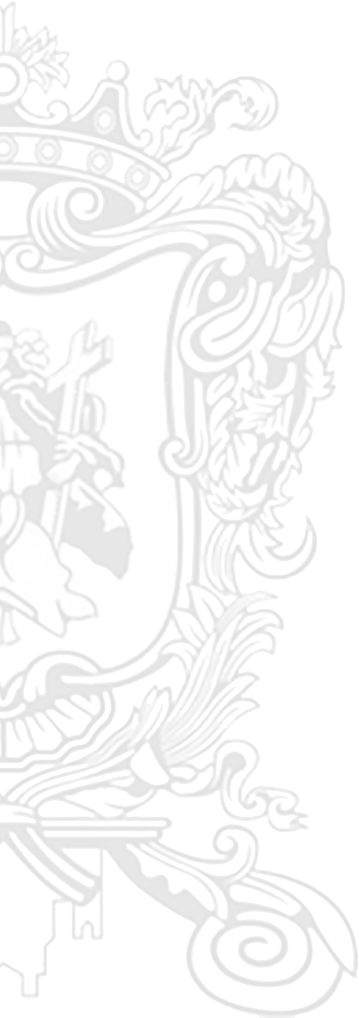 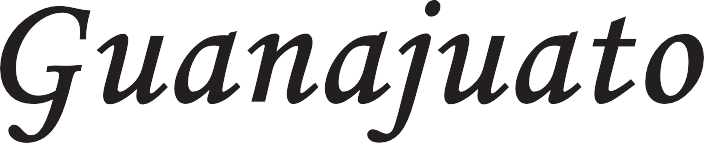 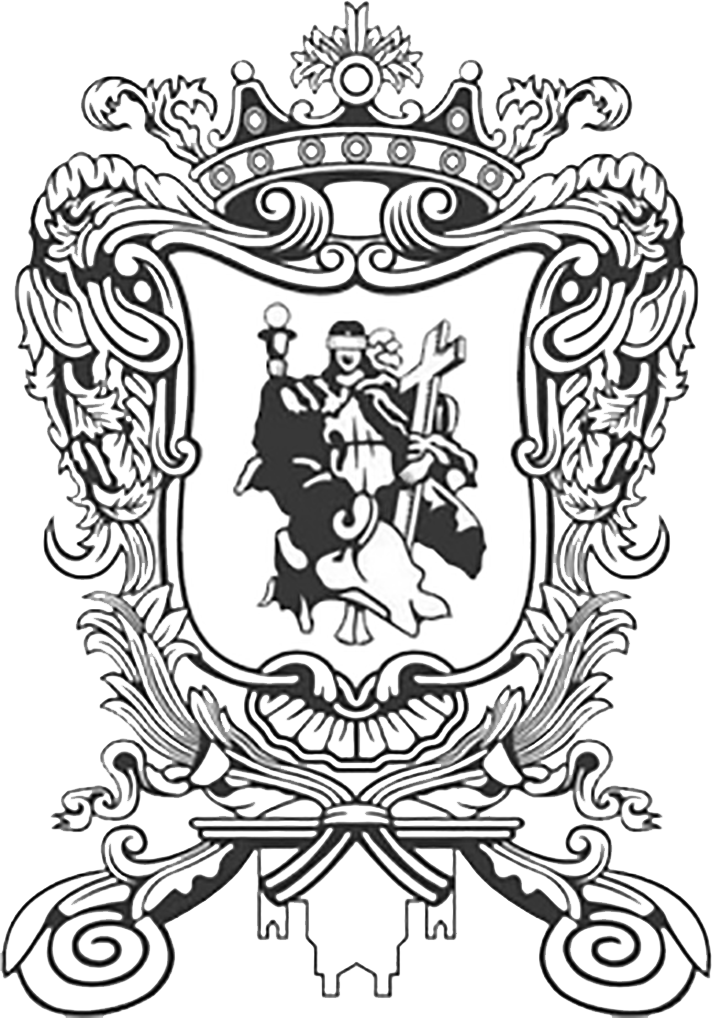 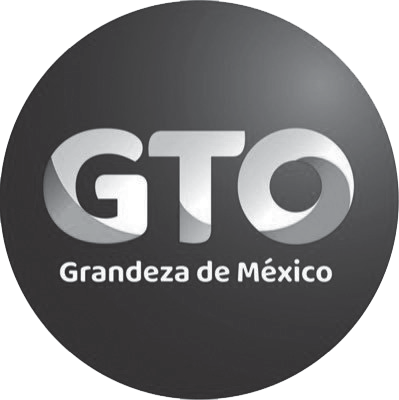 Guanajuato, Gto.periodico.guanajuato.gob.mx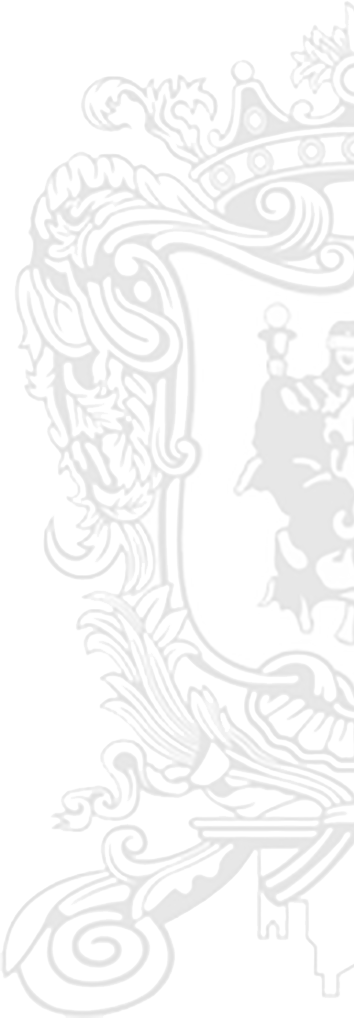 S U M A R I O :Para consultar directamente una publicación determinada en el ejemplar electrónico, pulsar o hacer clic en el texto del título en el Sumario. Para regresar al Sumario, pulsar o hacer clic en Periódico Oficial, fecha o página en el encabezado.GOBIERNO DEL ESTADO - PODER LEGISLATIVODECRETO Legislativo Número 175, mediante el que se expide la Ley de Ingresos del Estado de Guanajuato para el Ejercicio Fiscal 2023.  	 	3GOBIERNO DEL ESTADO - PODER LEGISLATIVO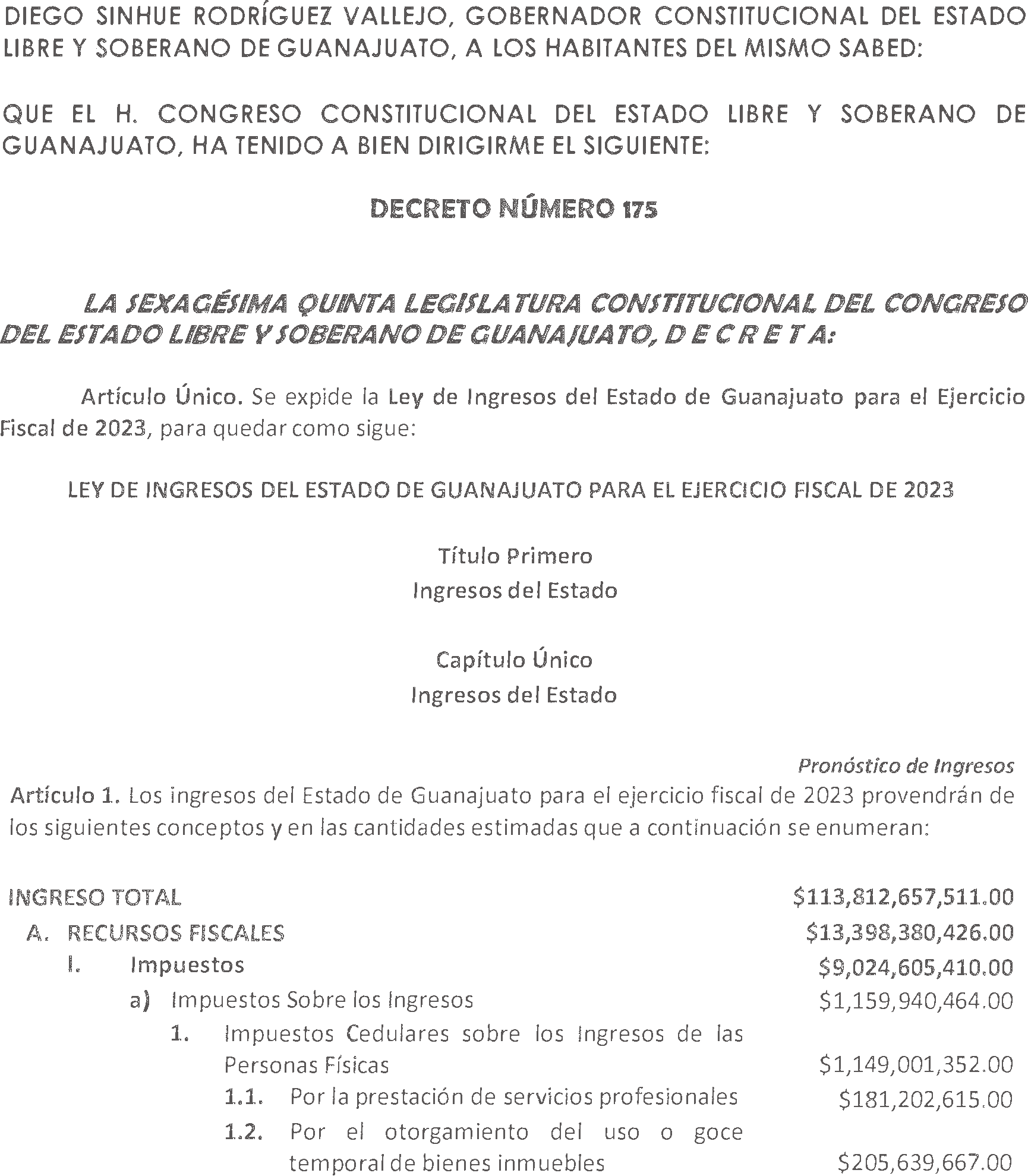 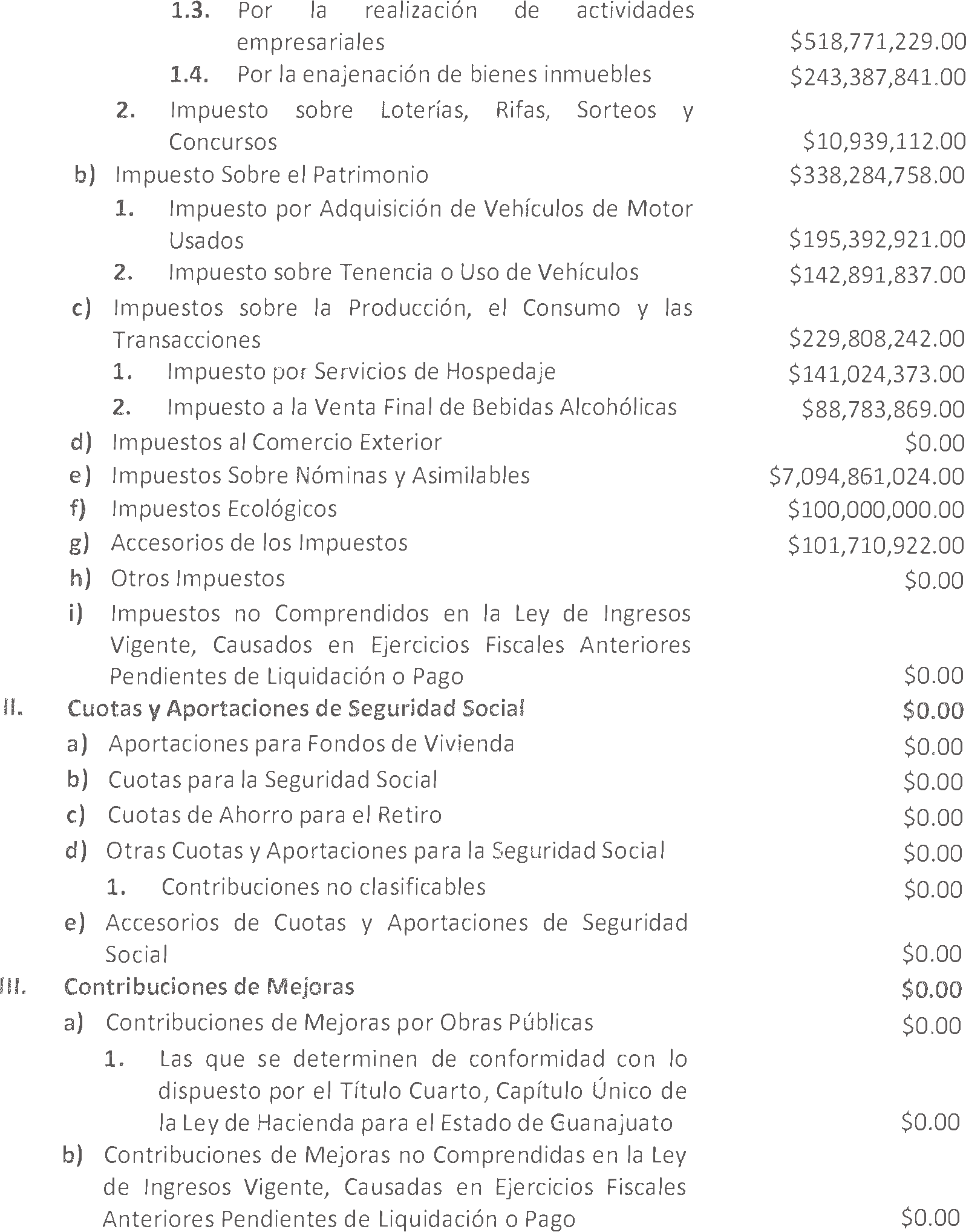 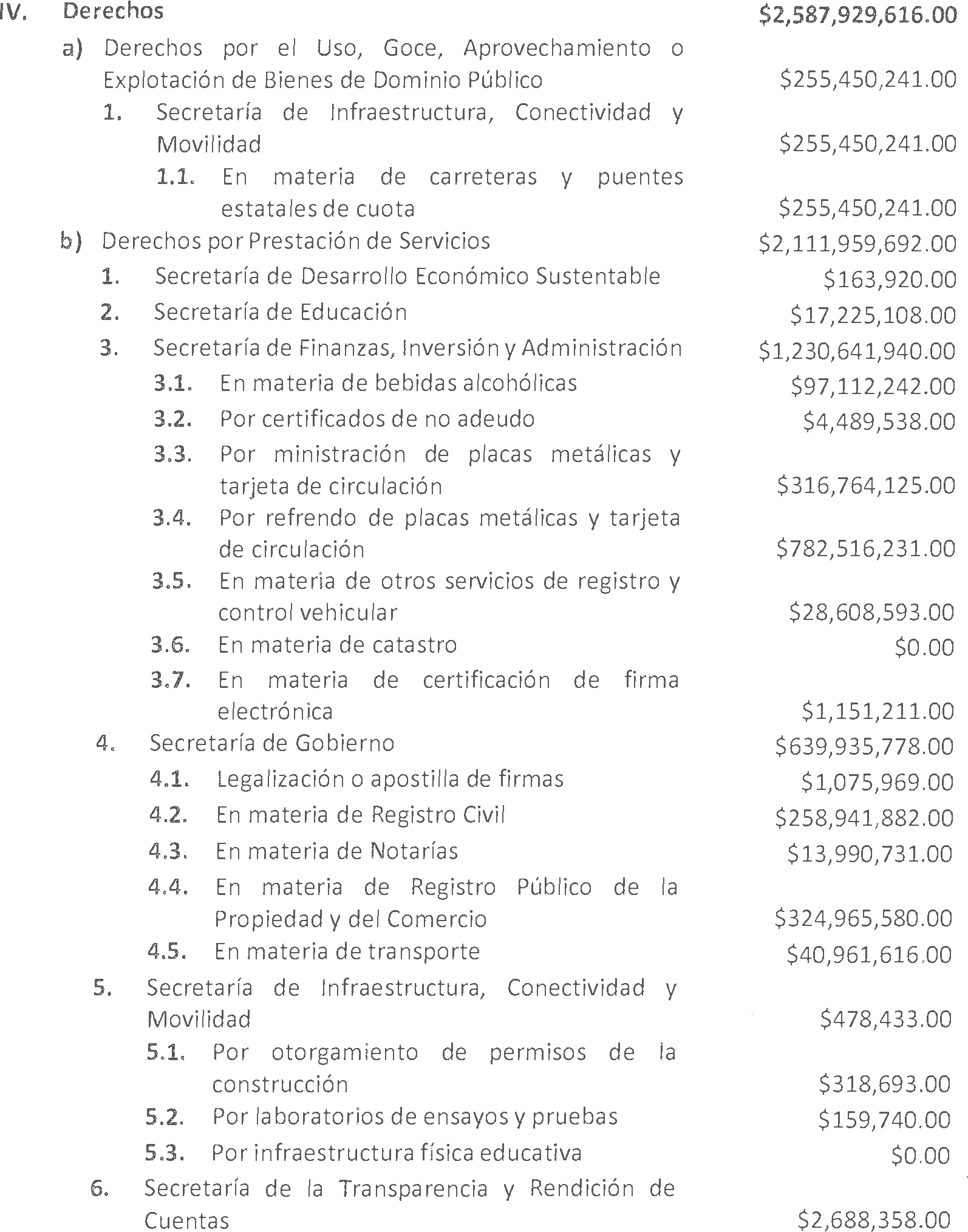 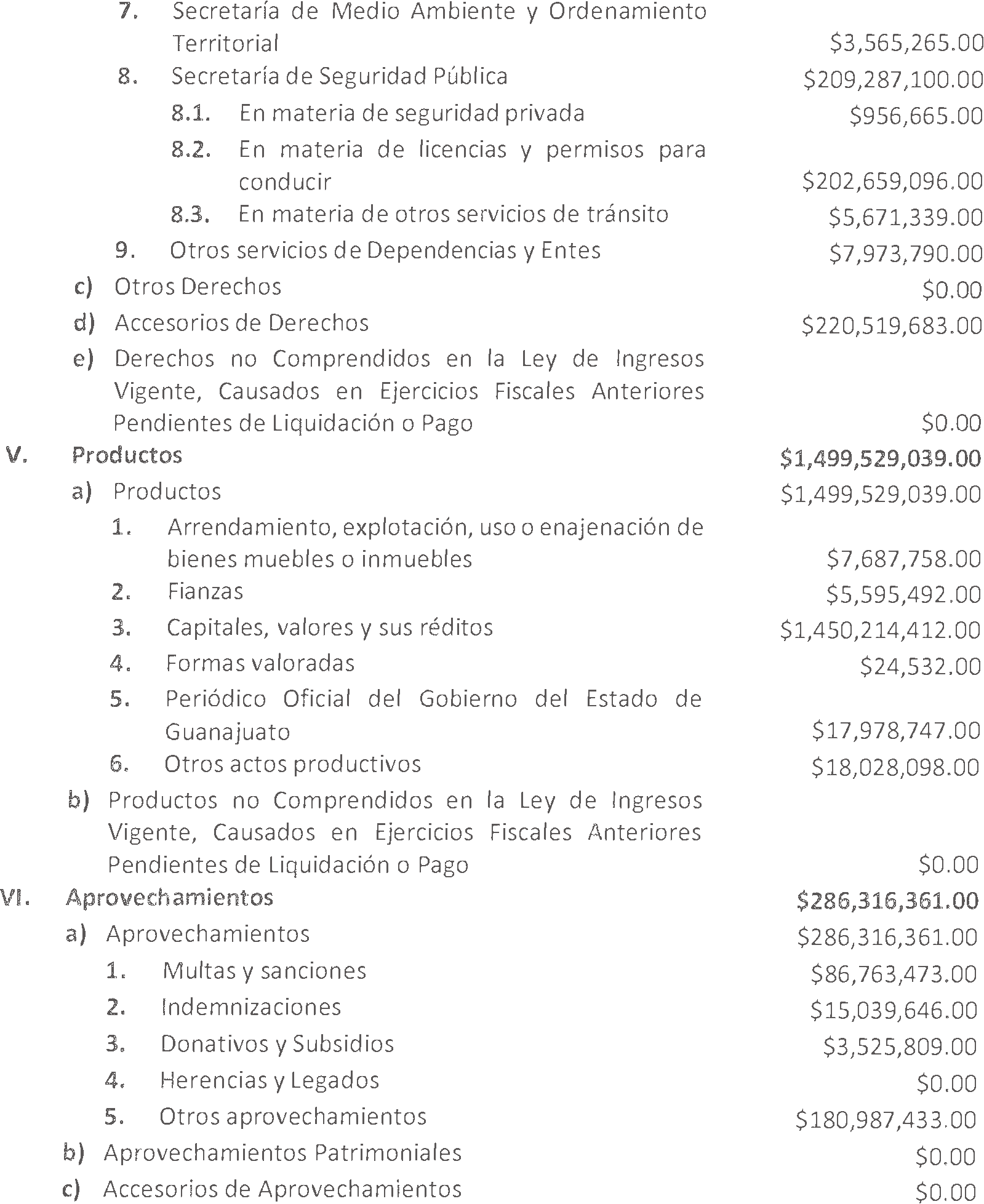 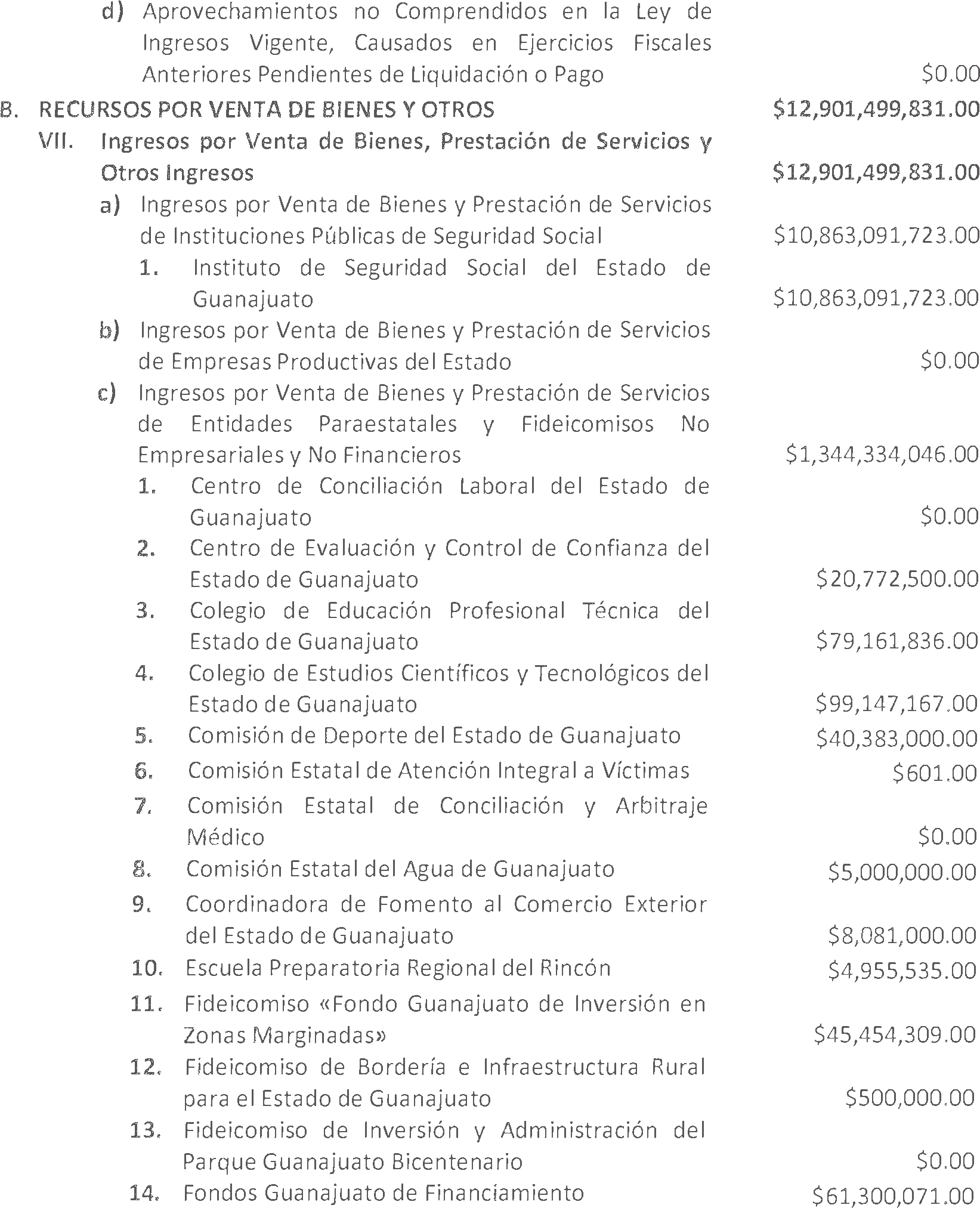 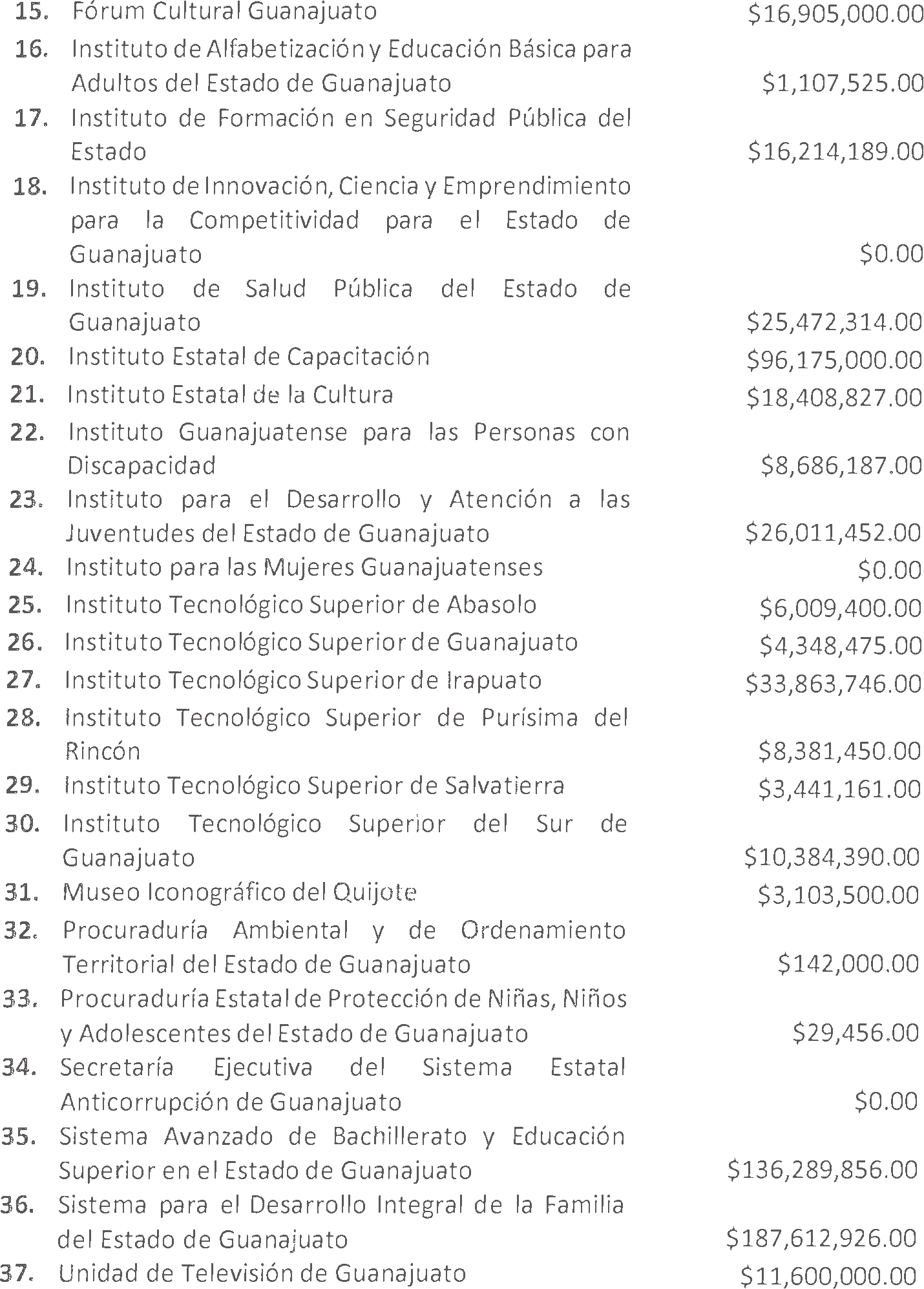 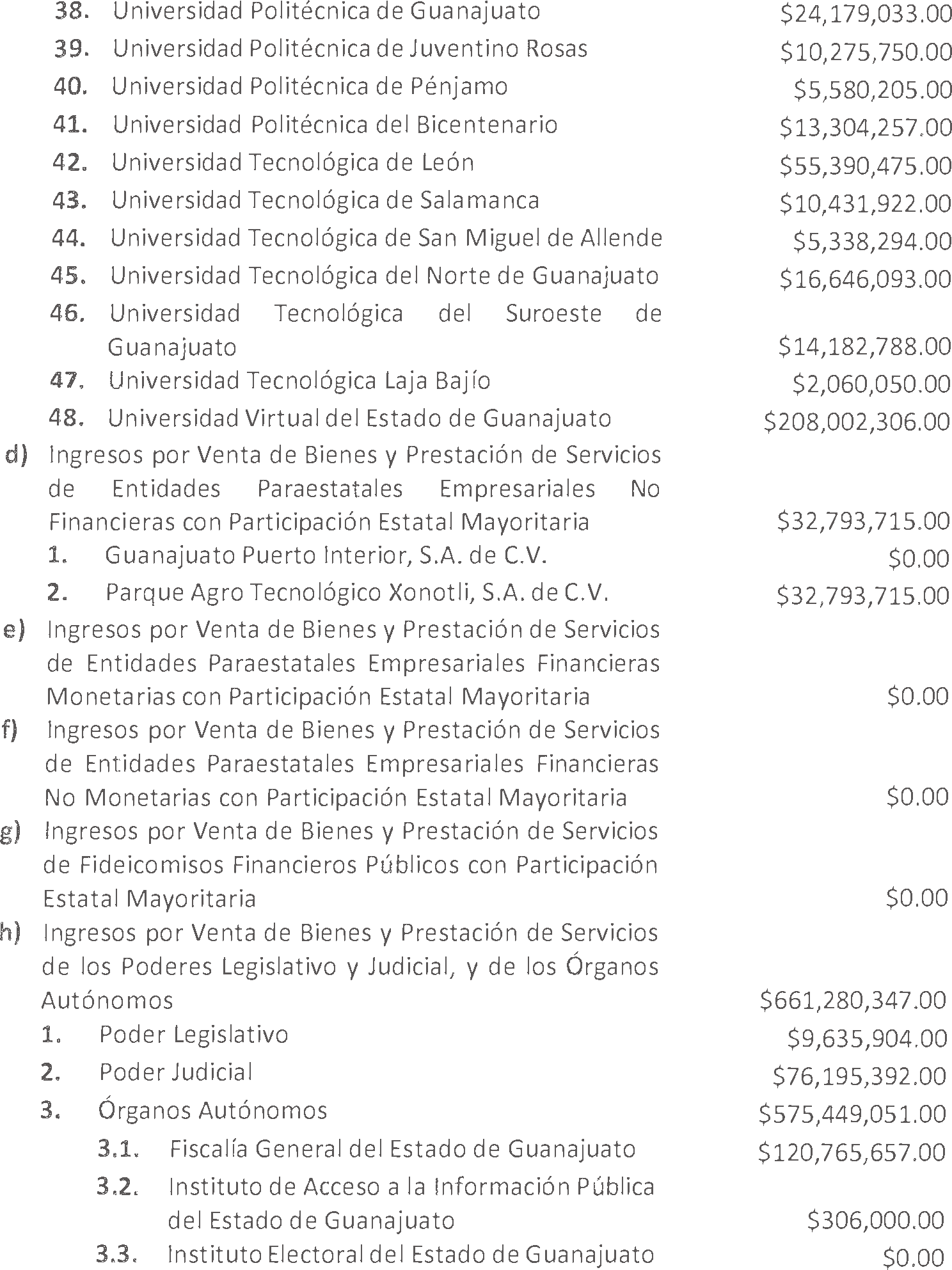 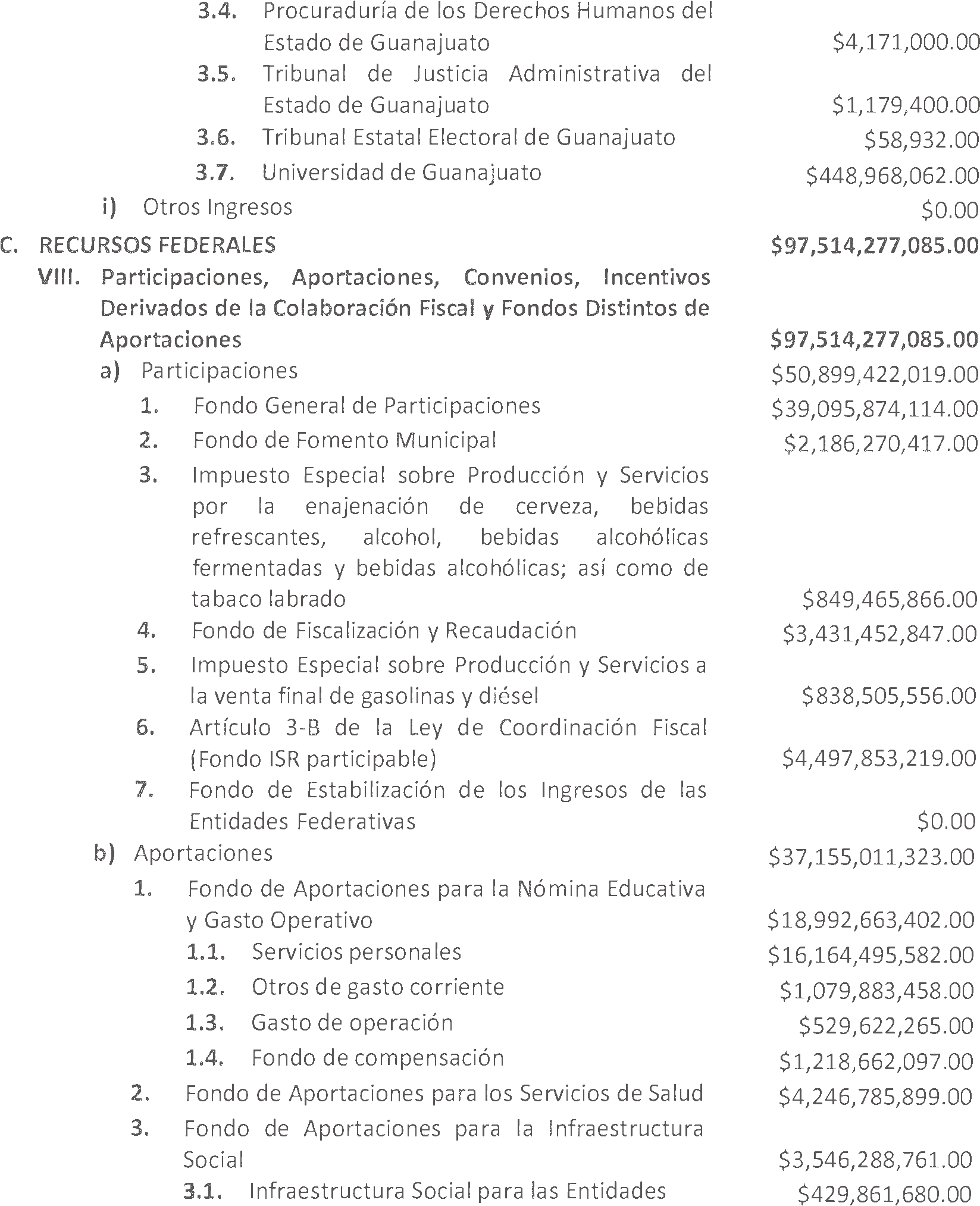 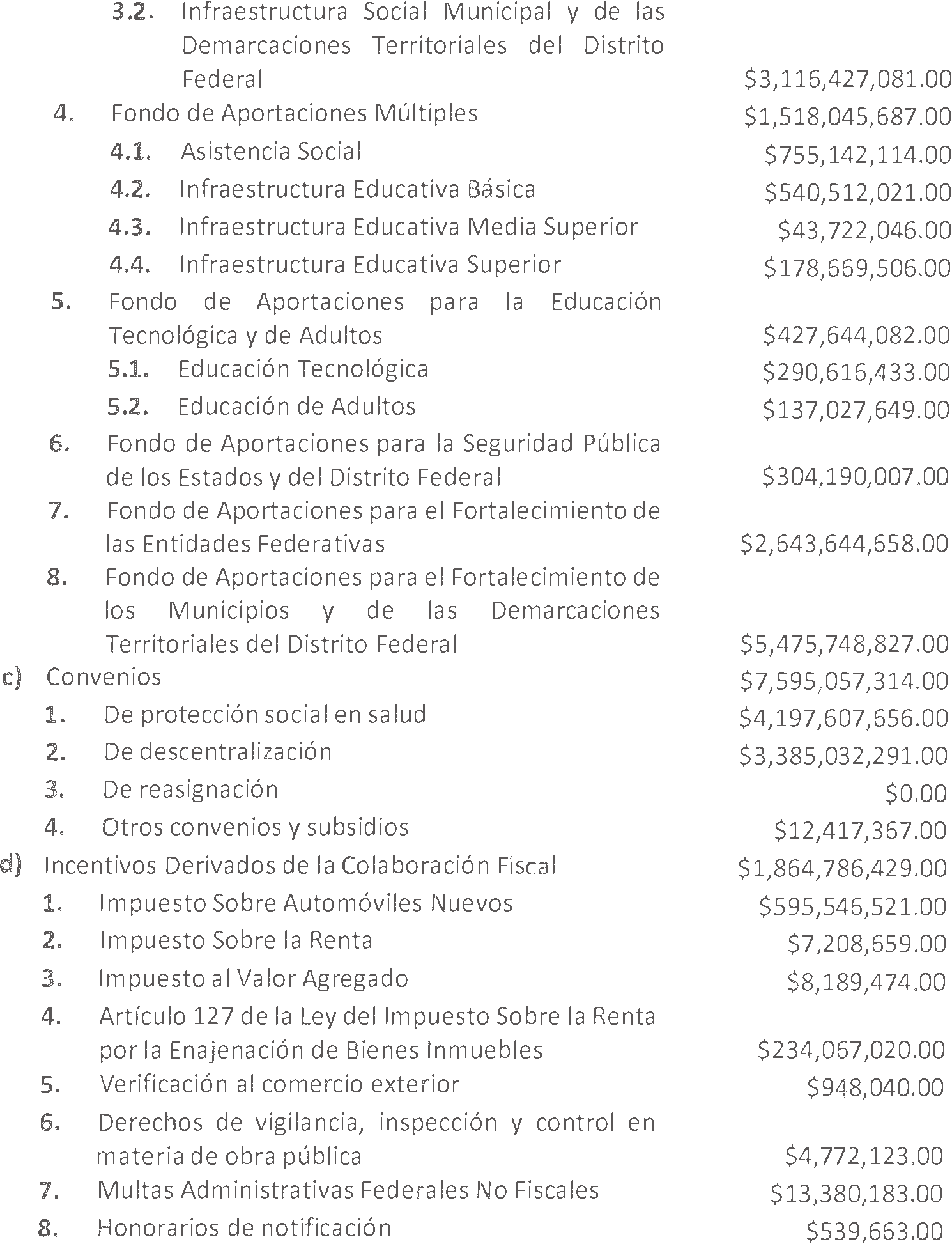 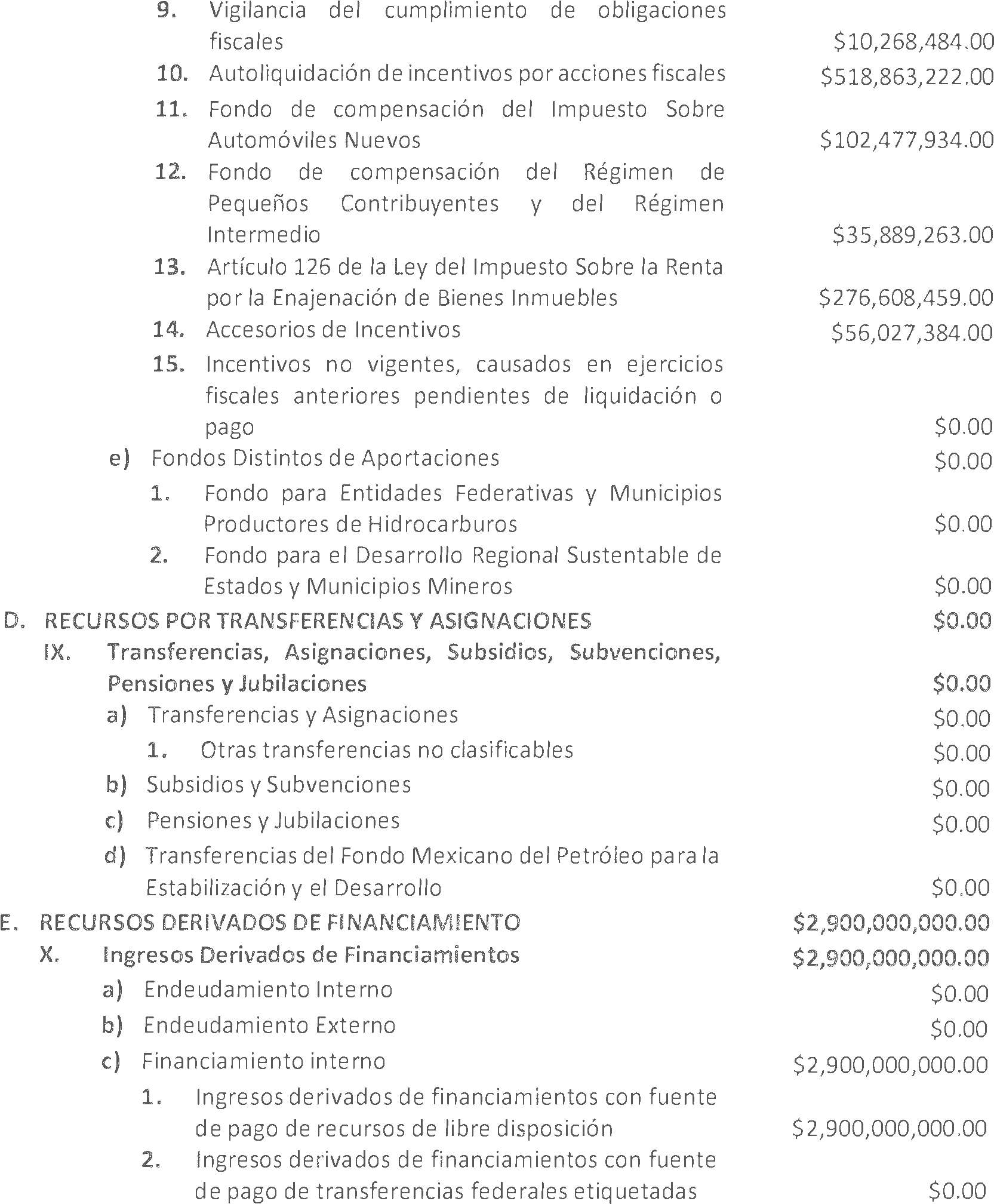 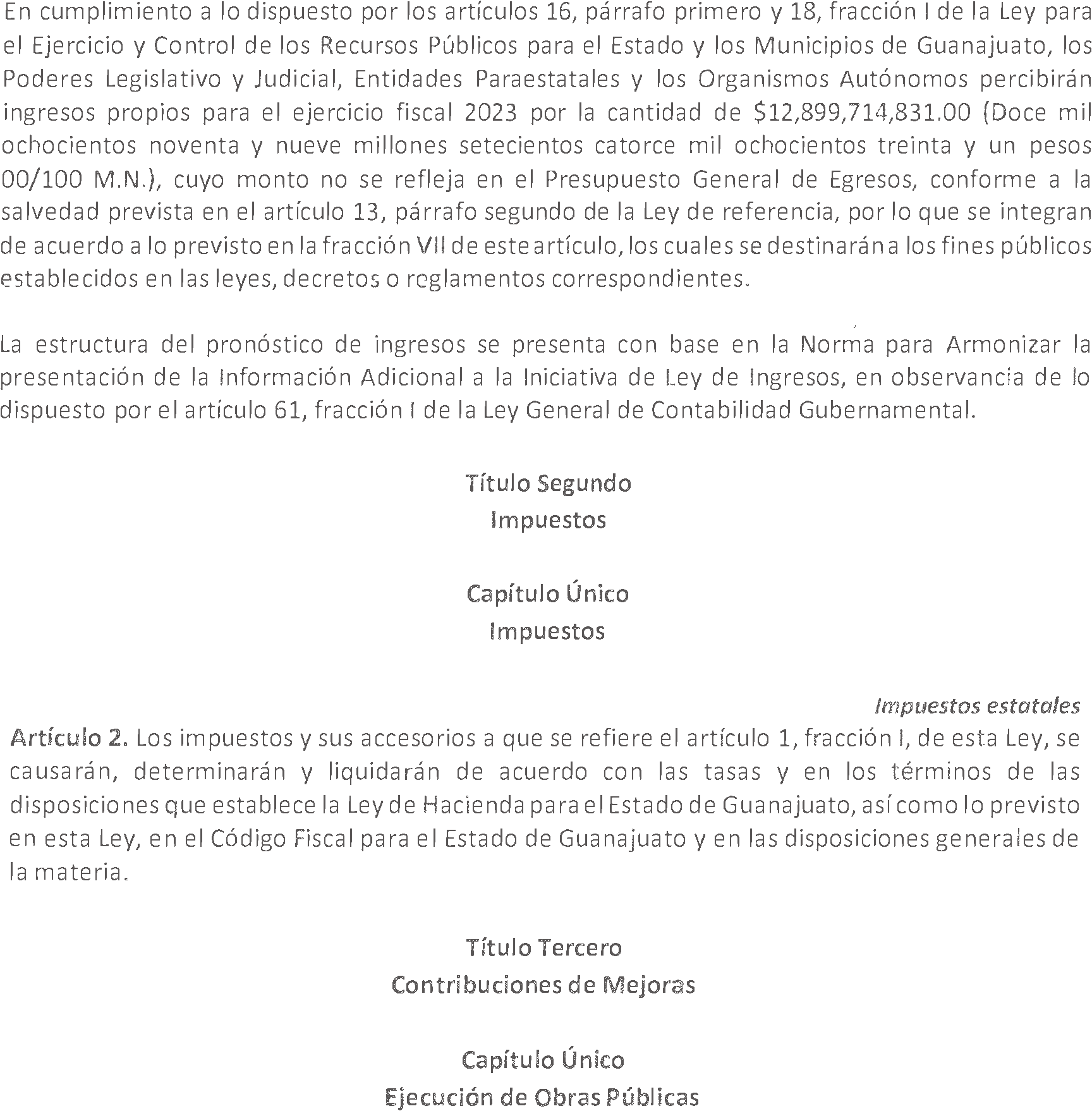 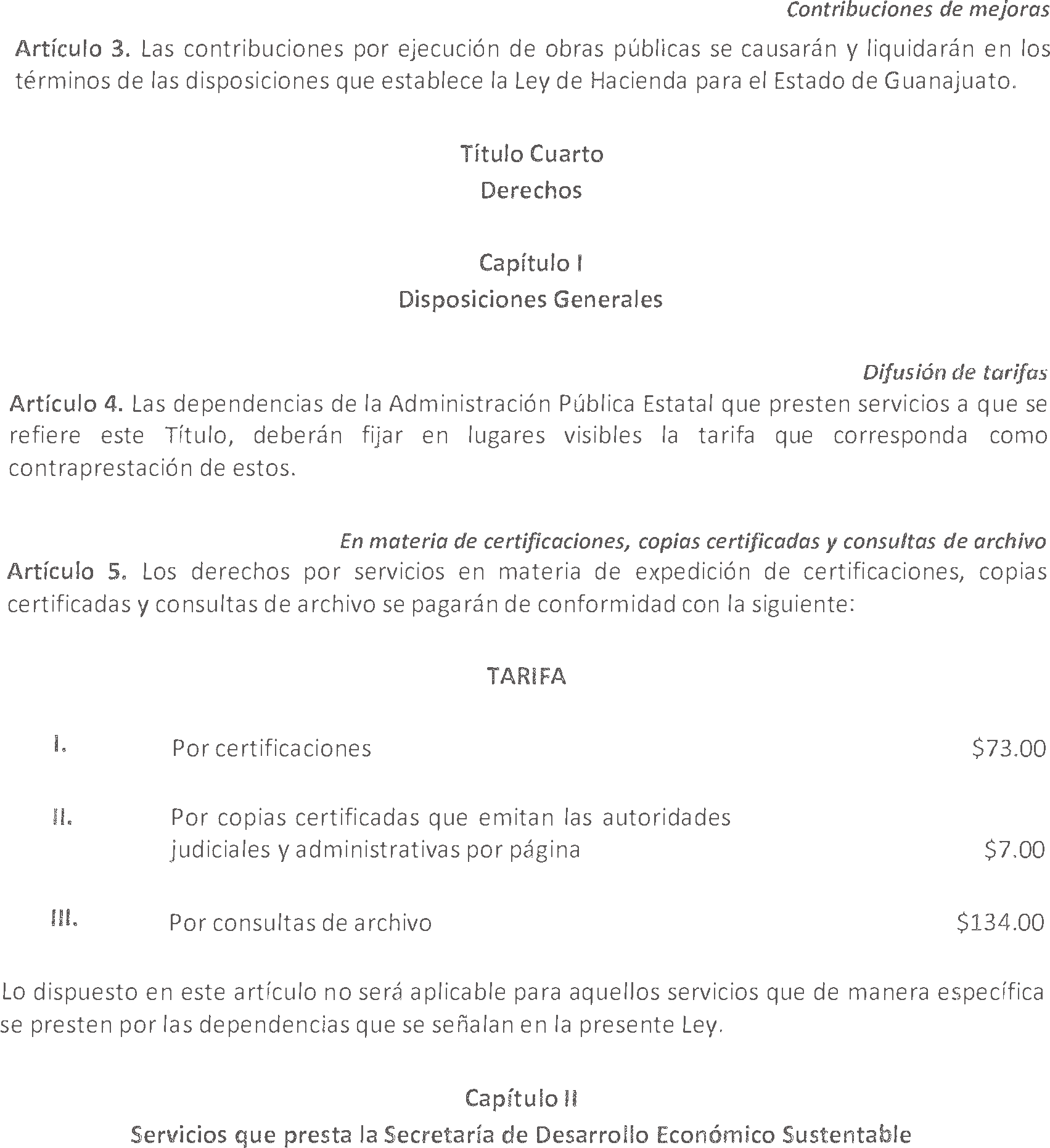 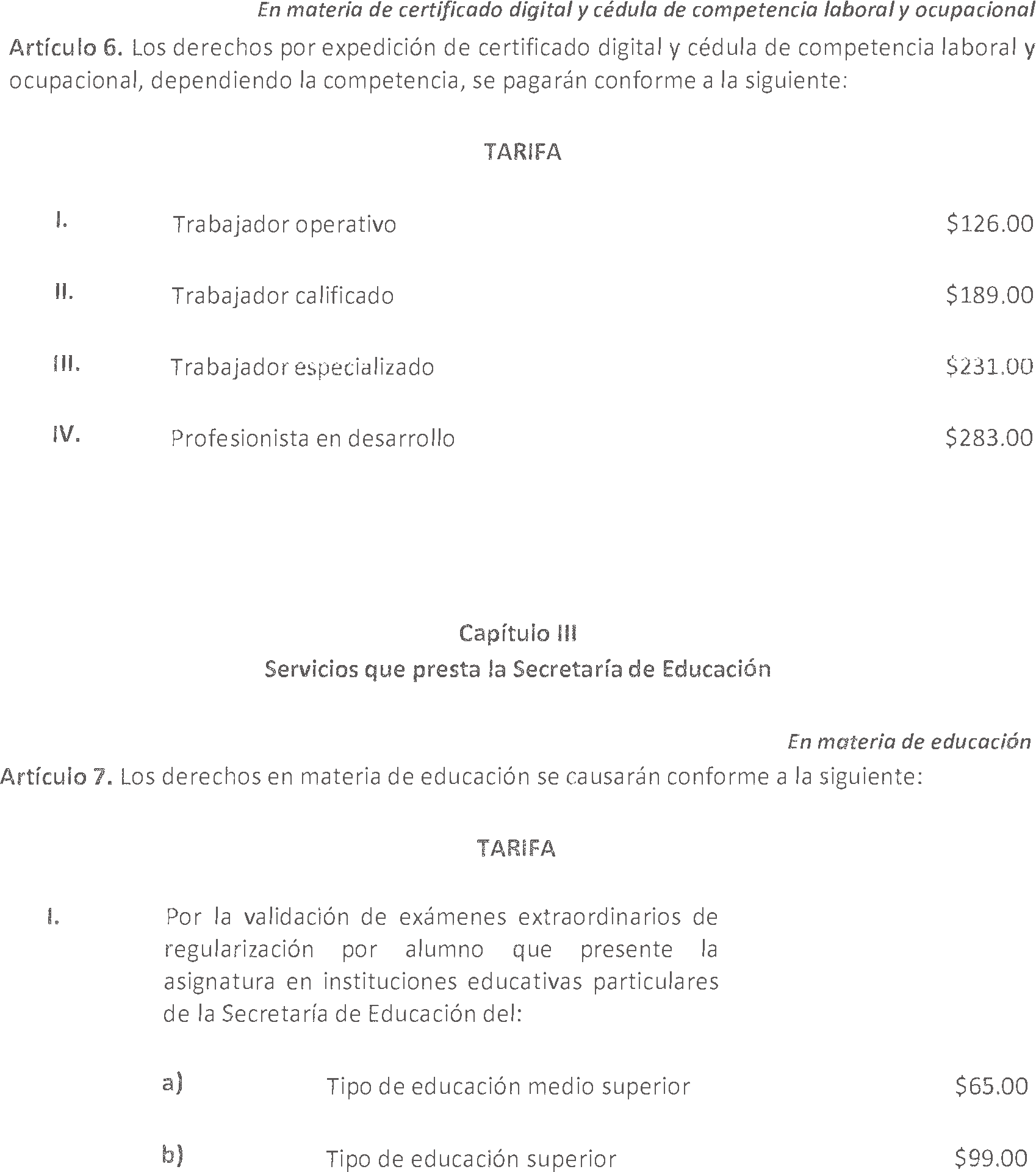 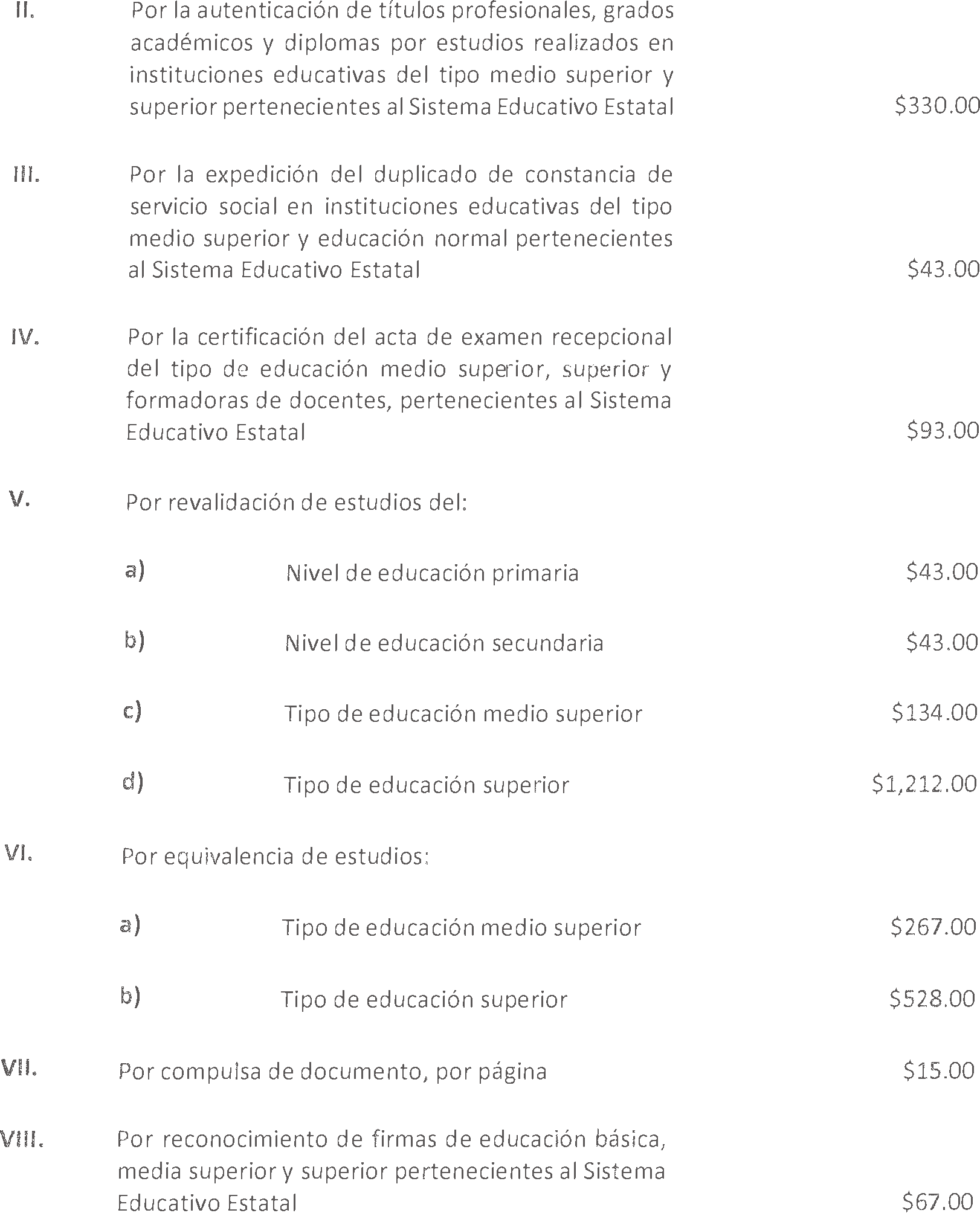 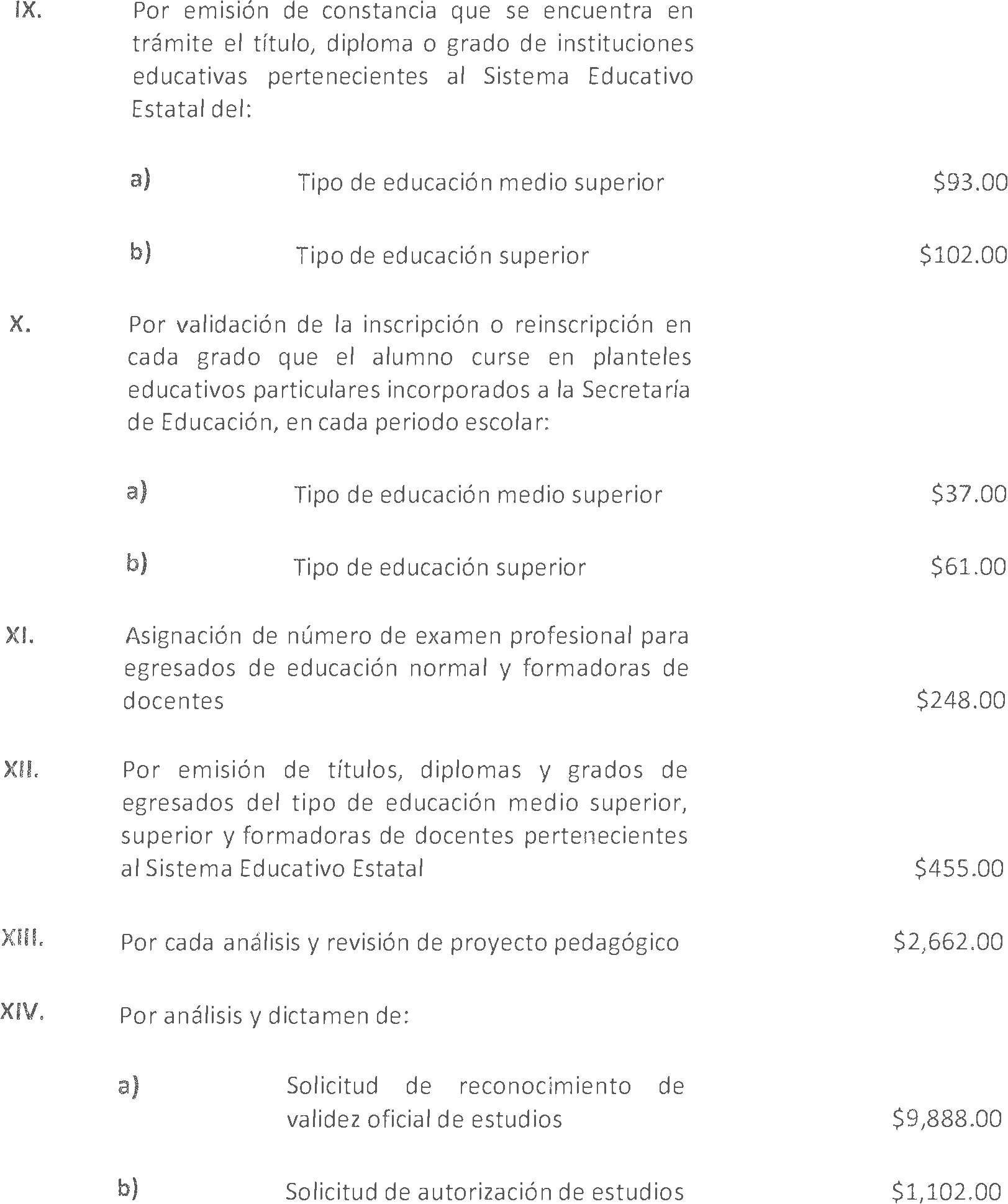 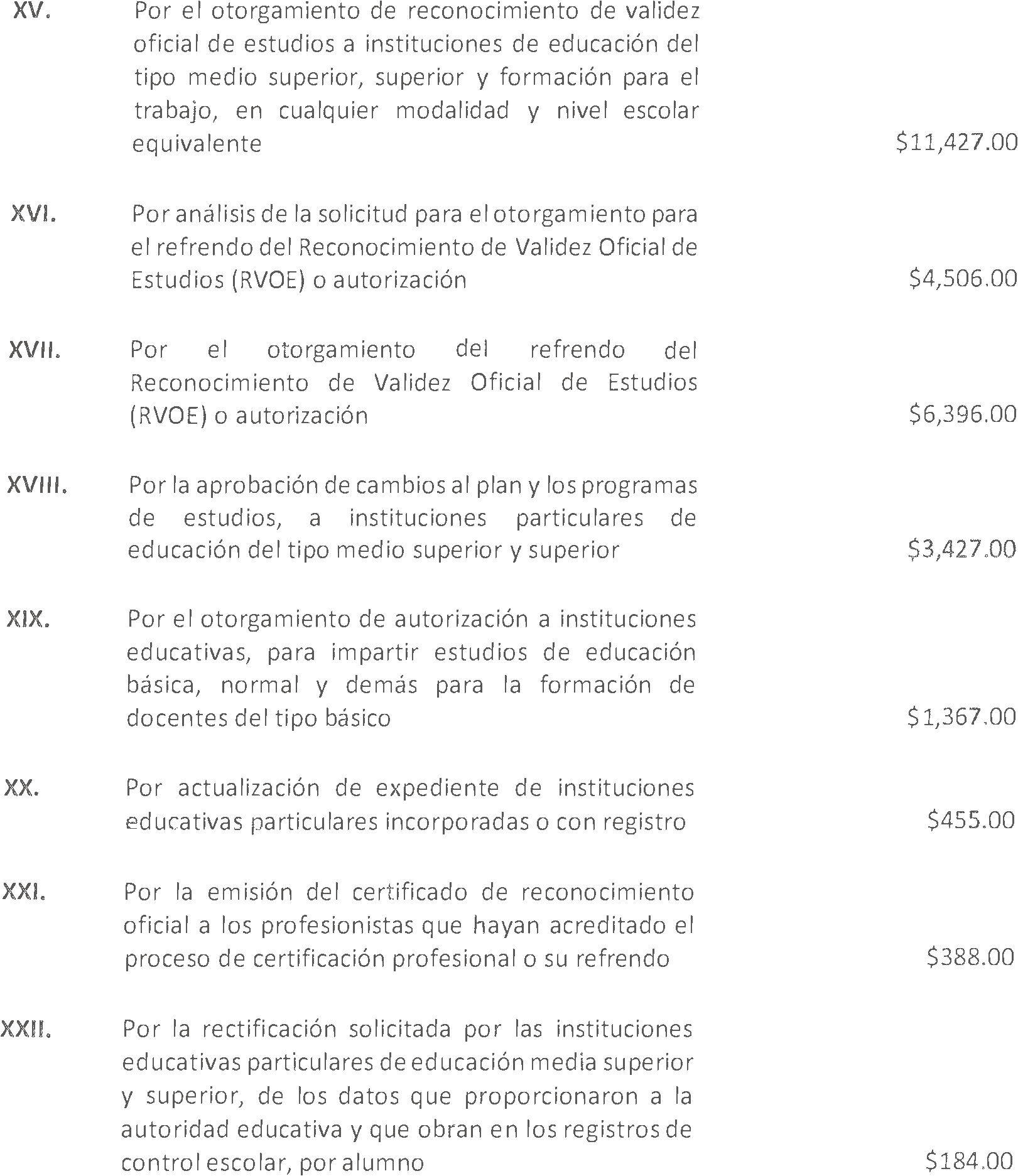 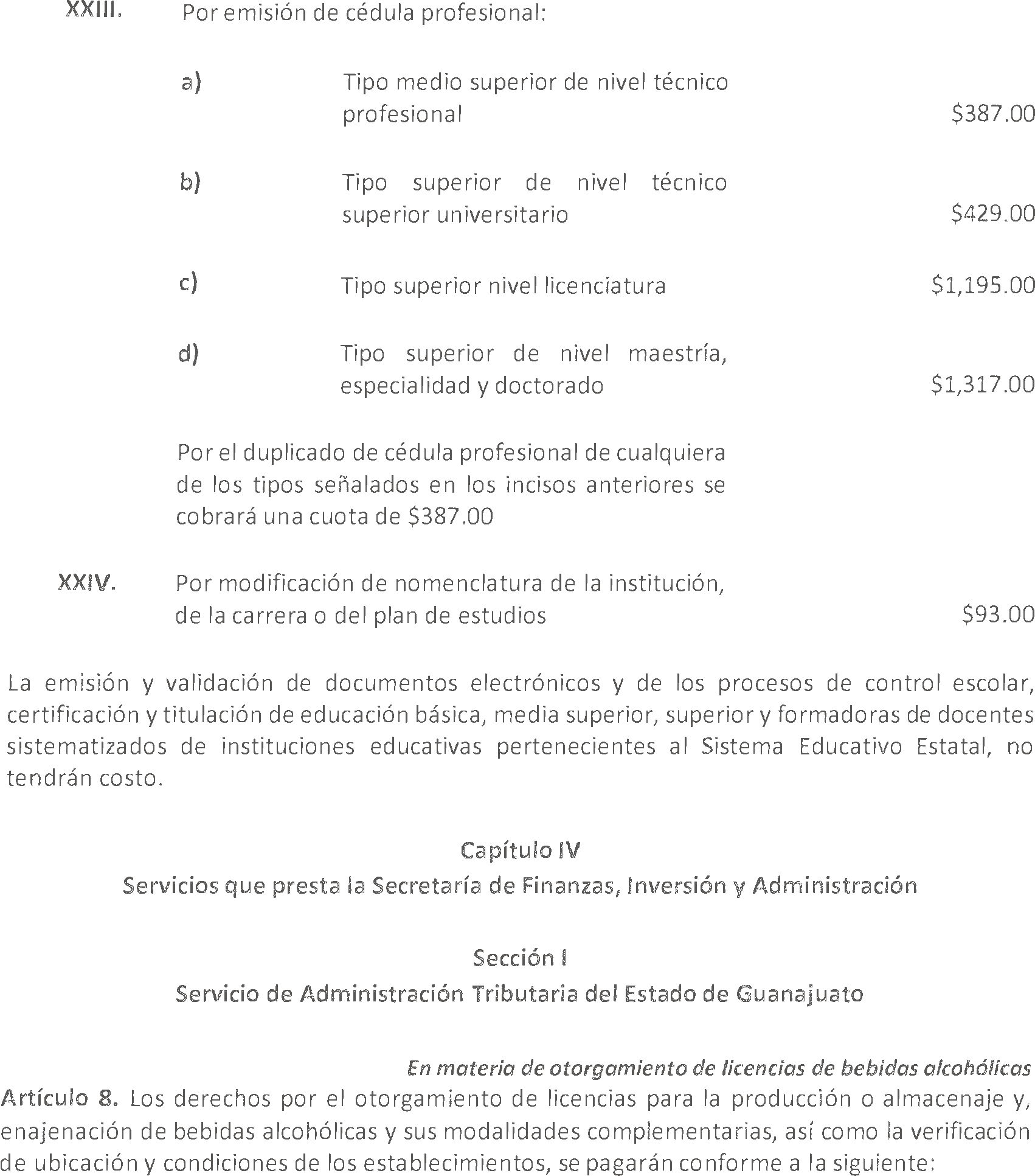 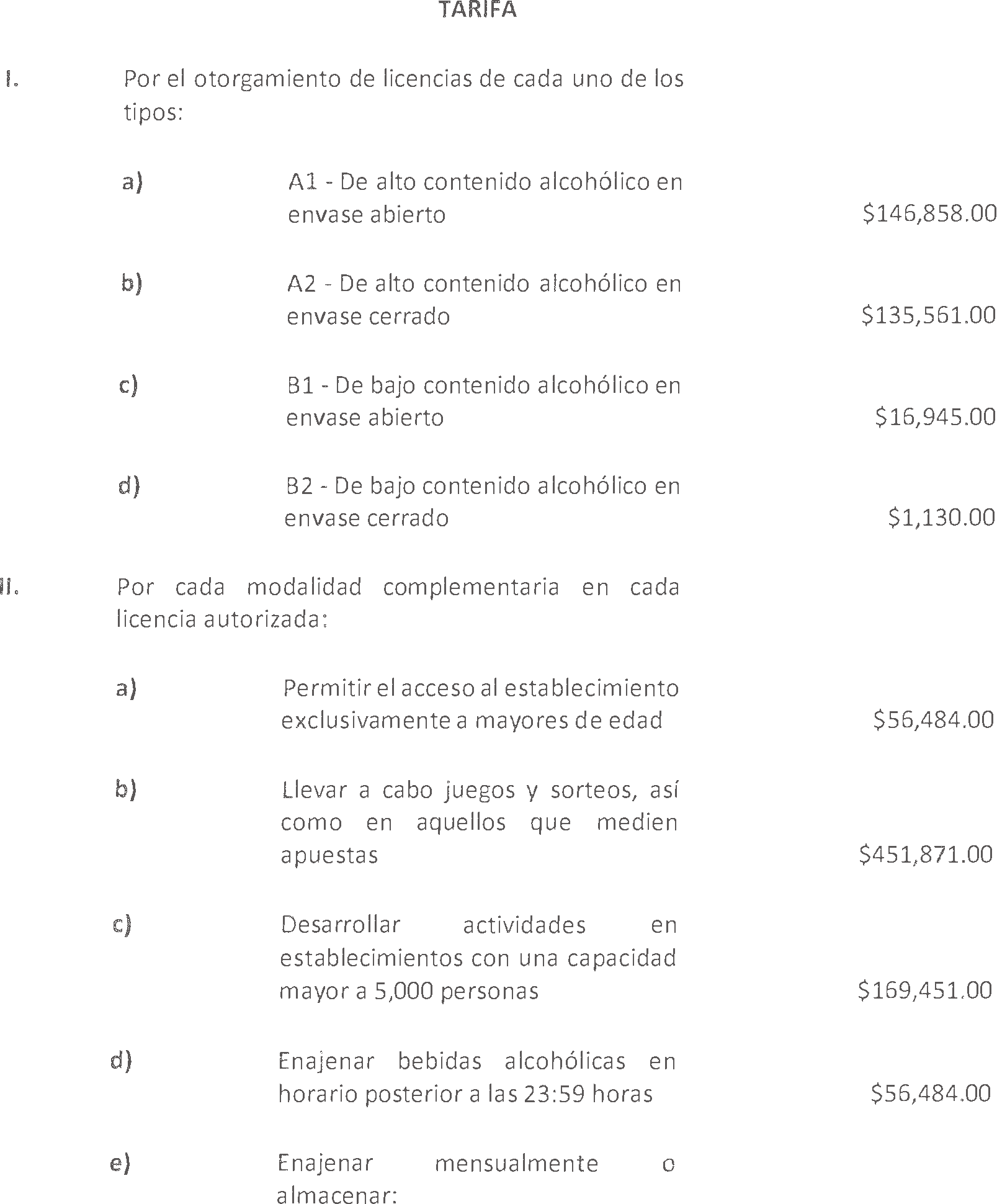 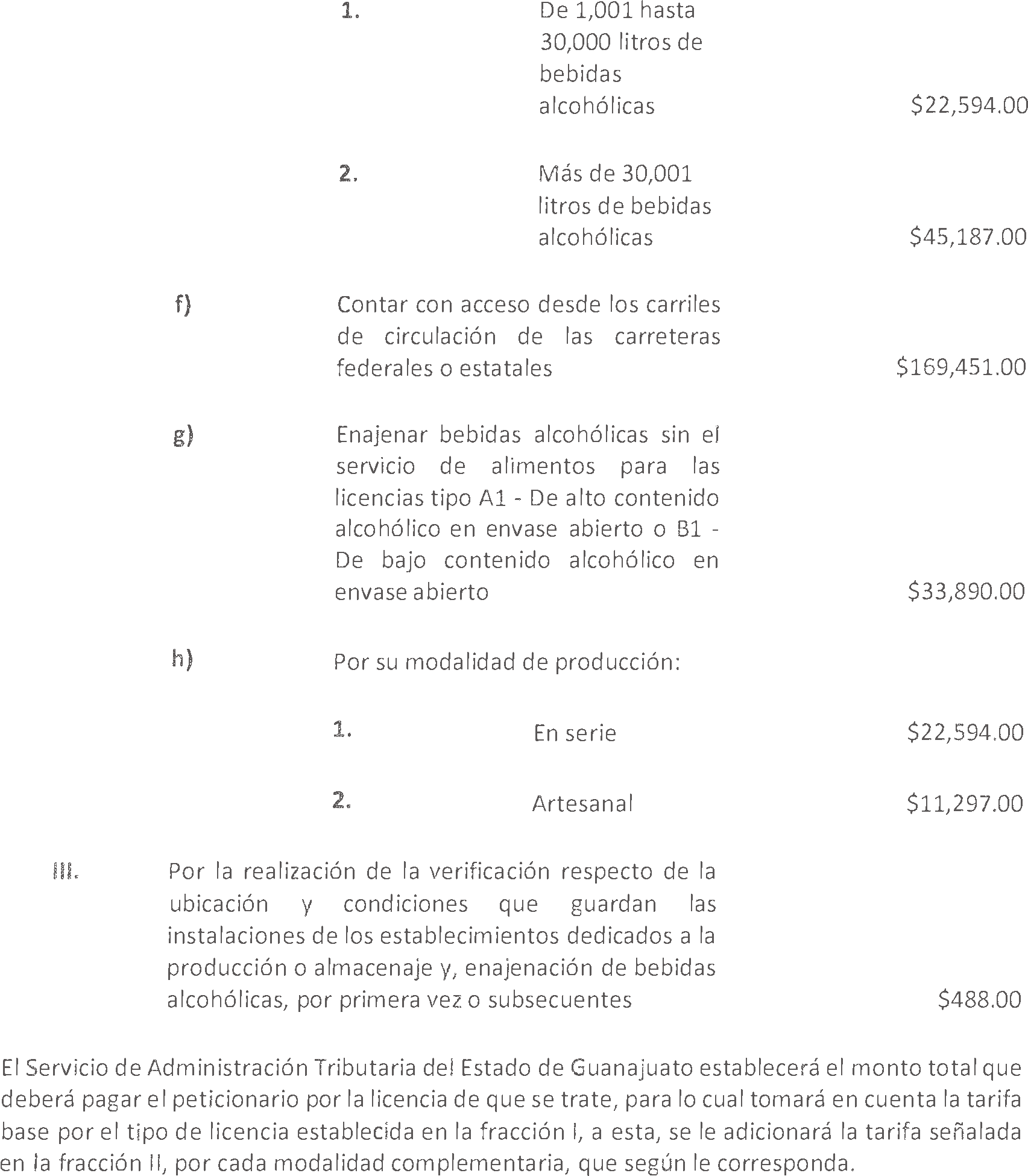 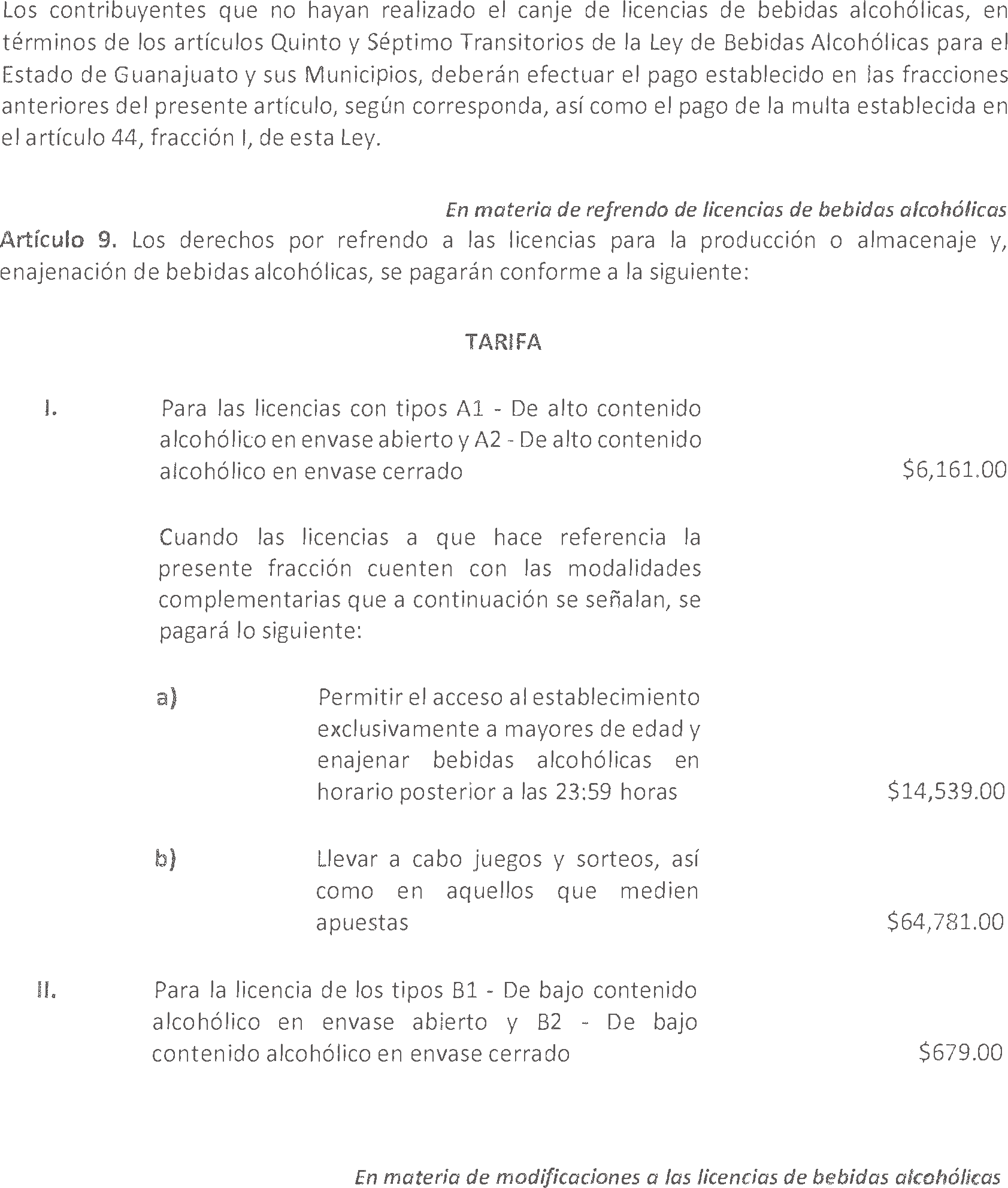 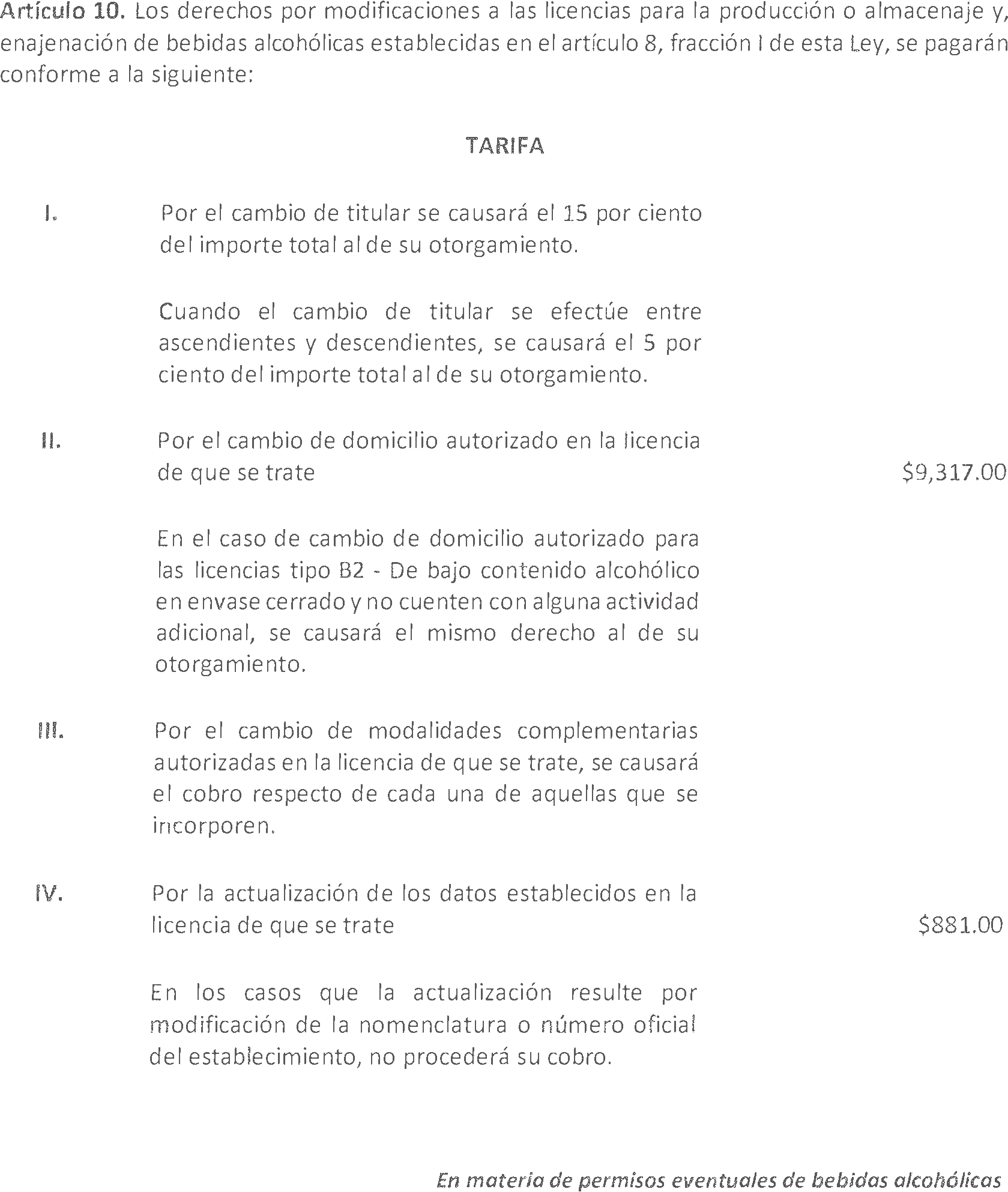 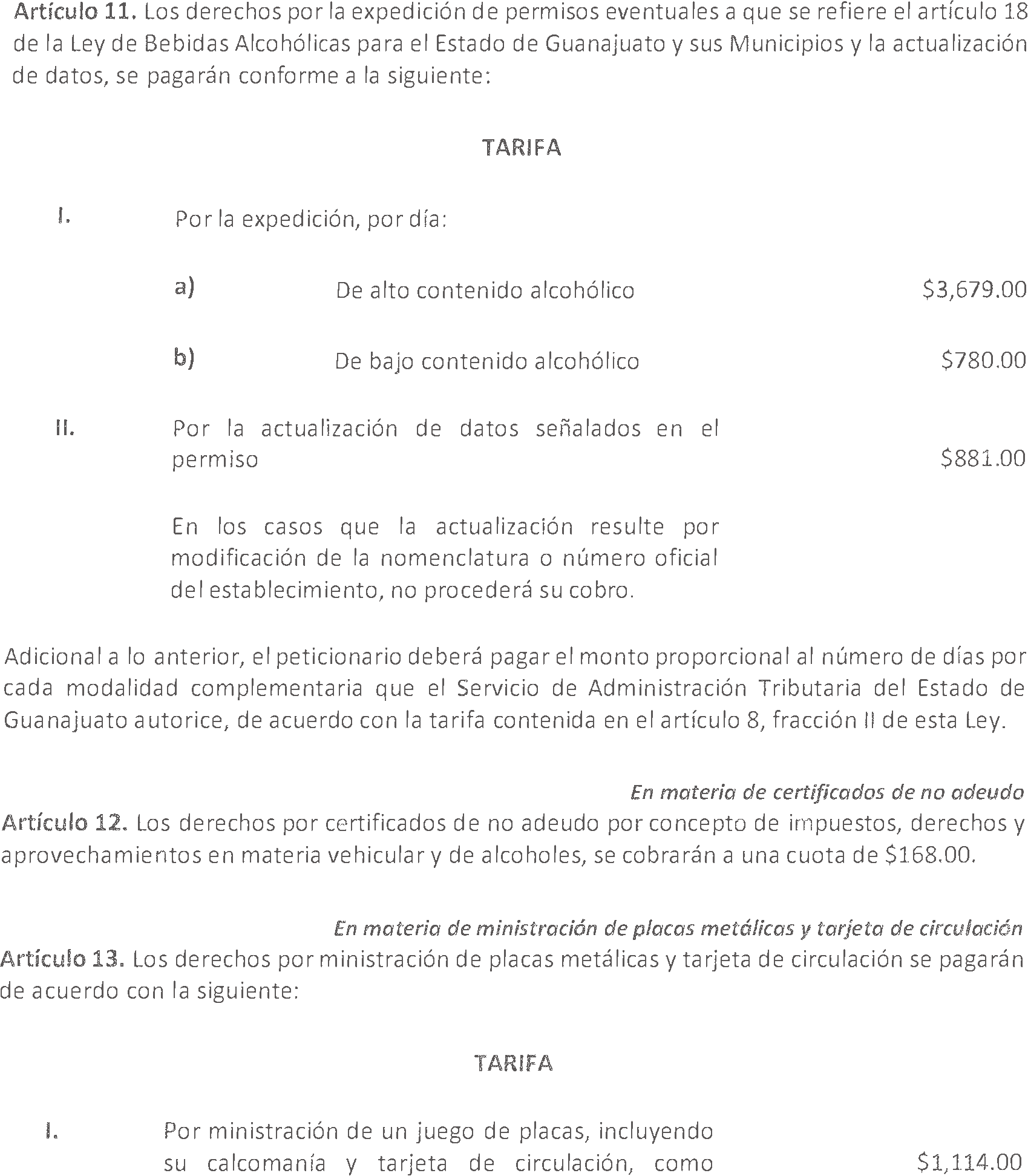 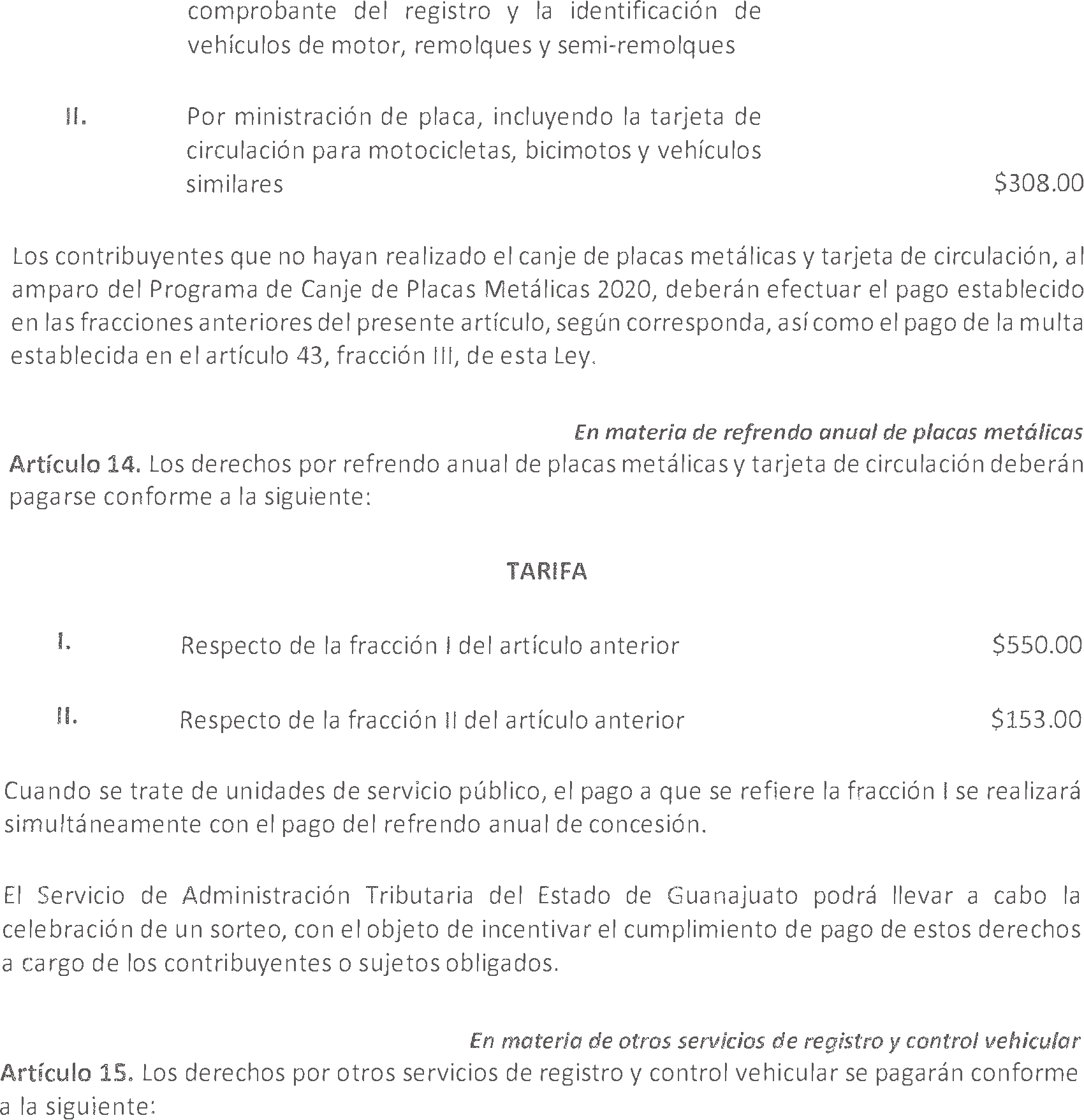 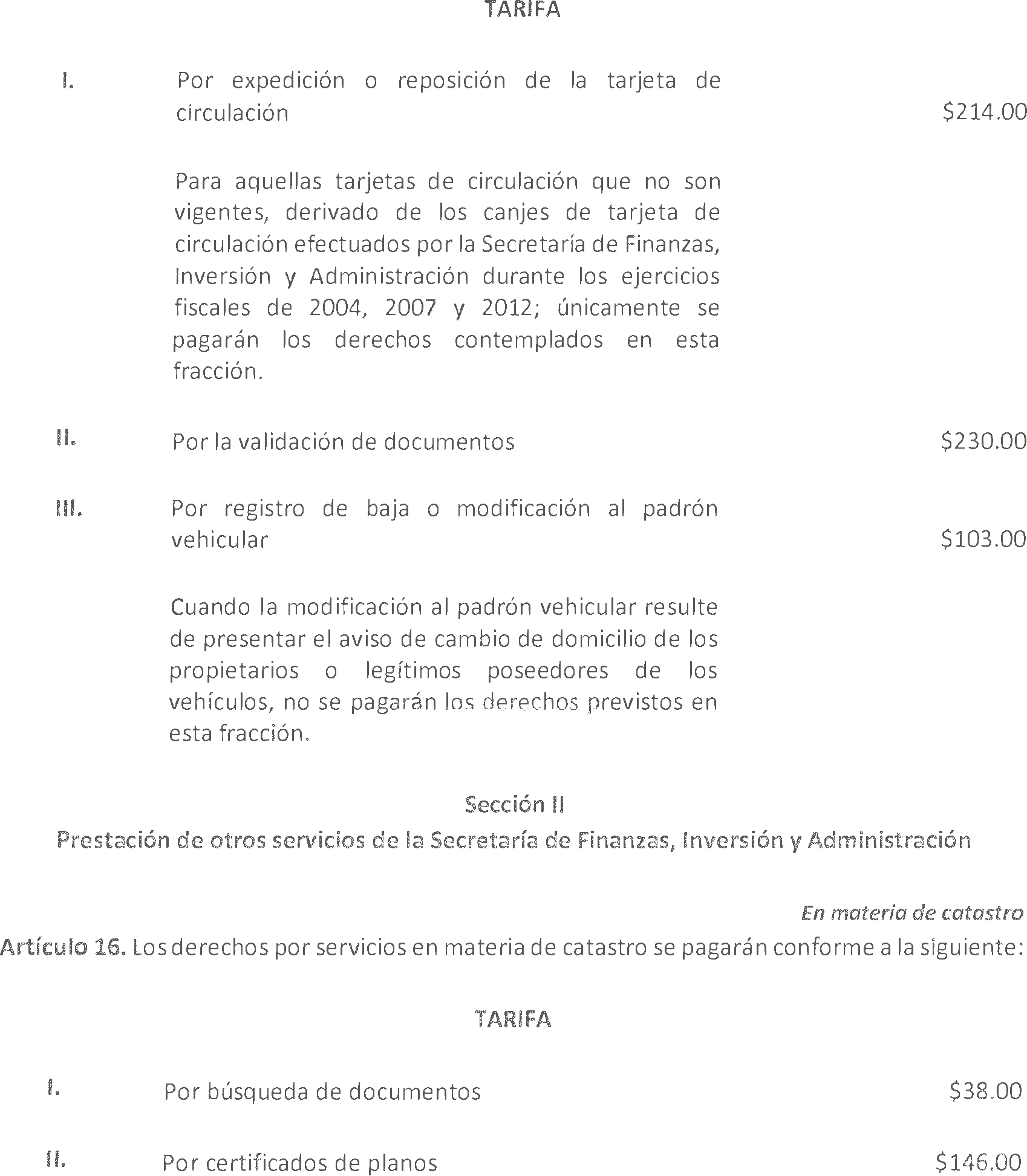 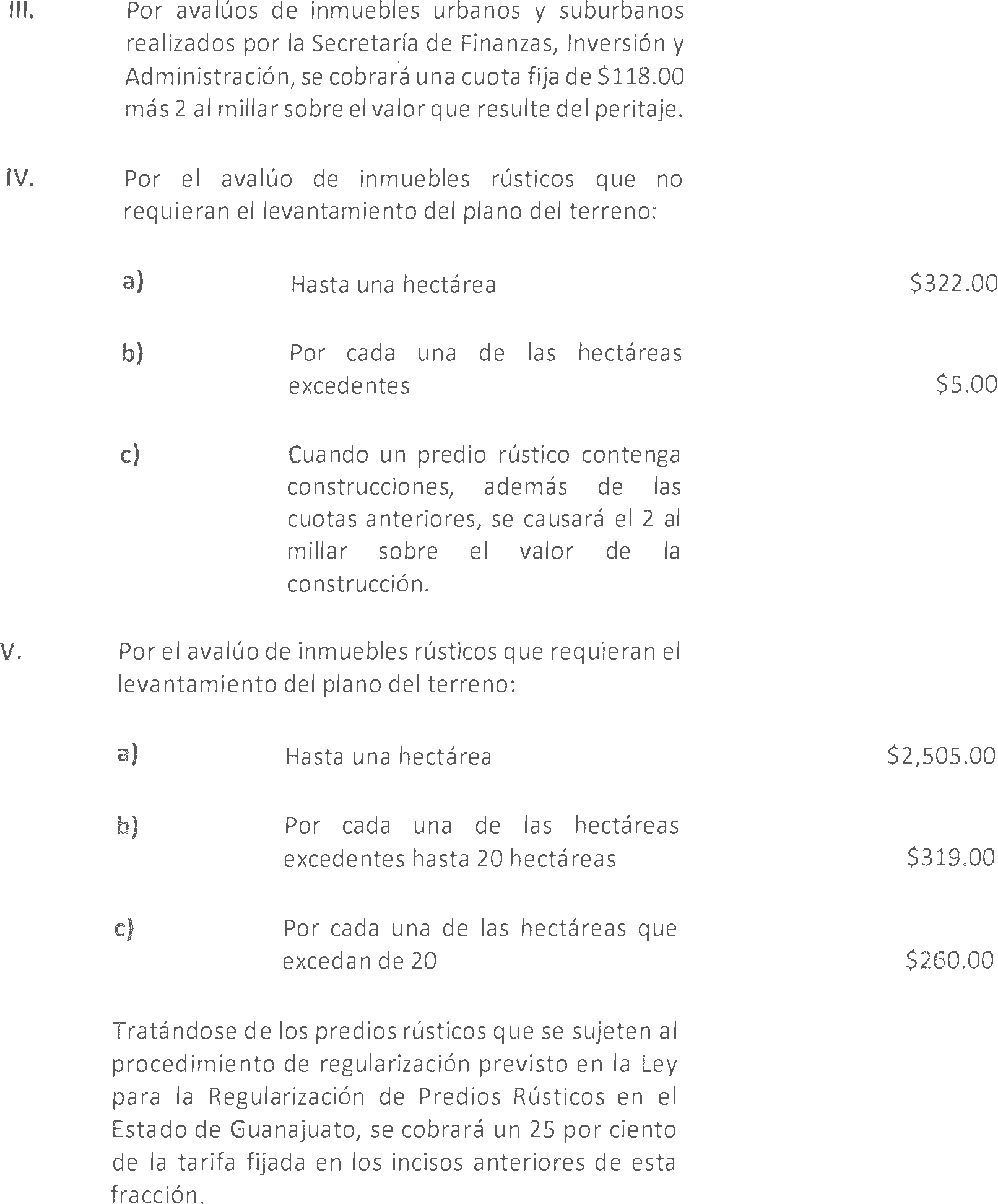 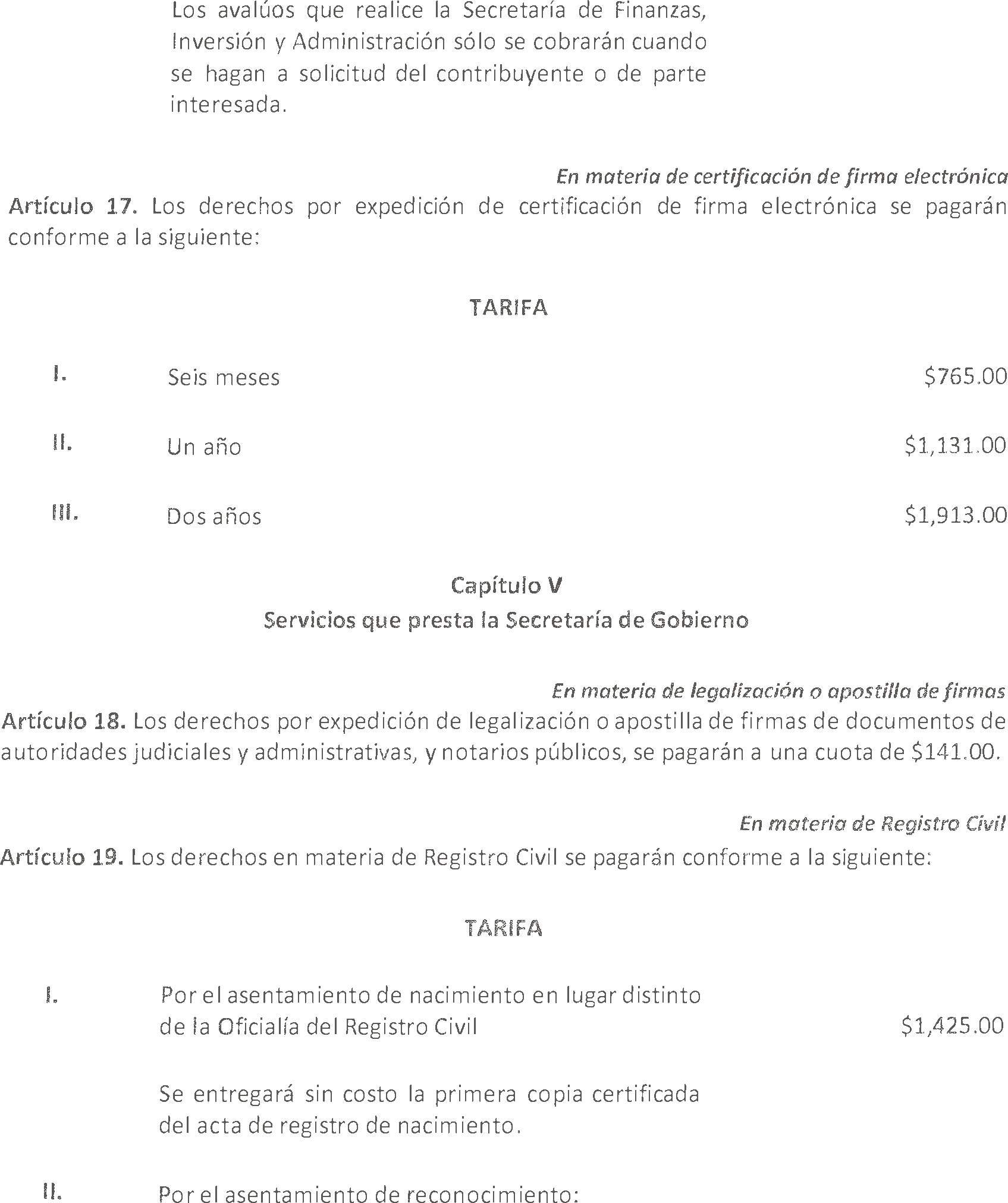 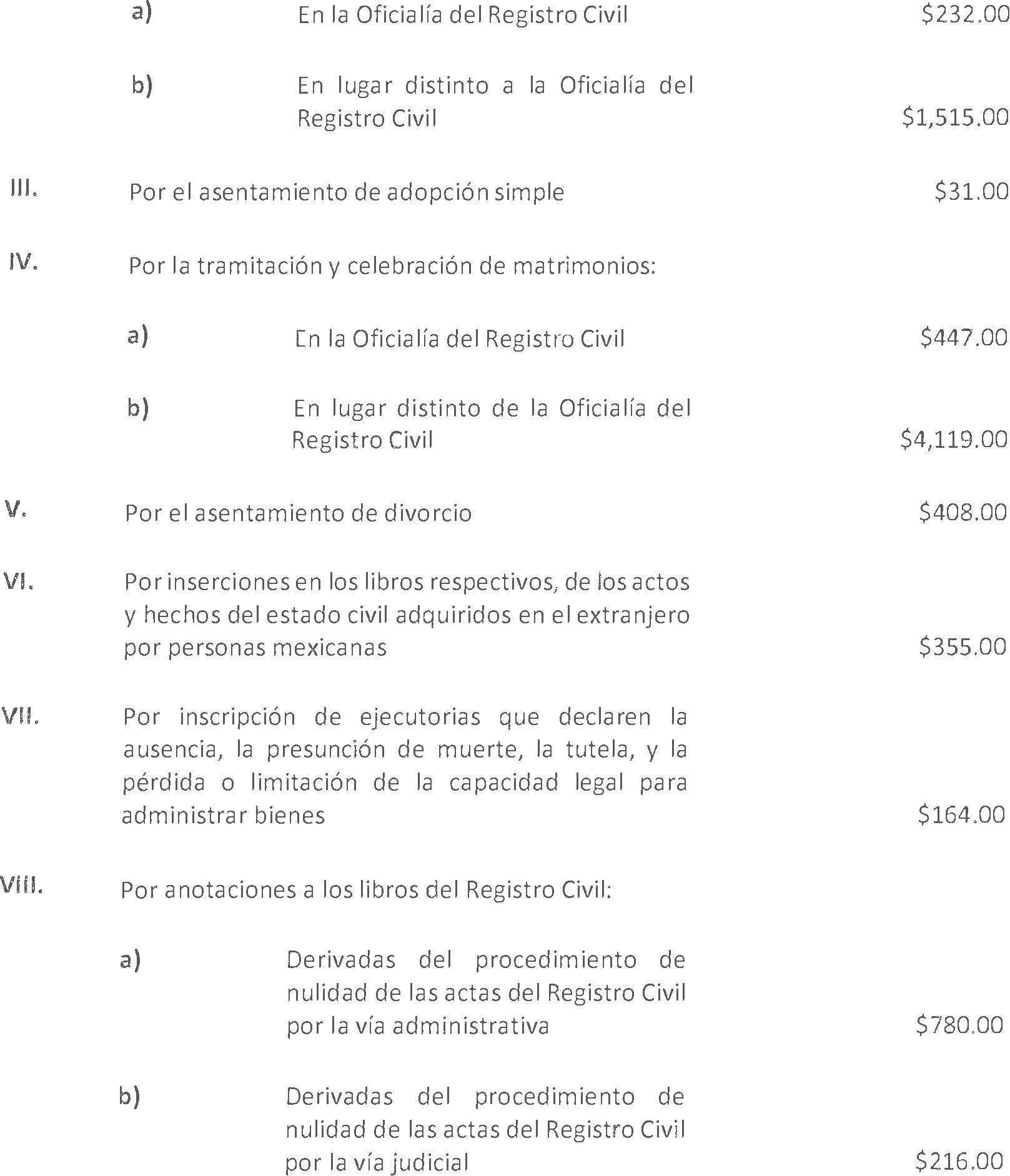 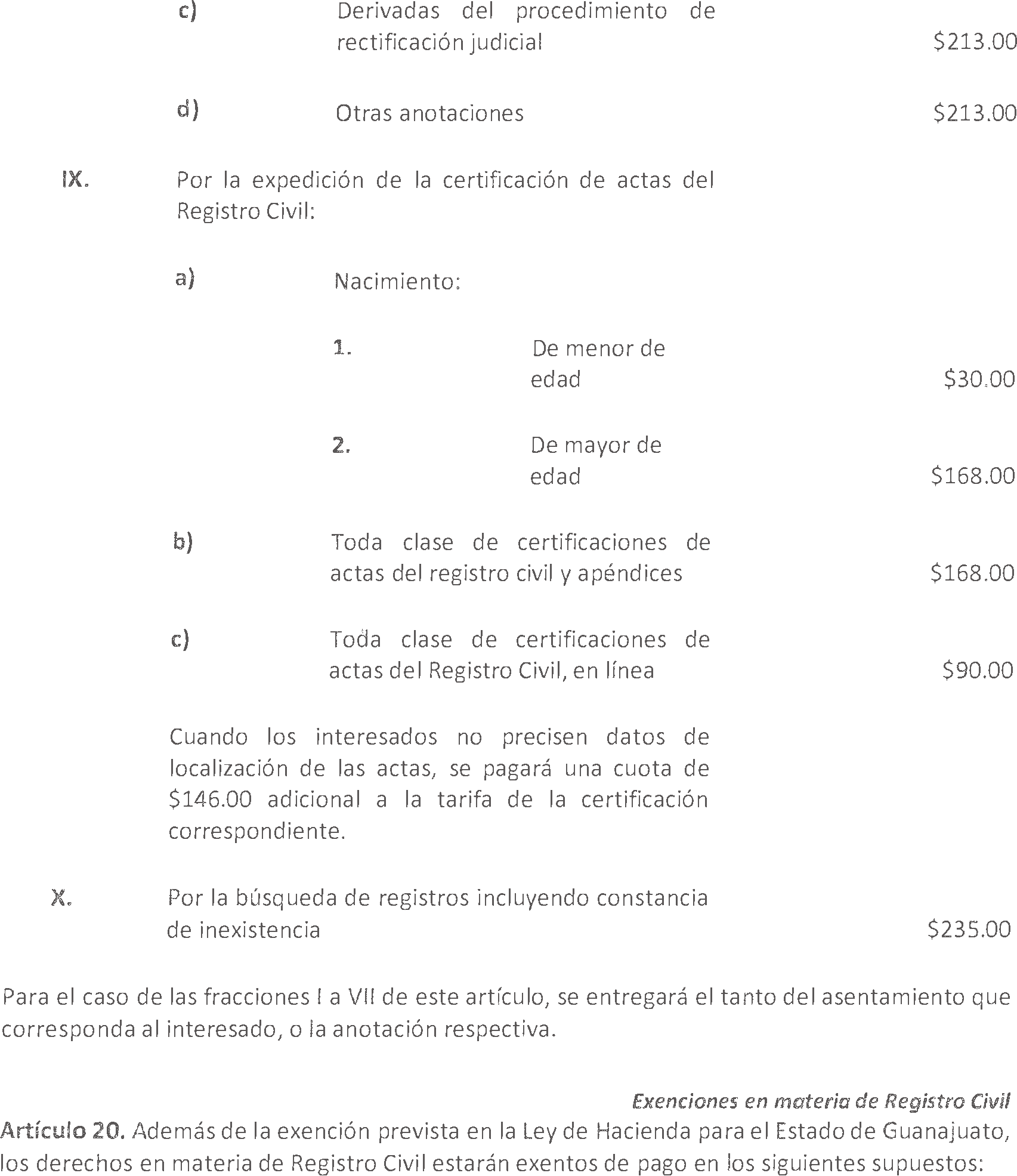 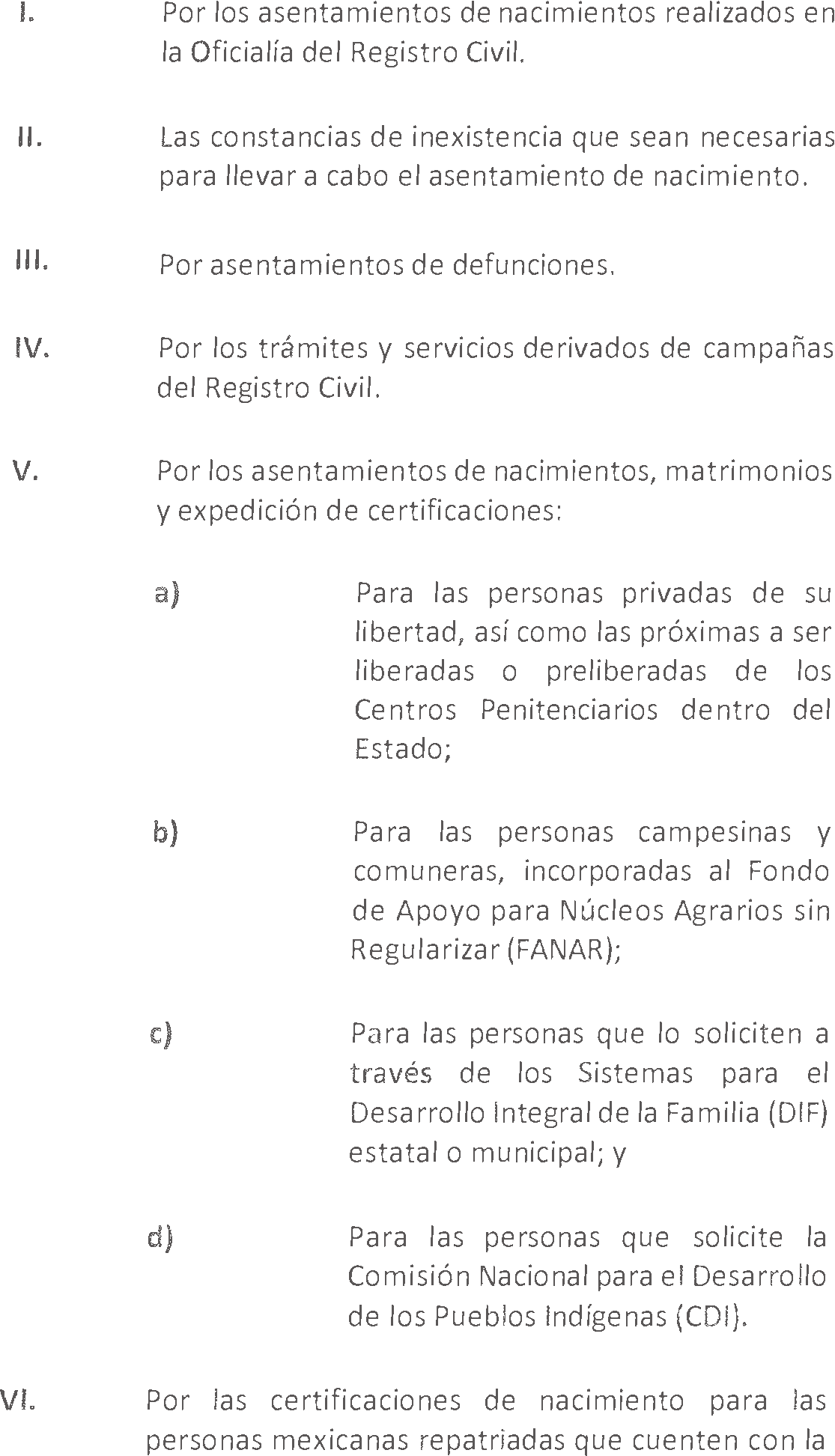 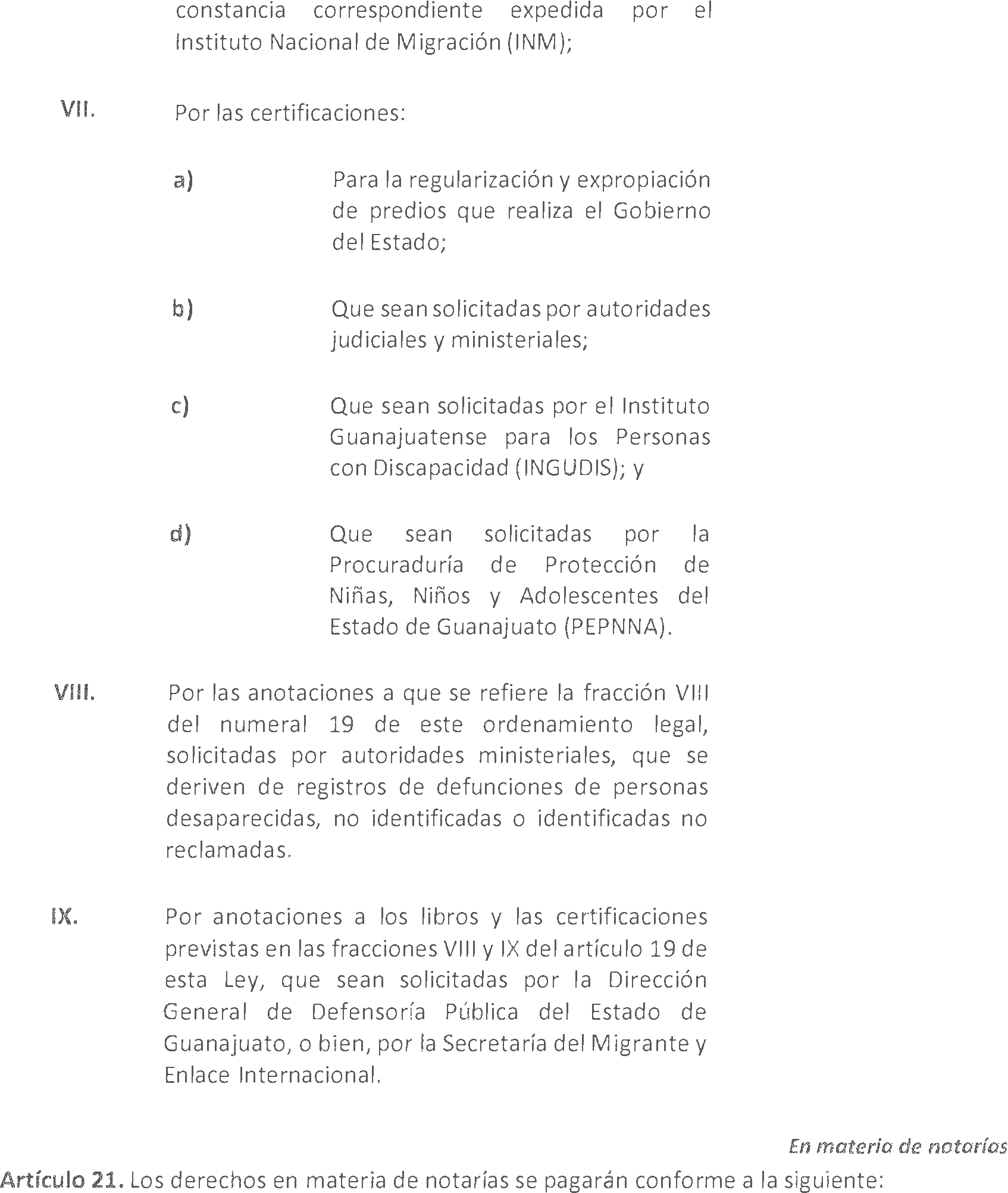 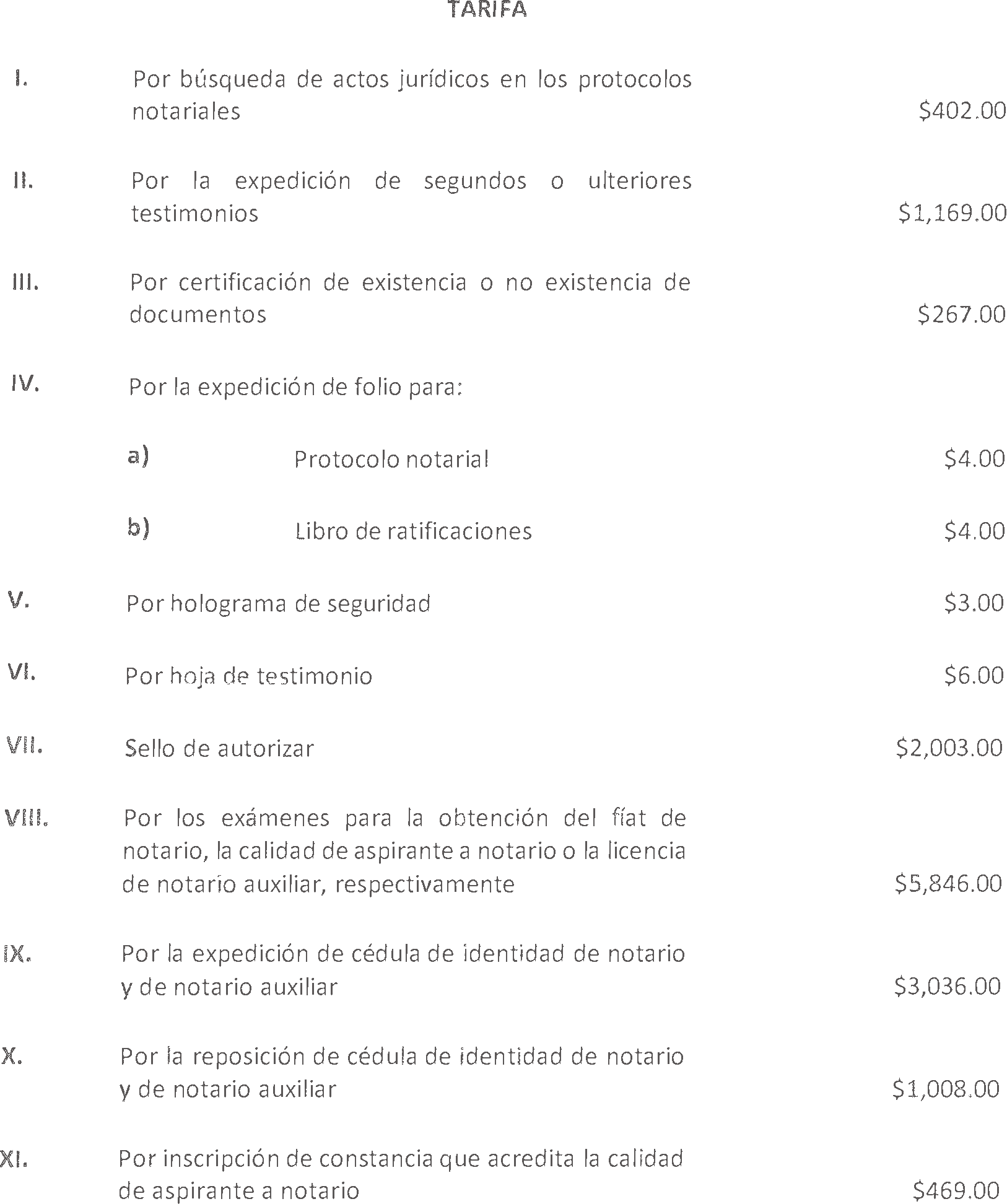 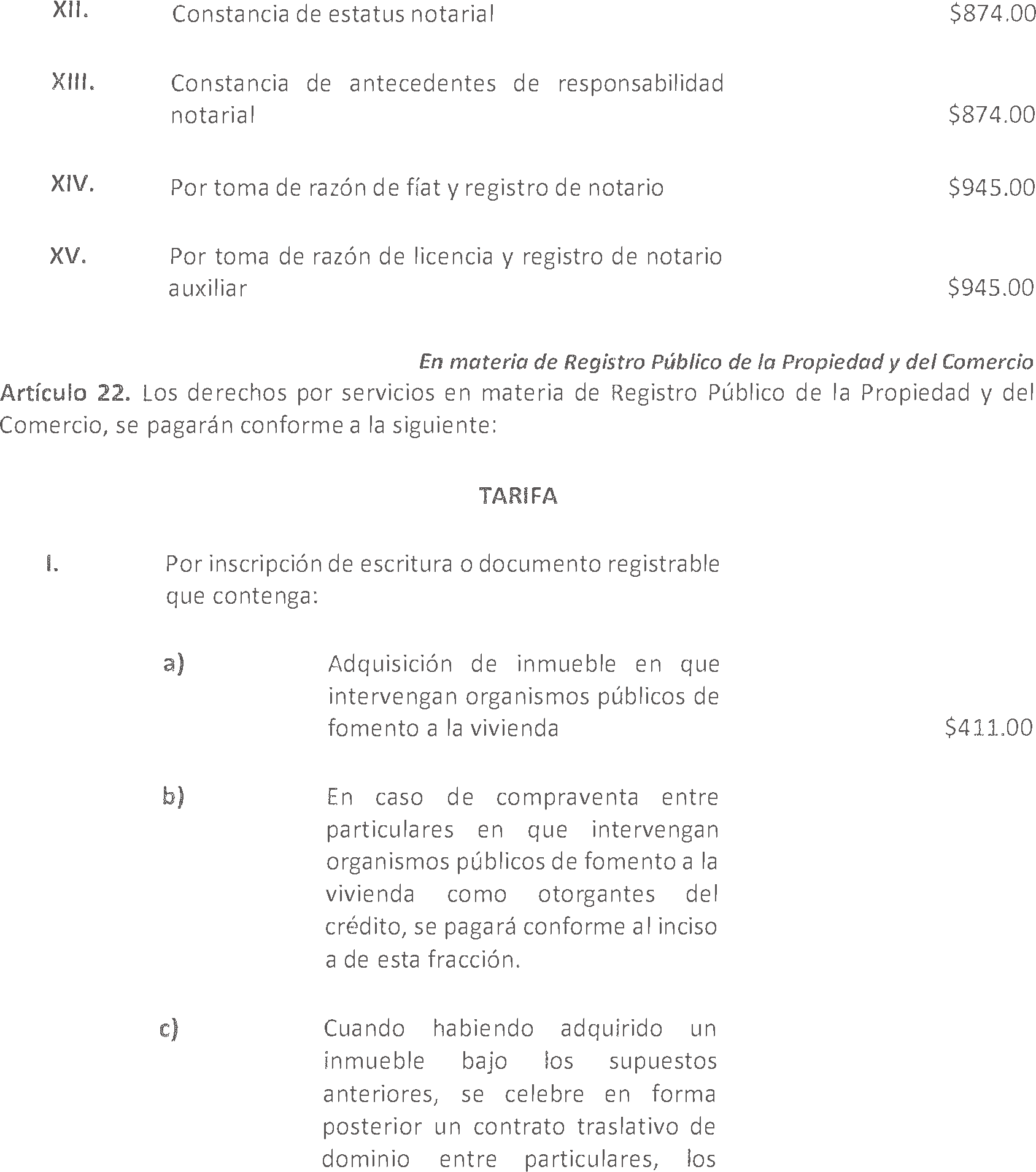 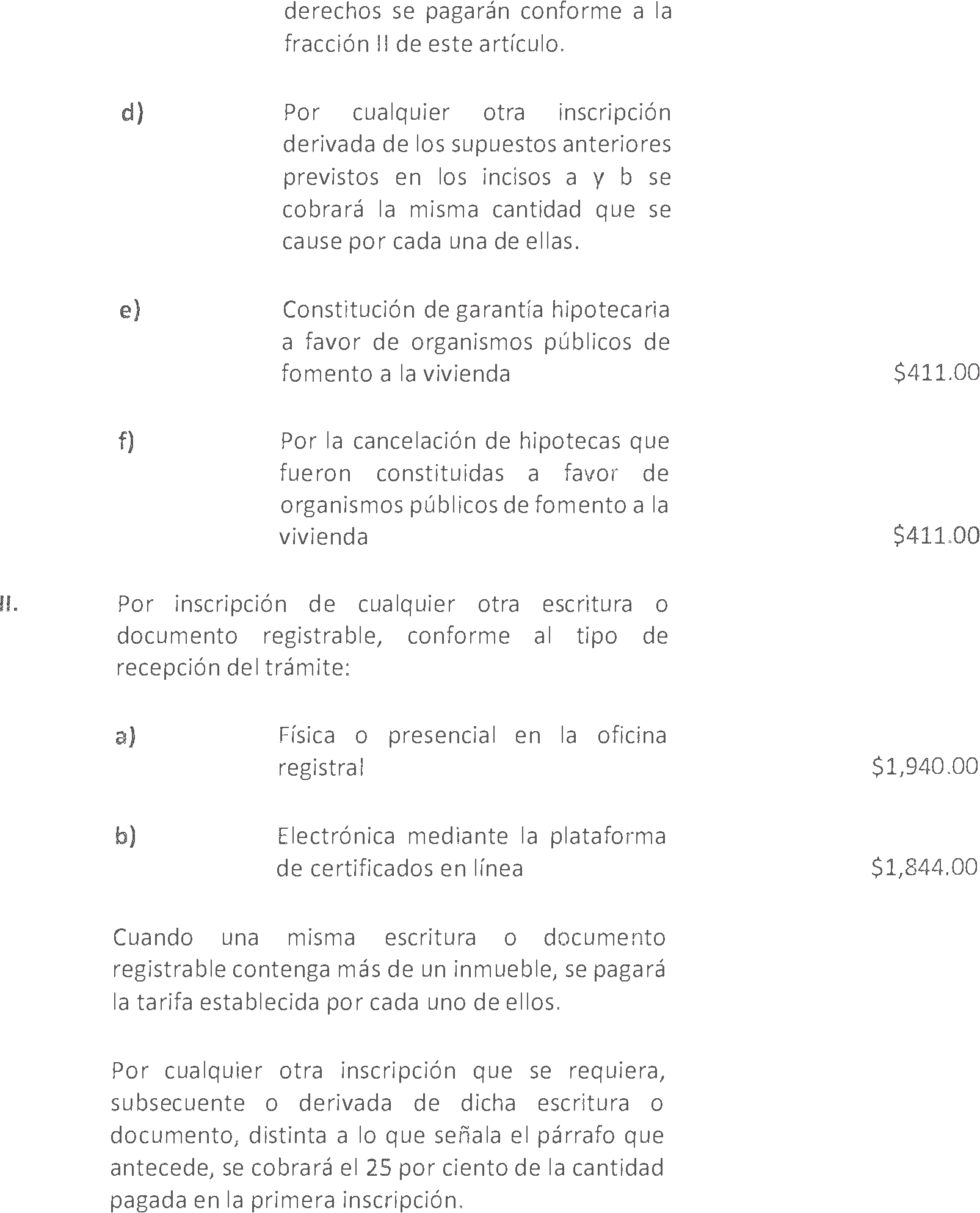 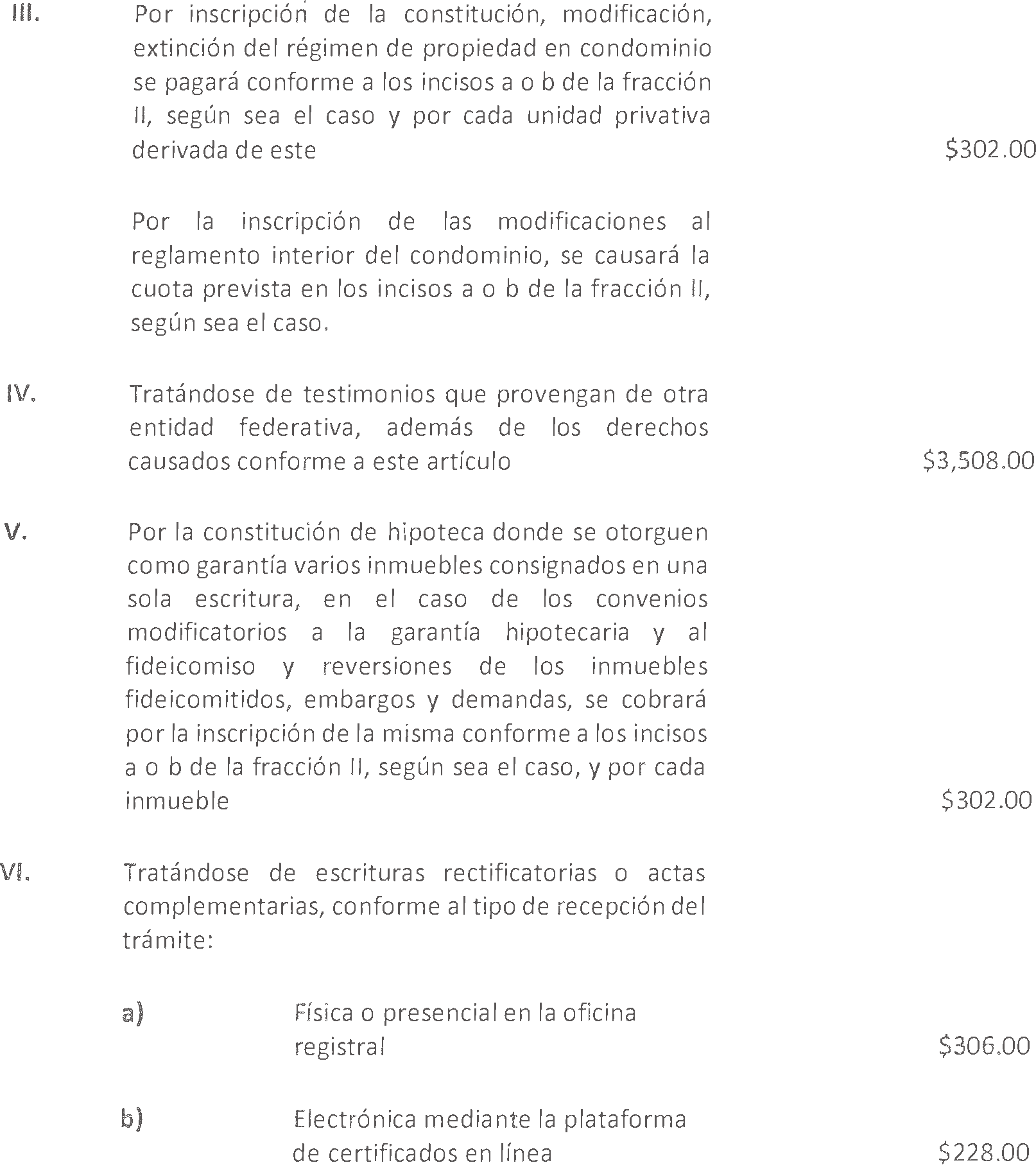 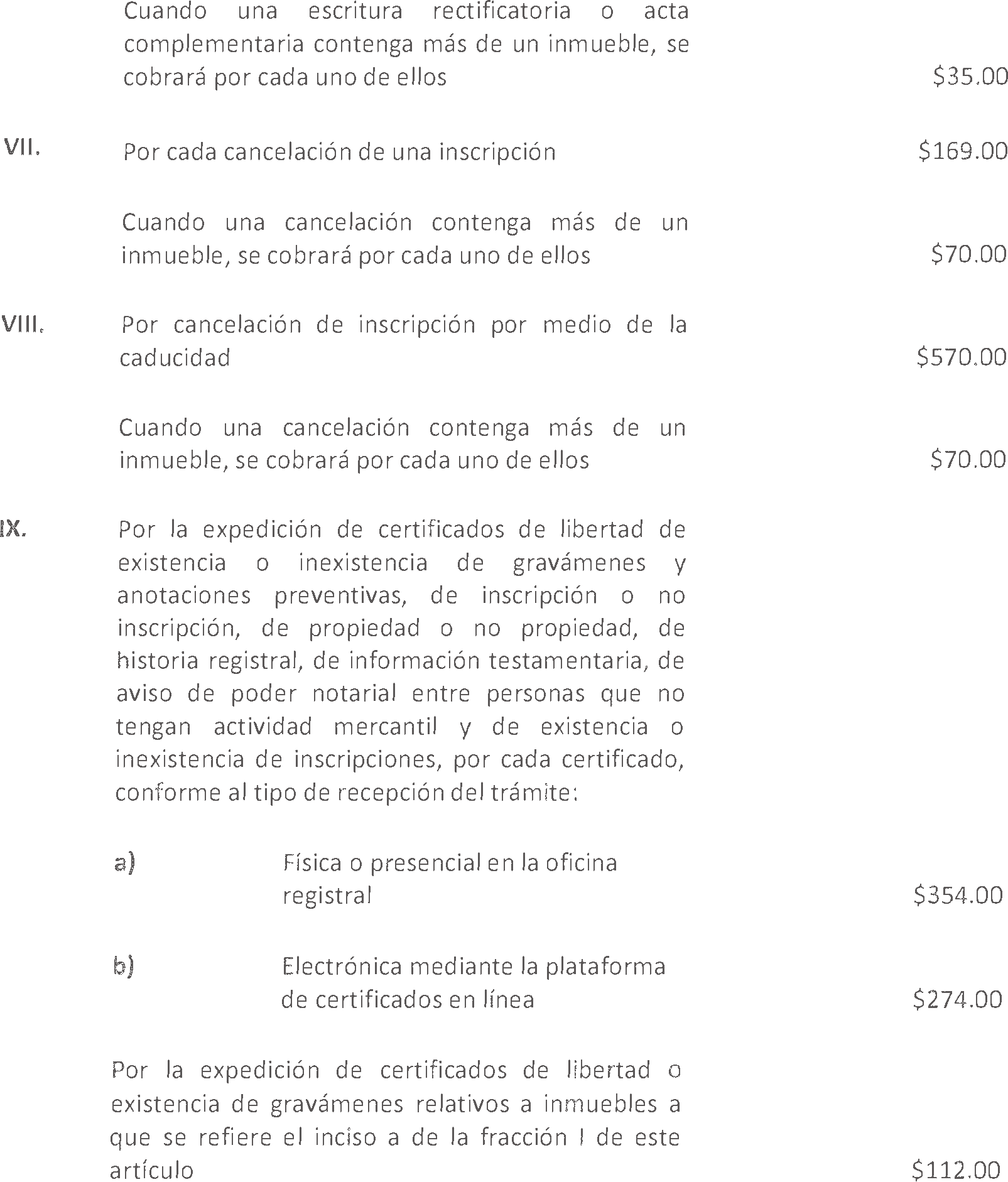 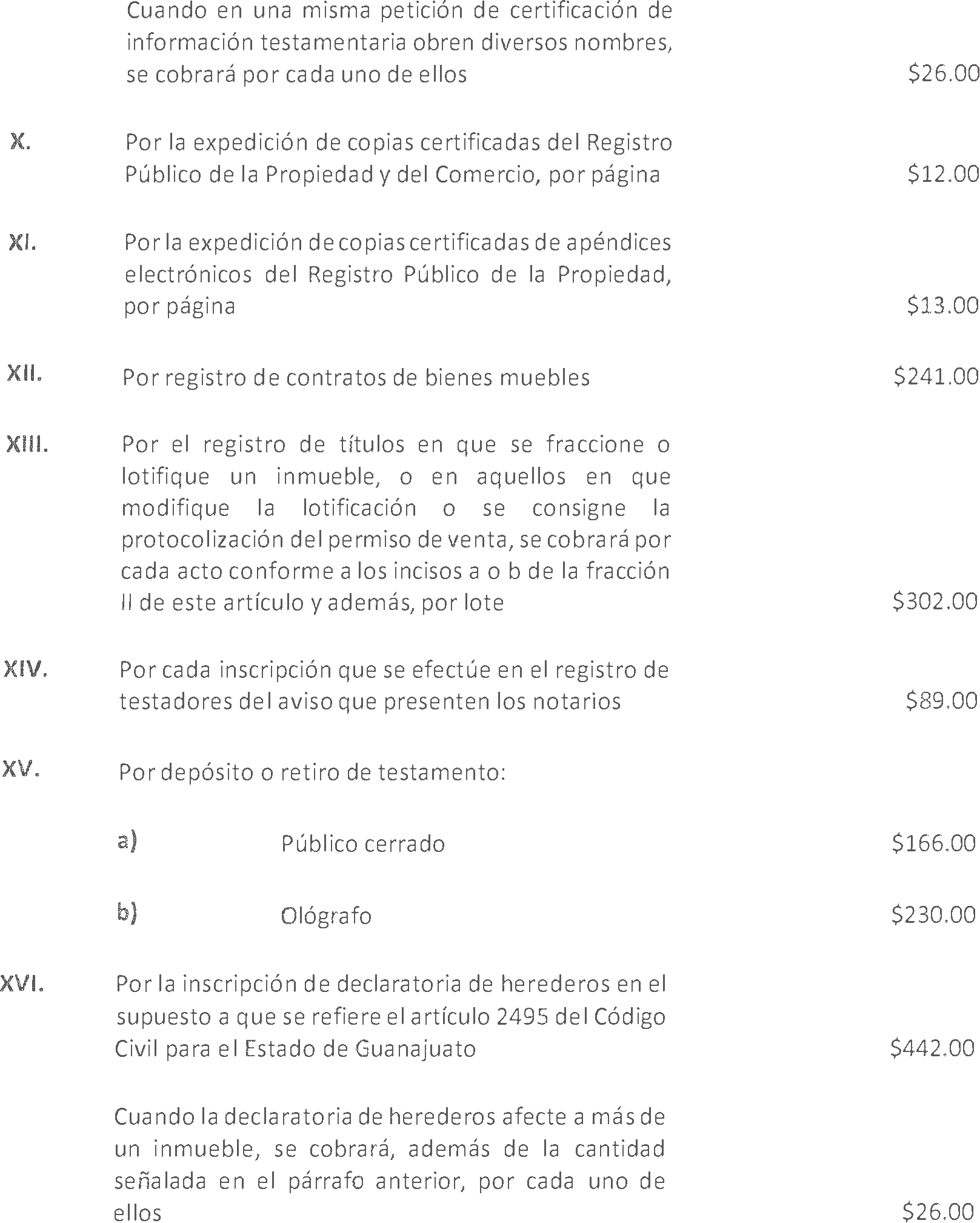 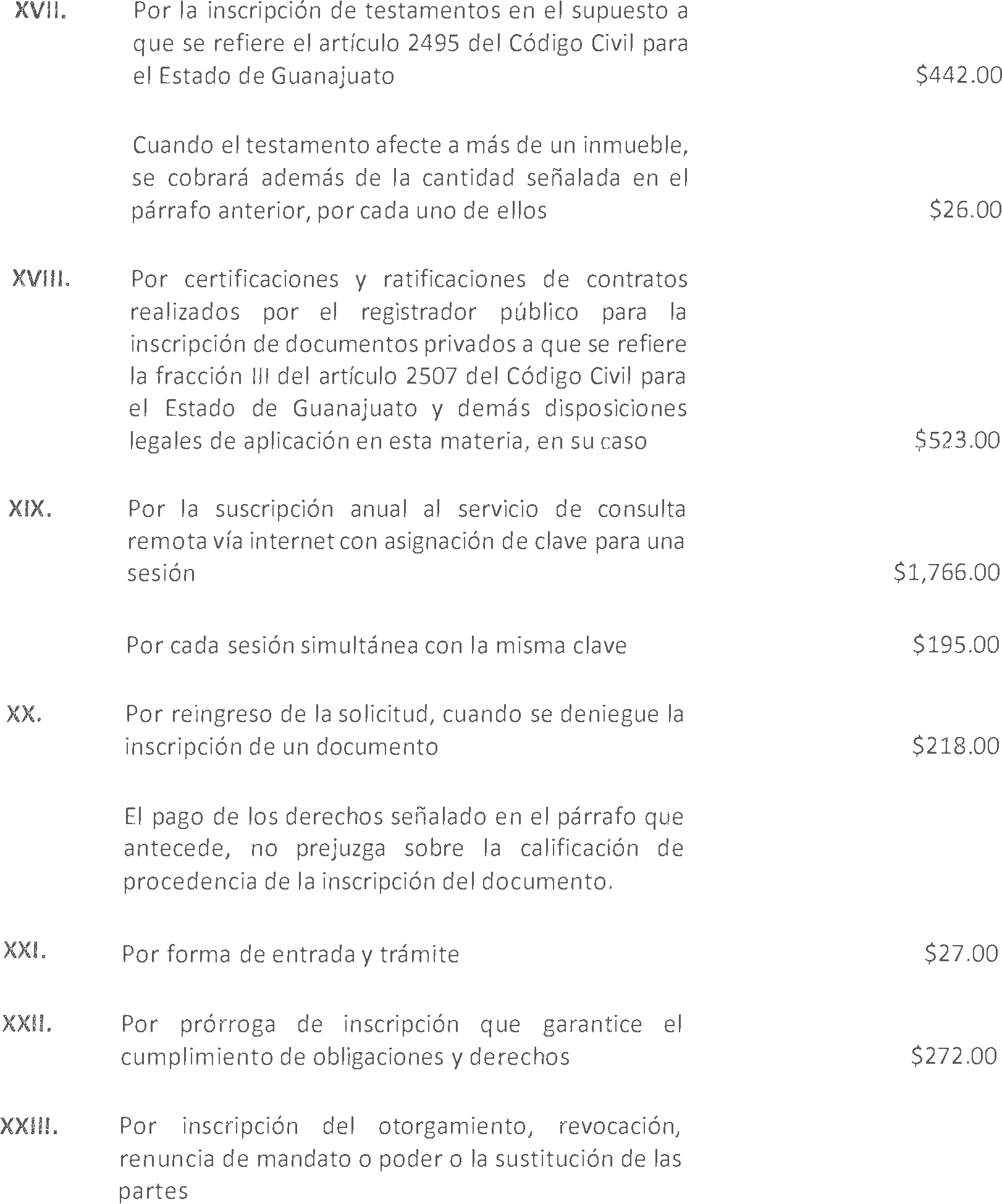 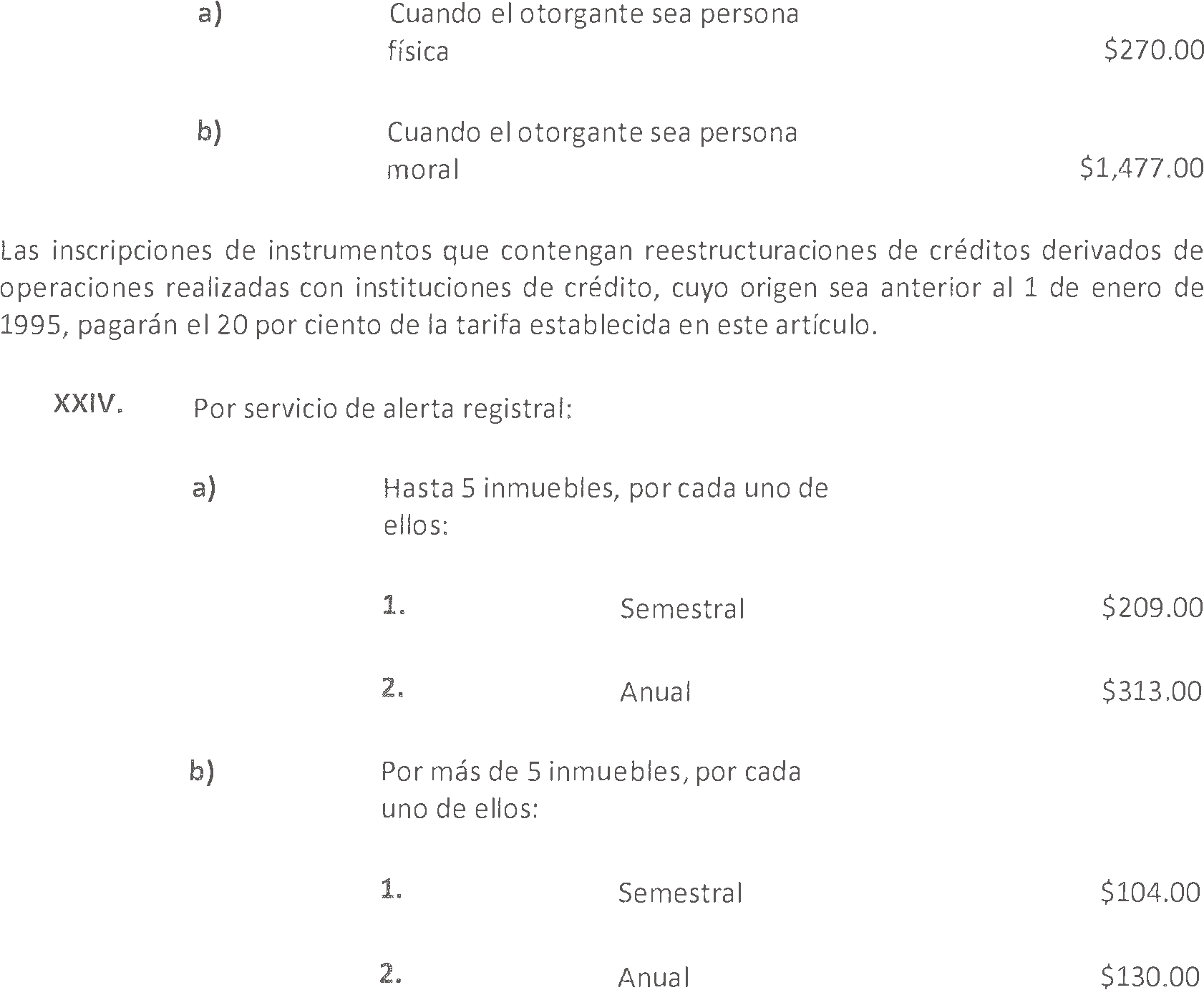 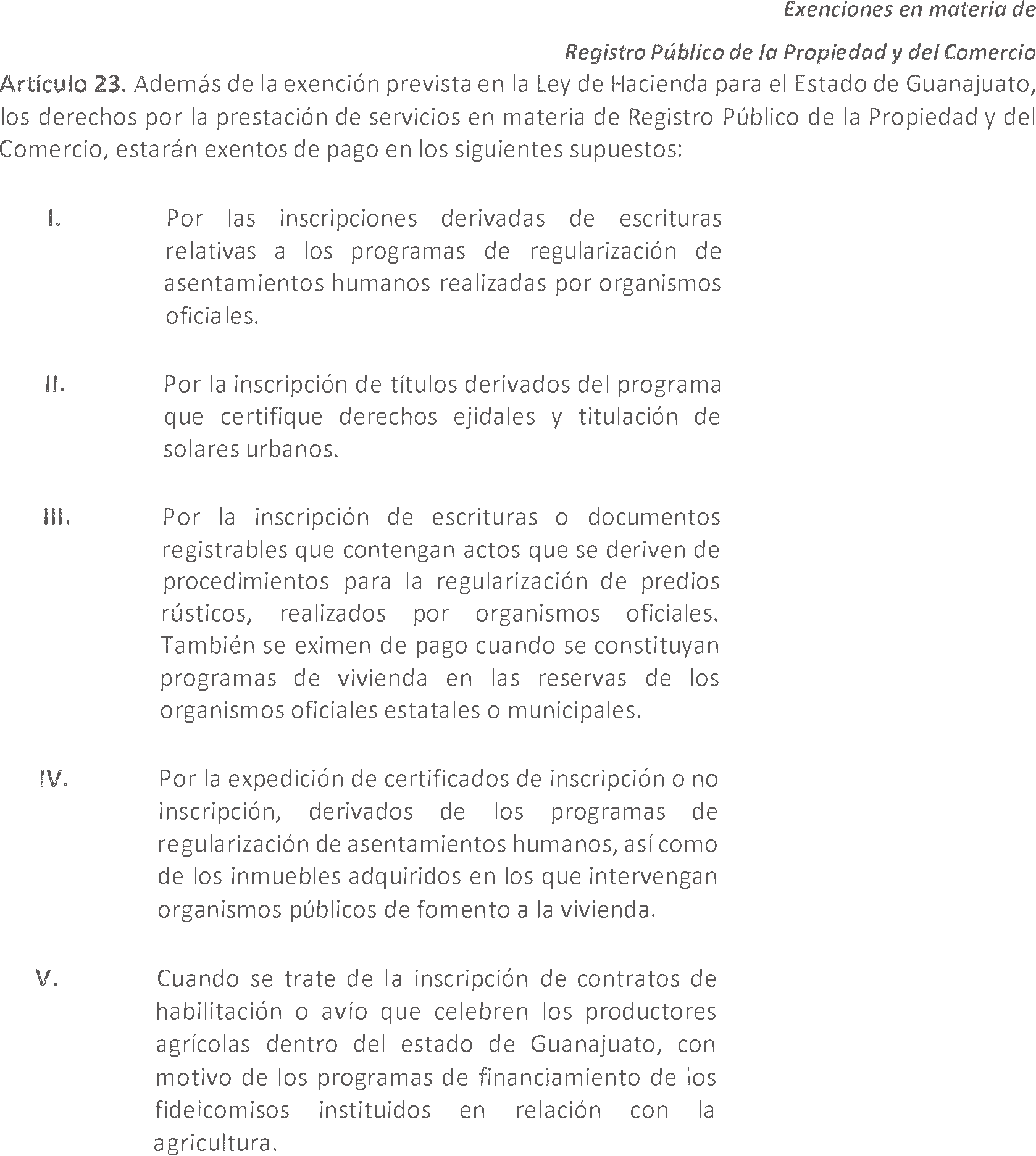 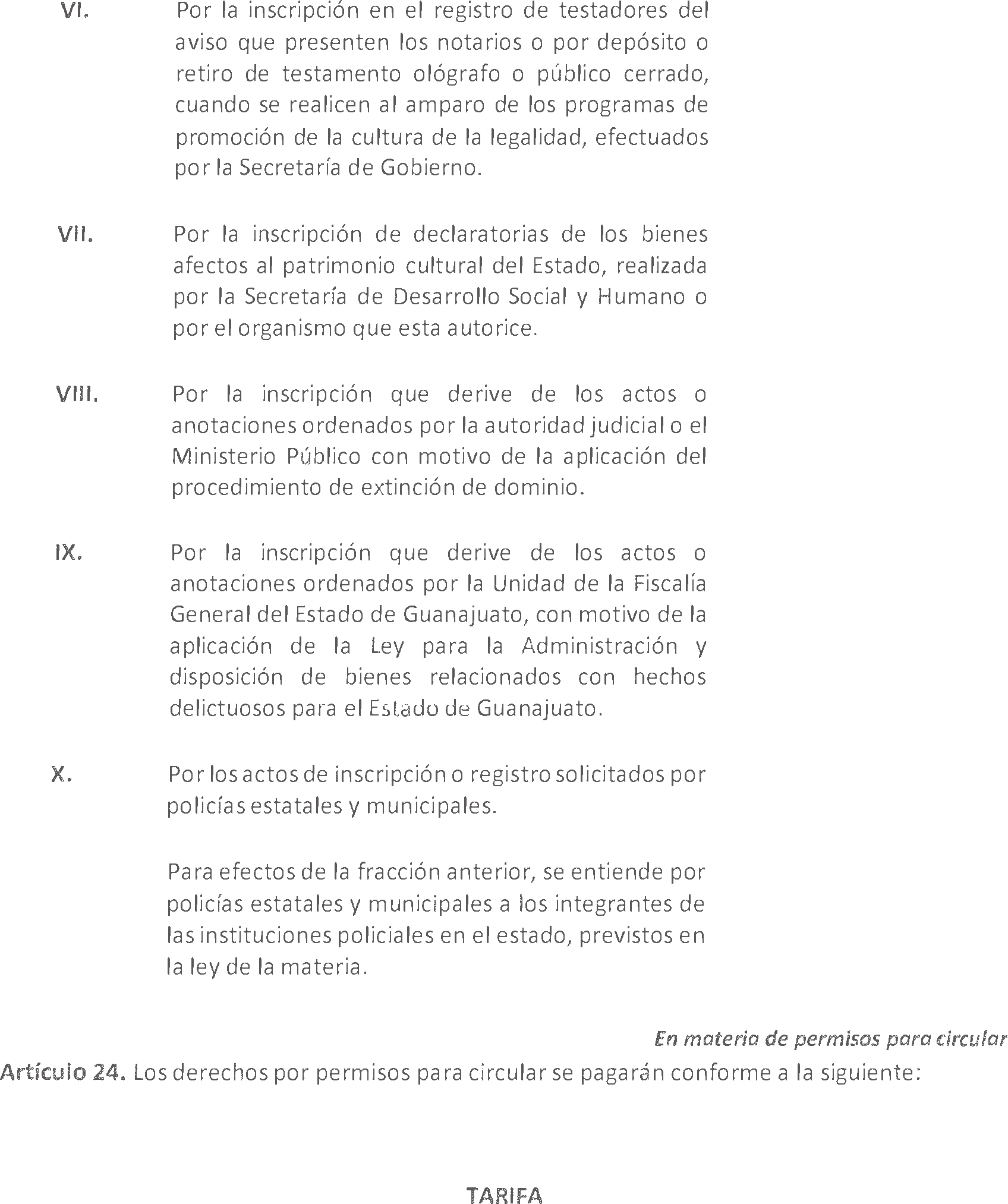 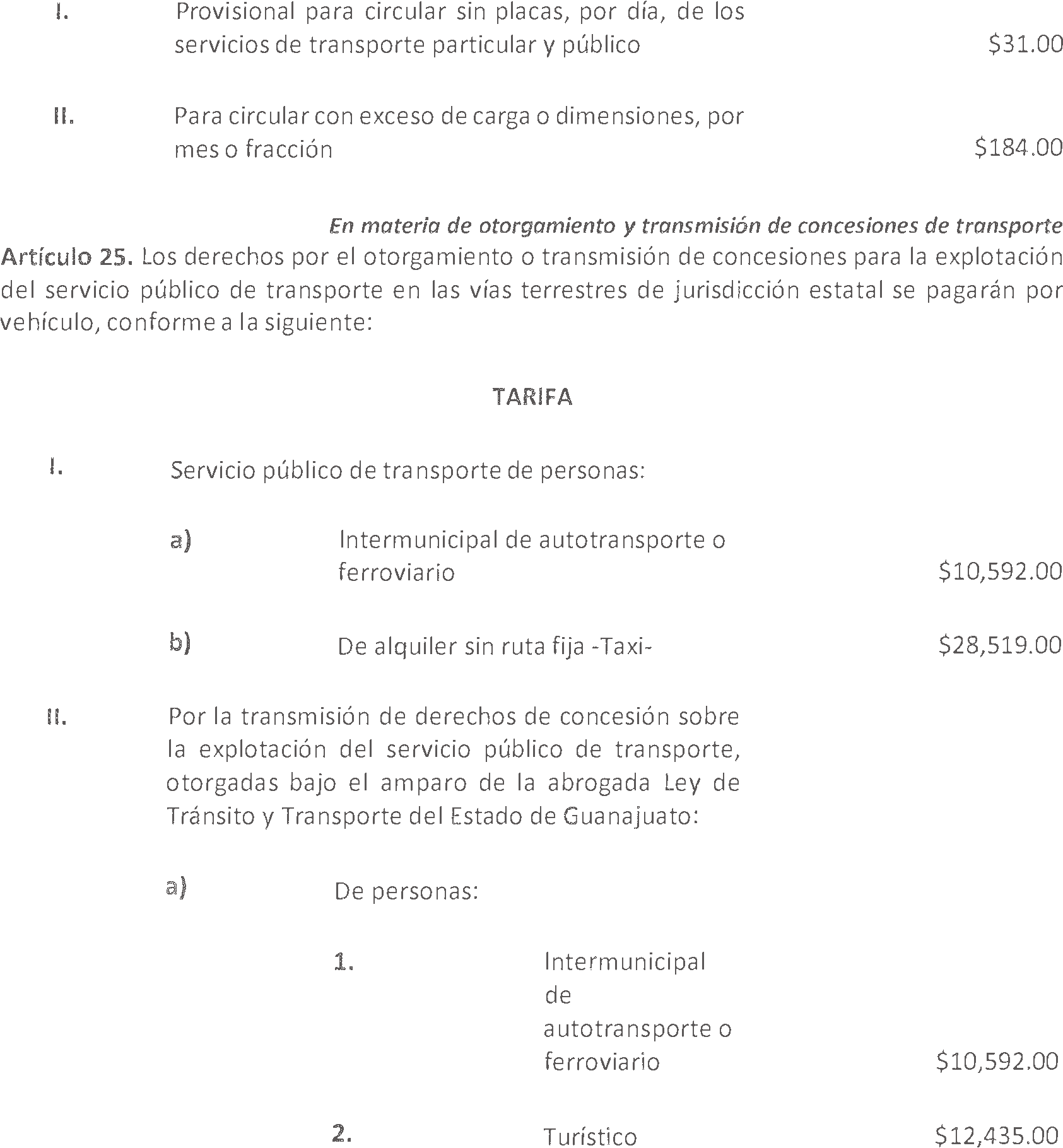 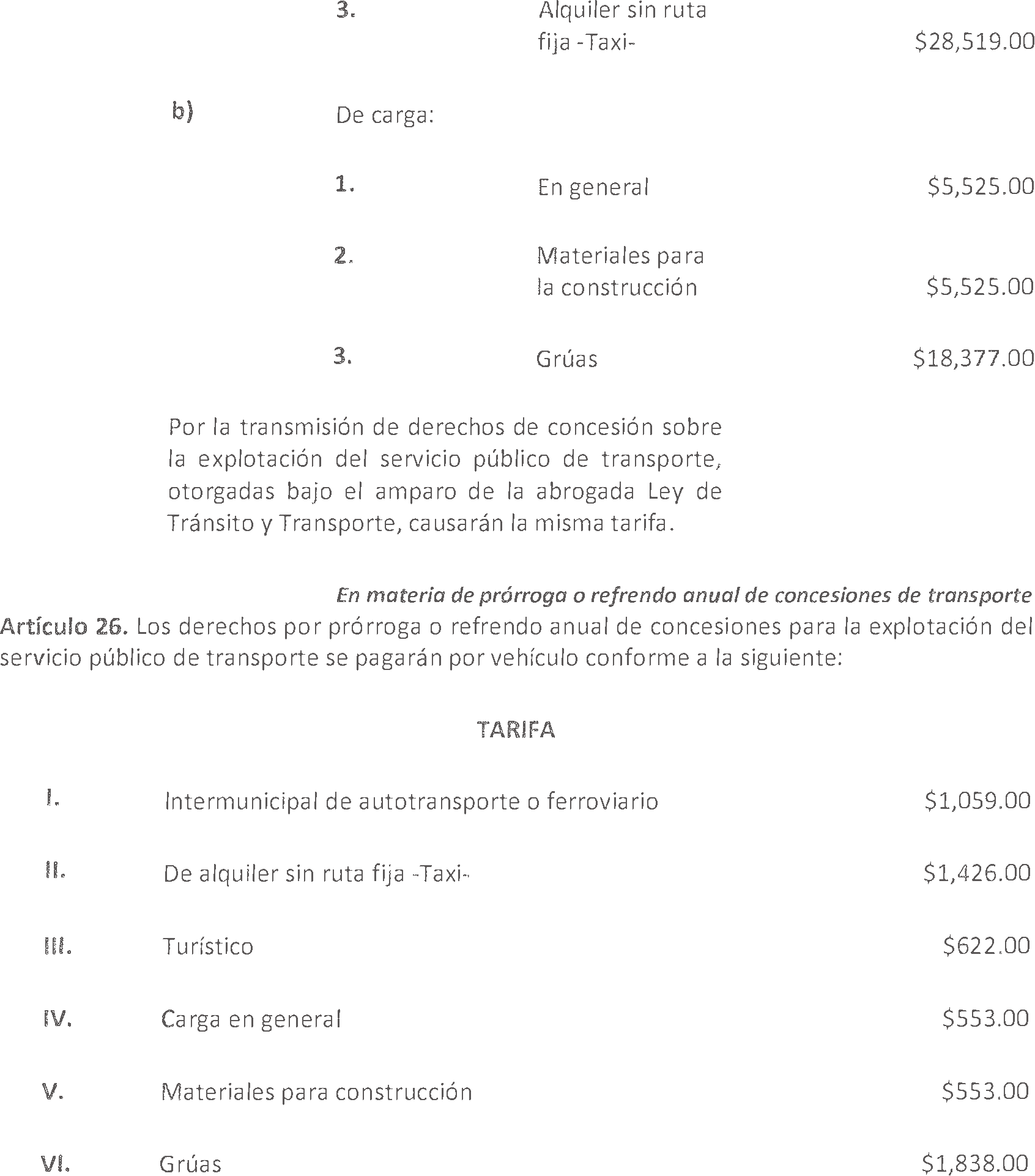 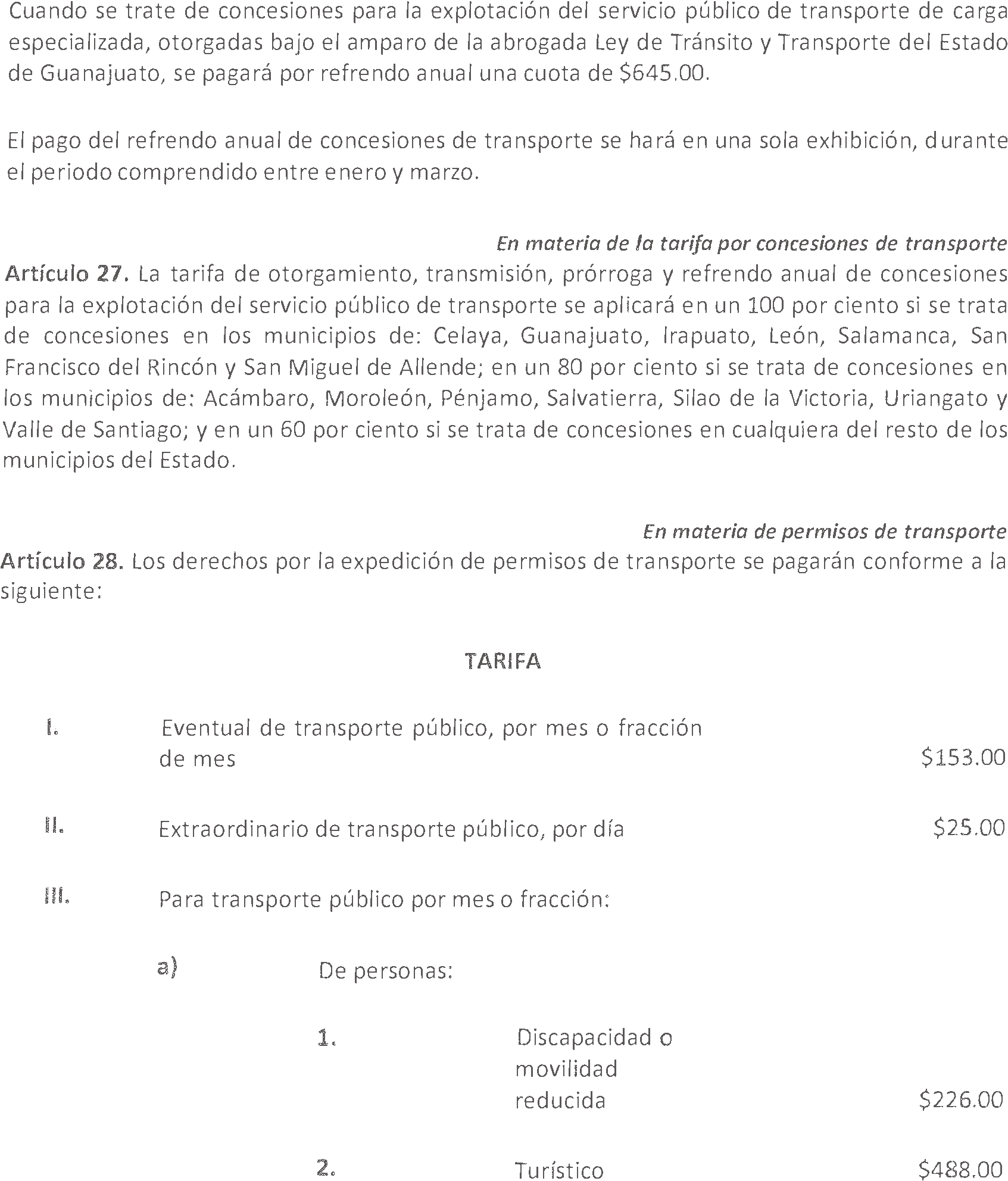 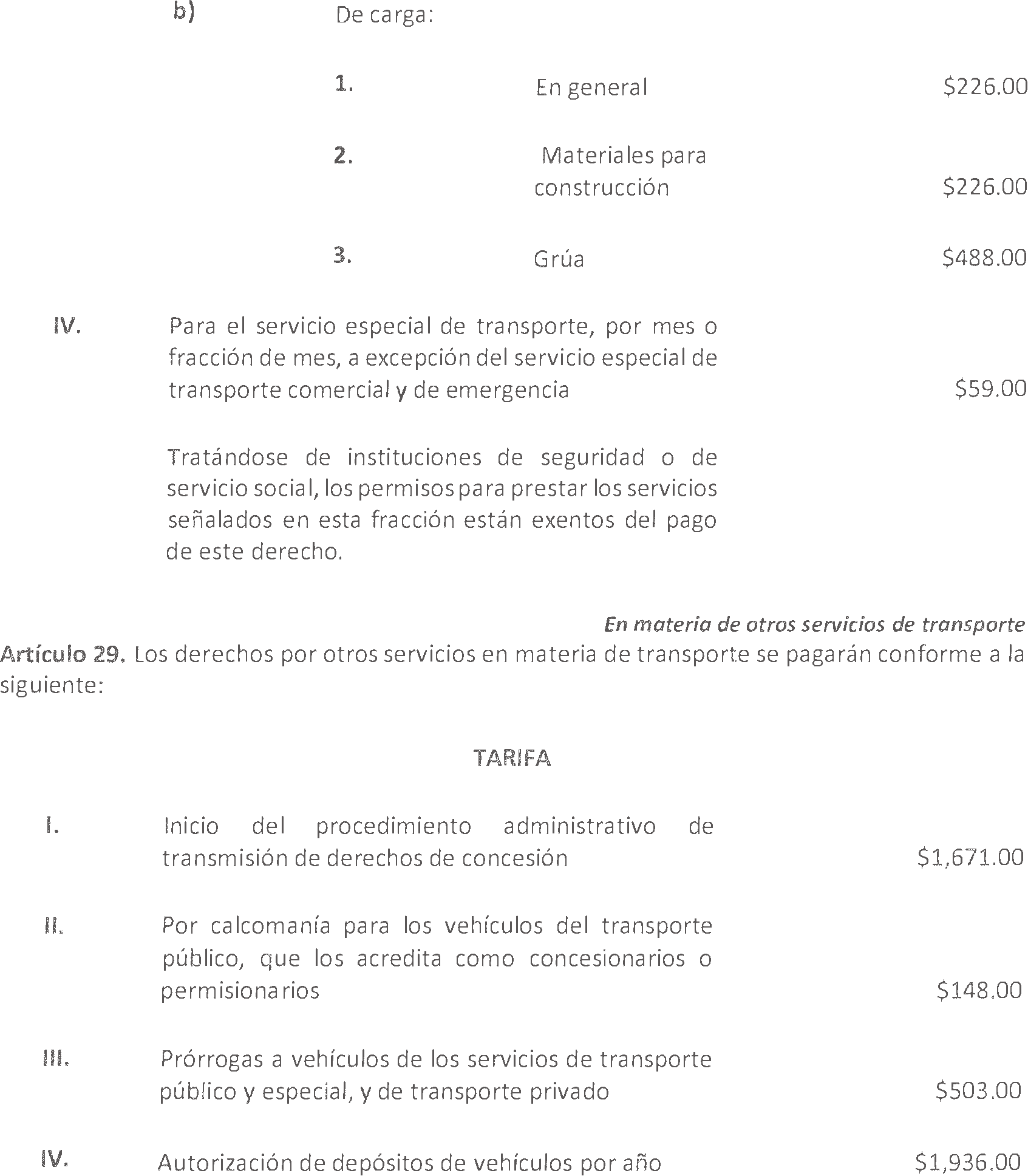 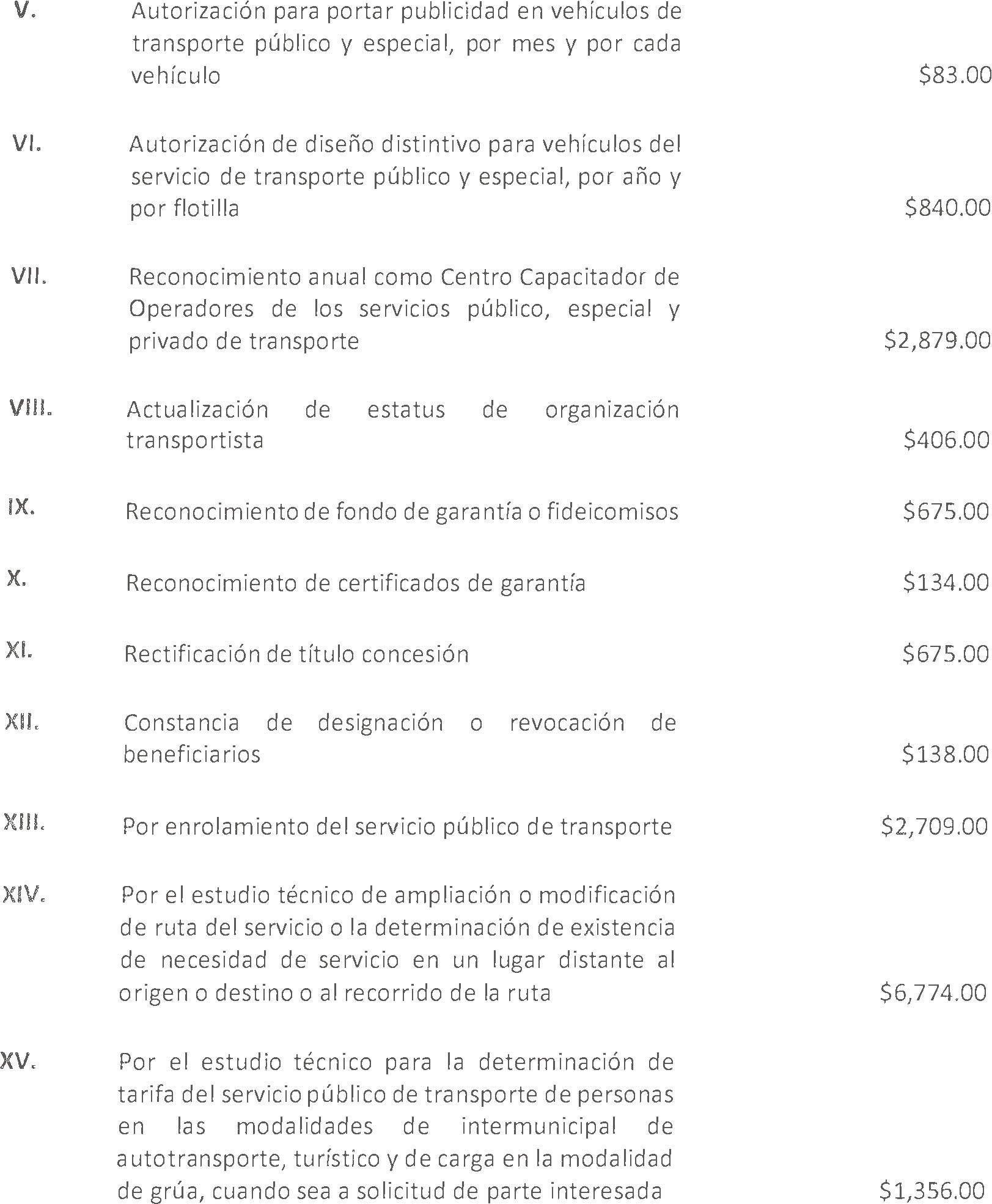 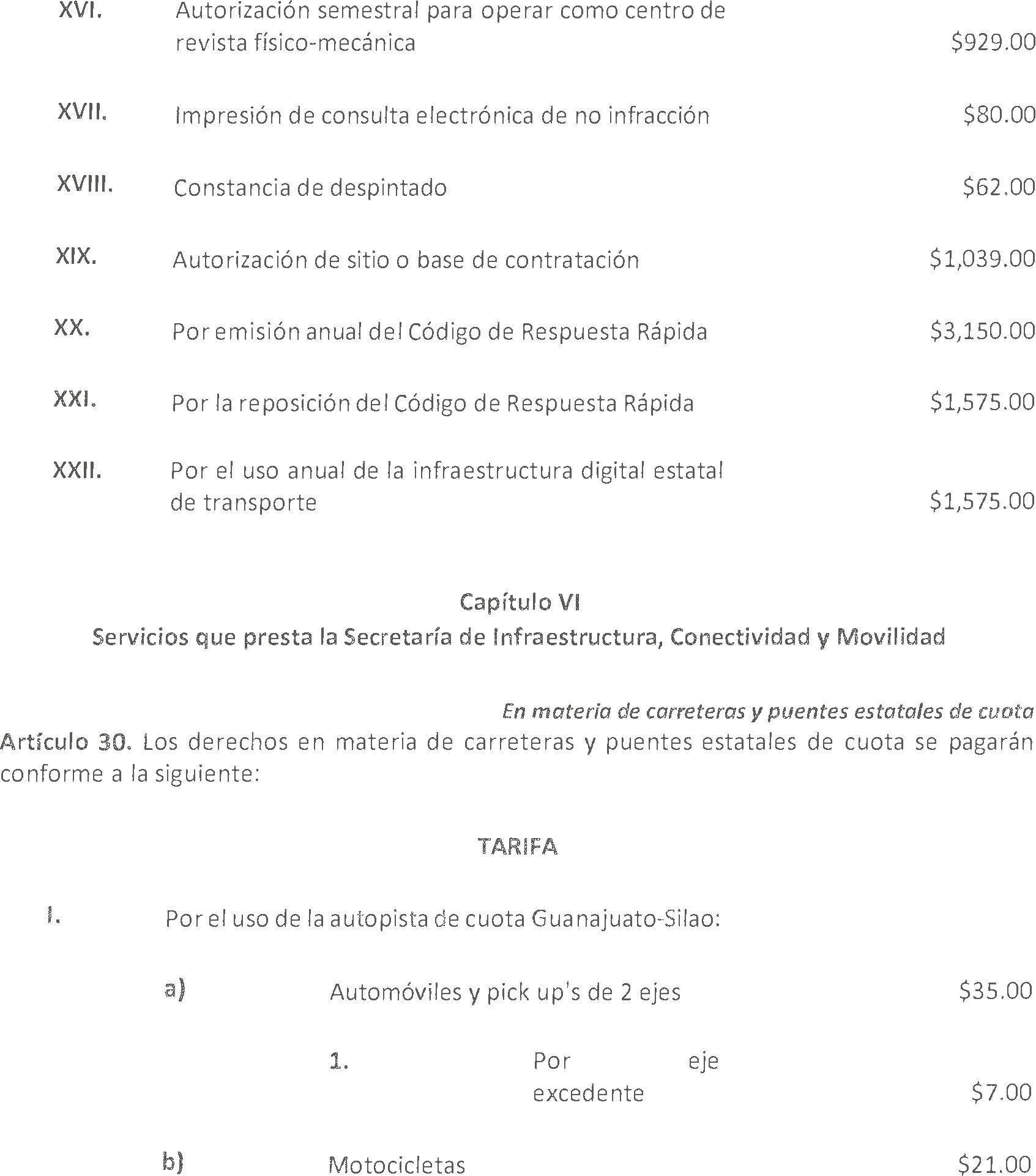 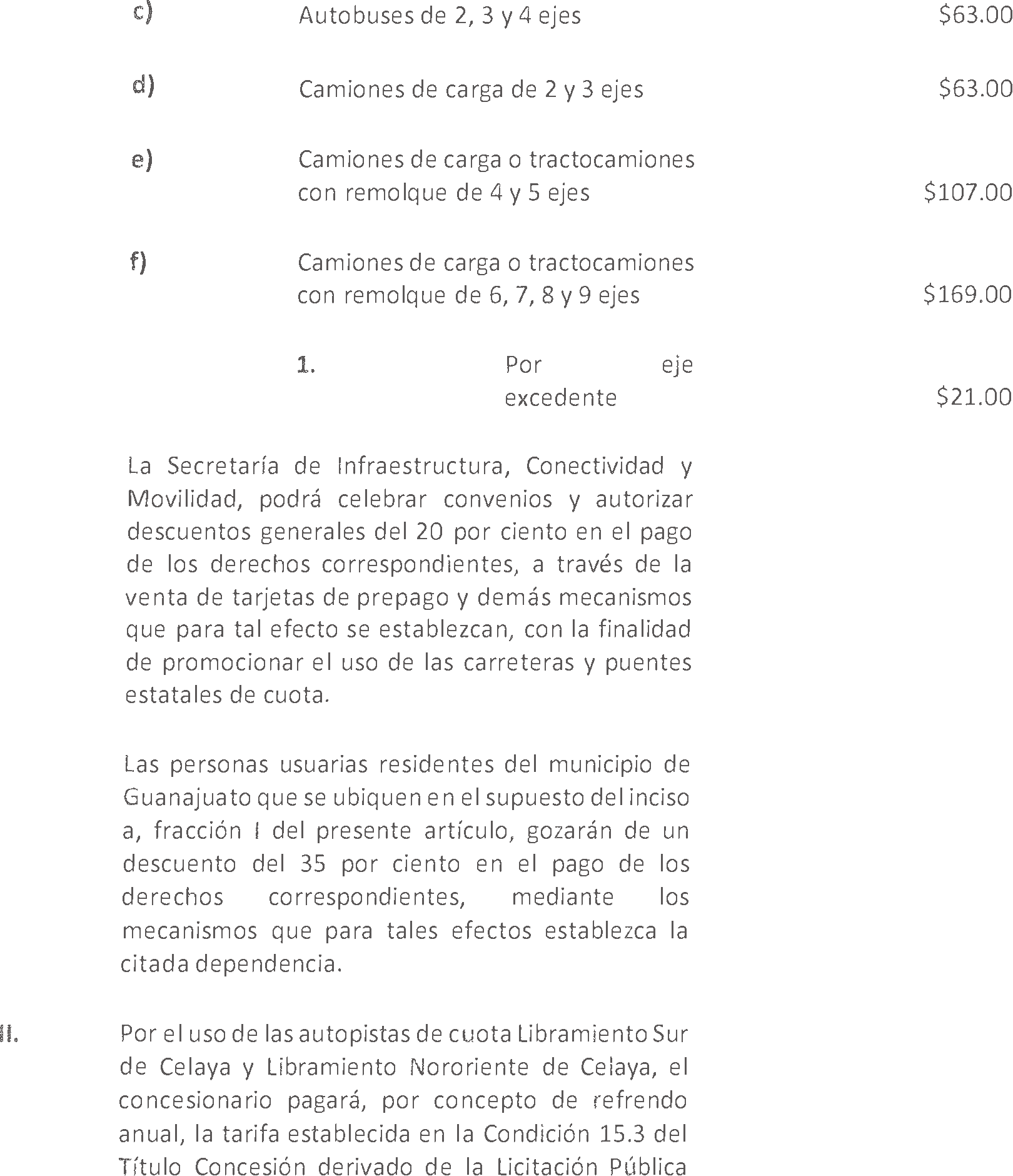 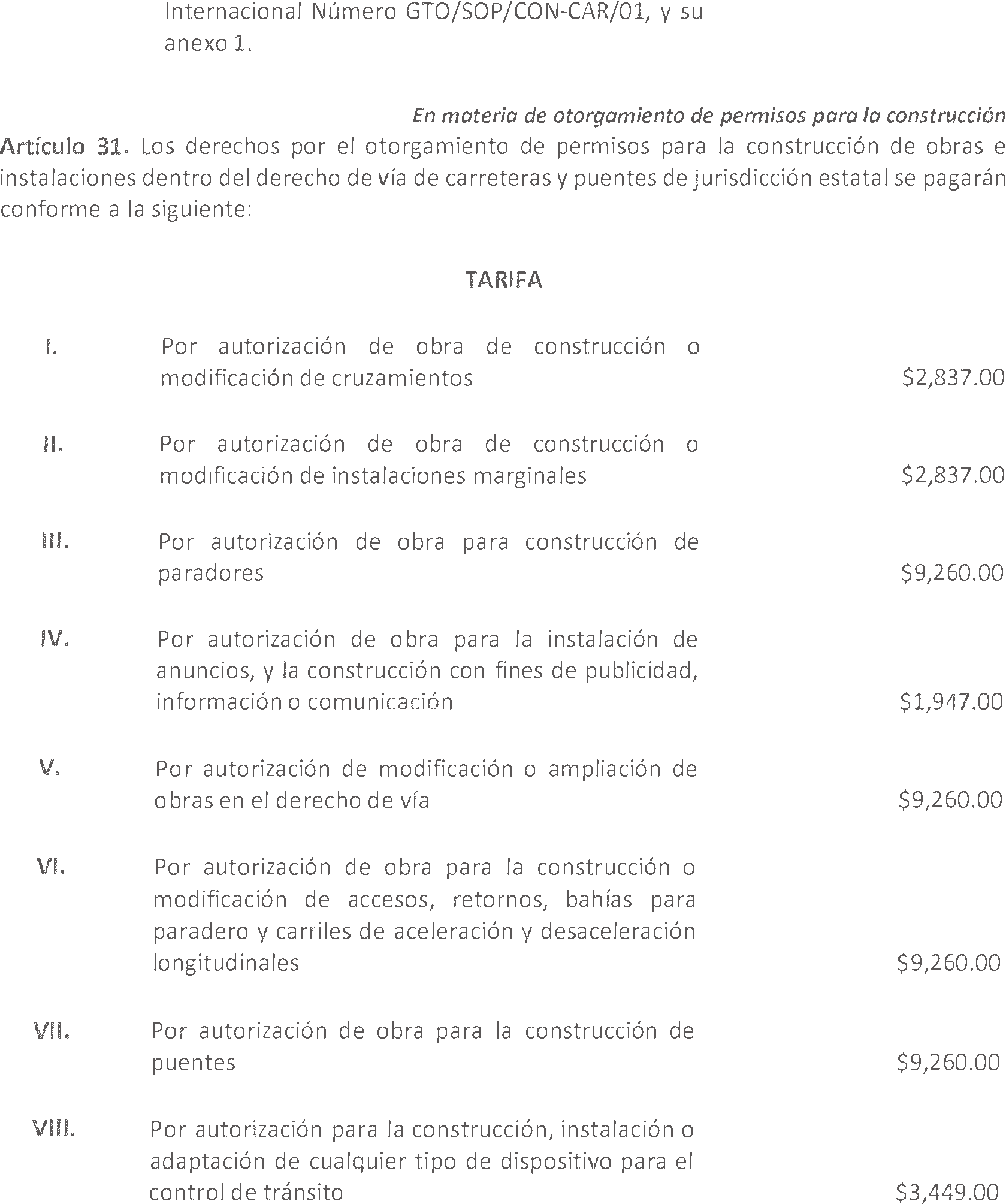 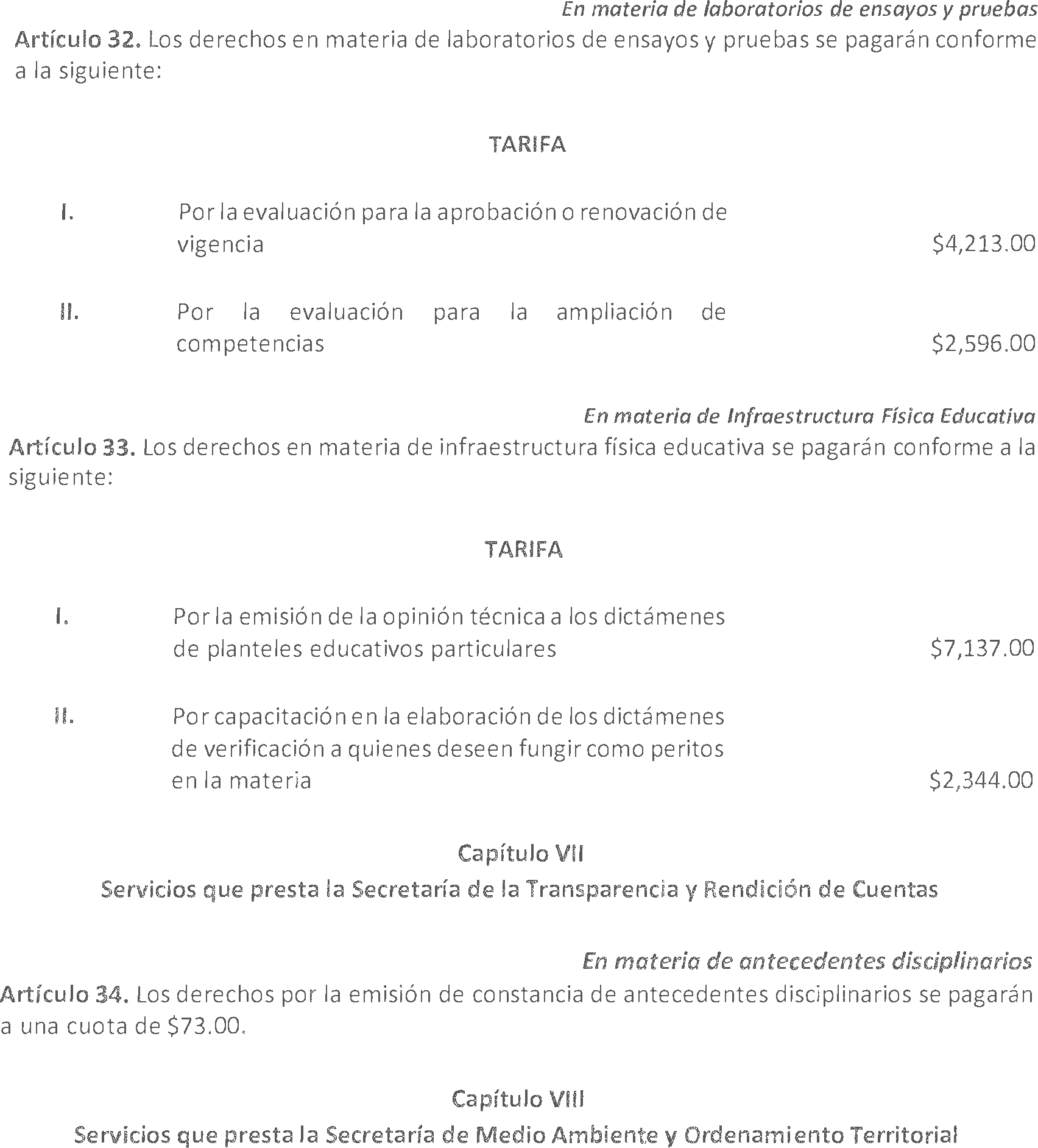 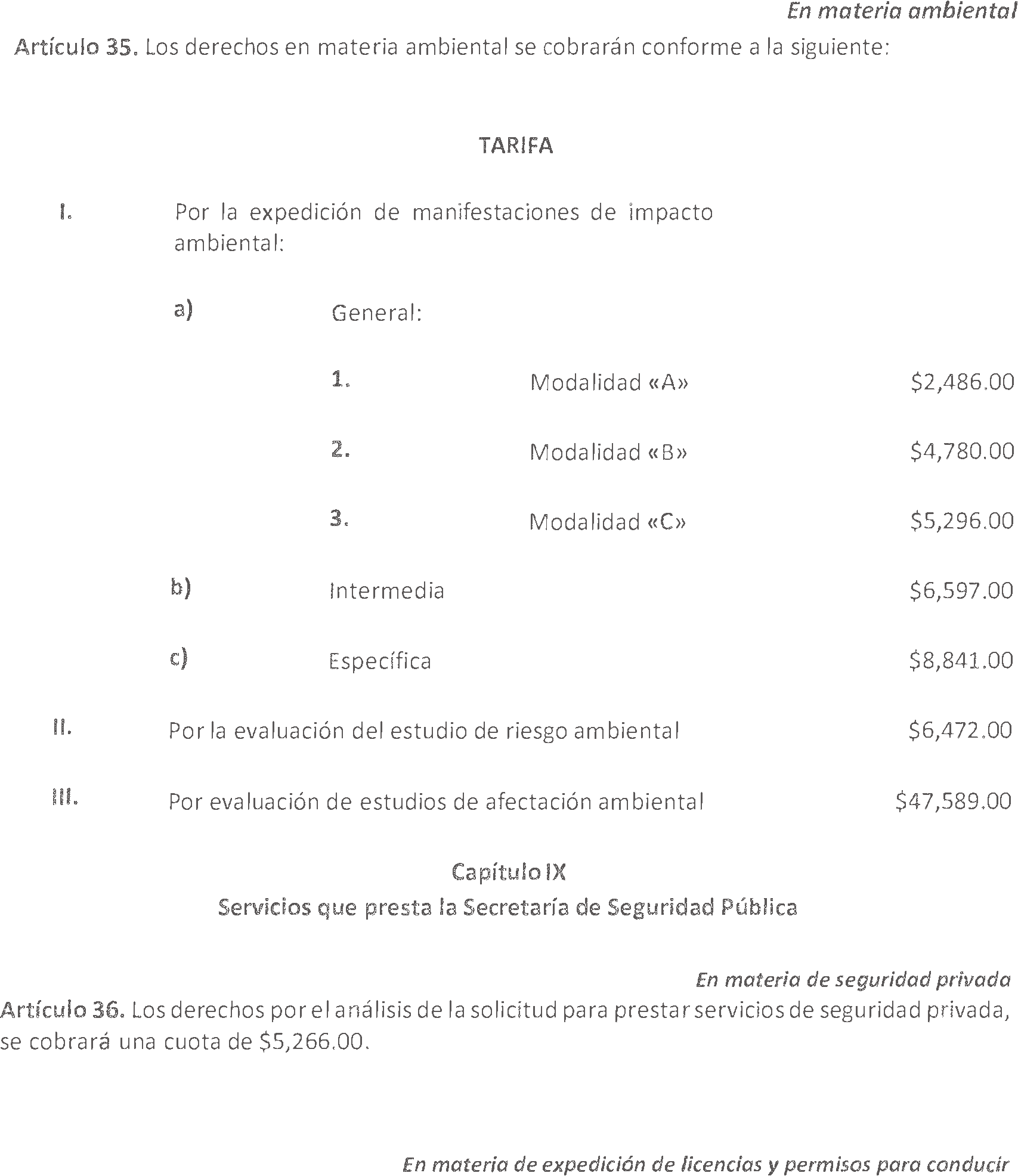 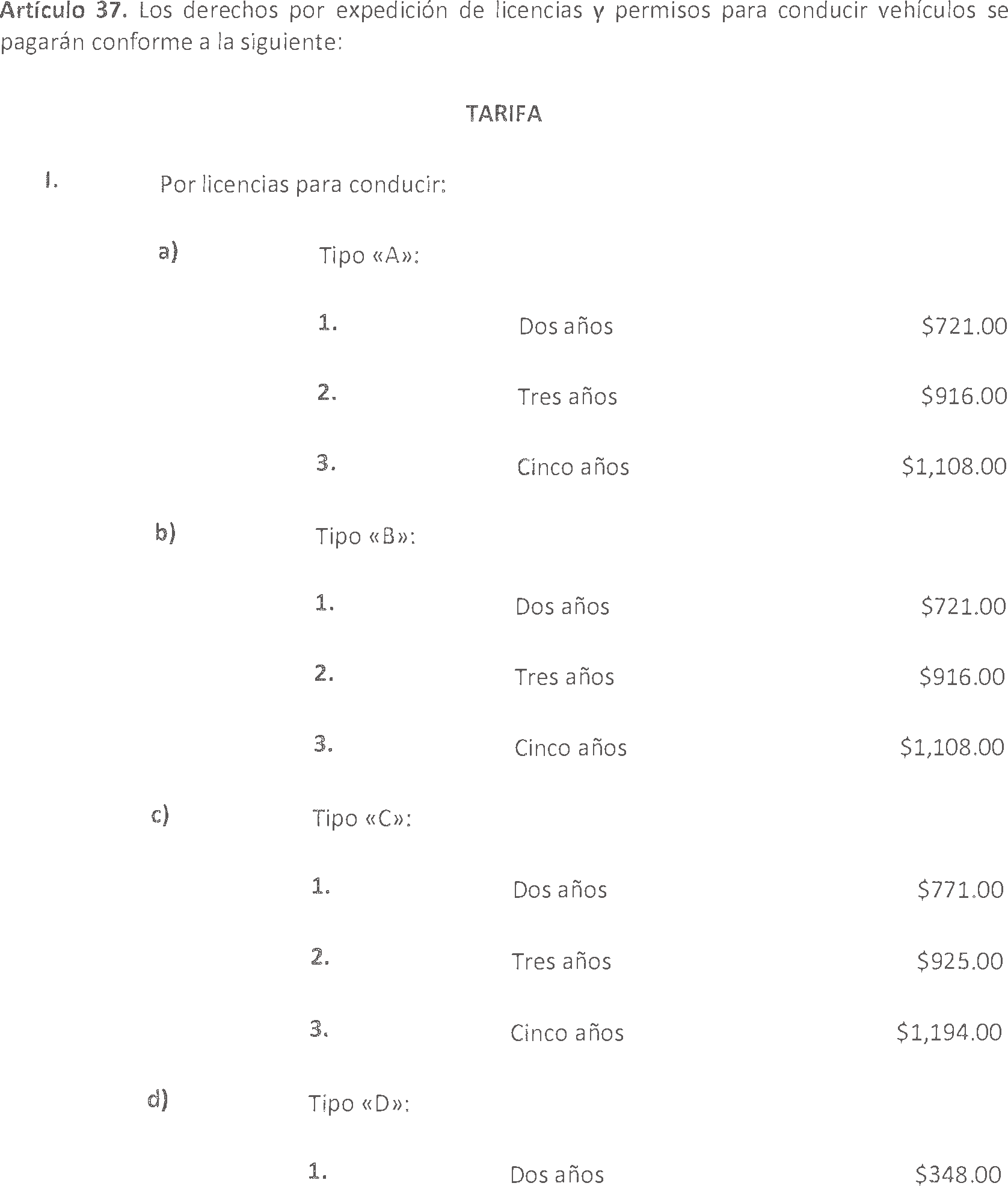 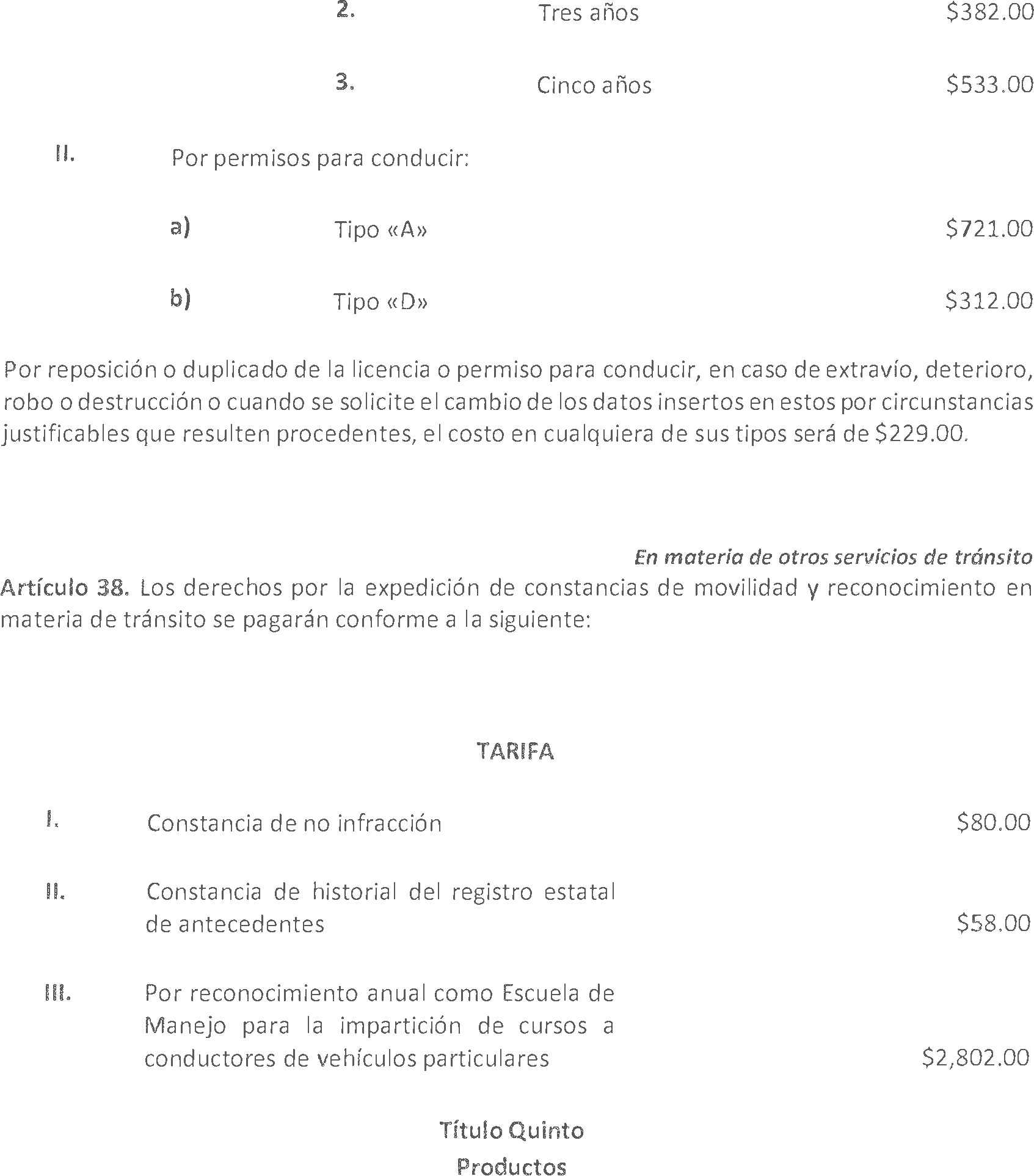 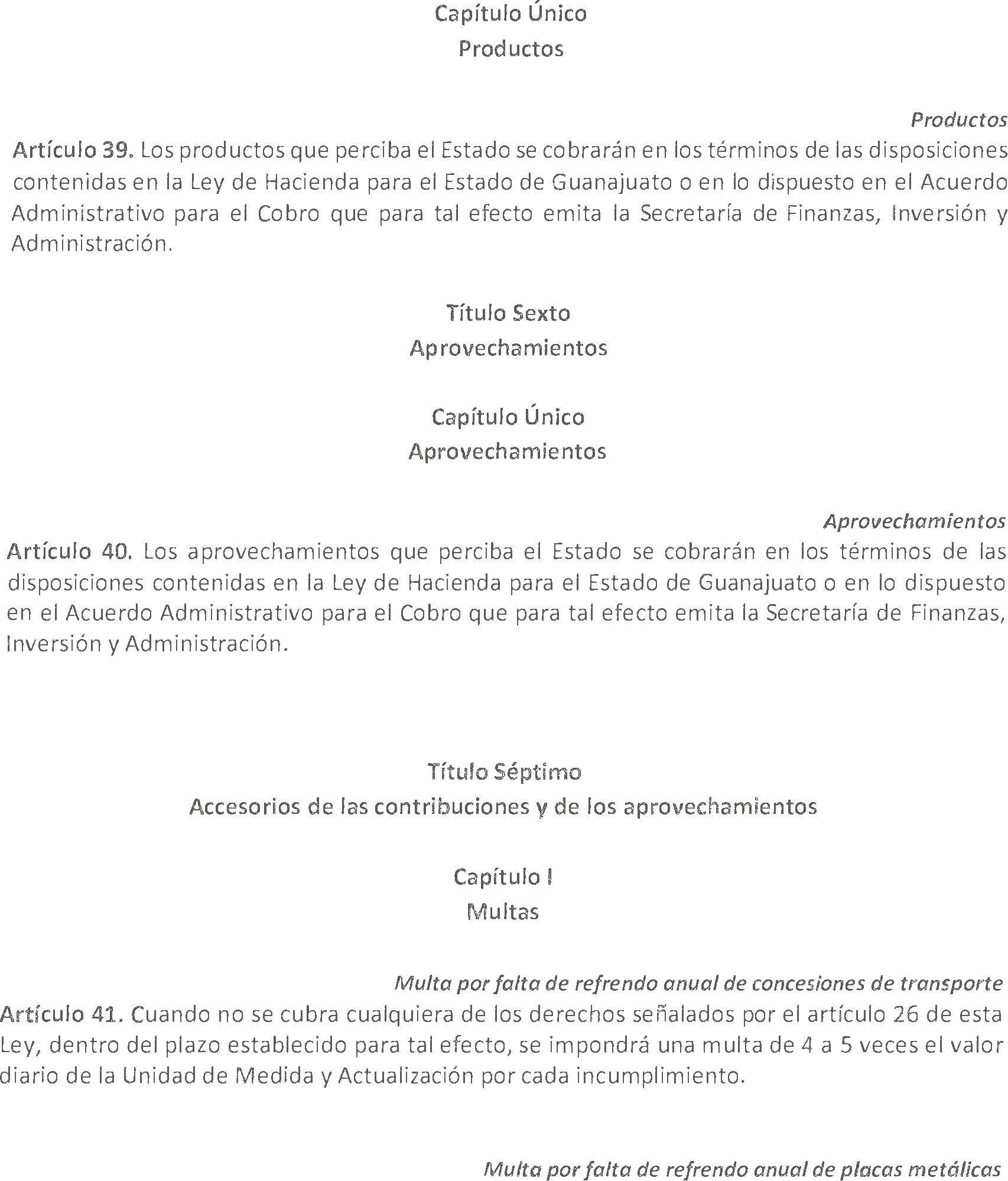 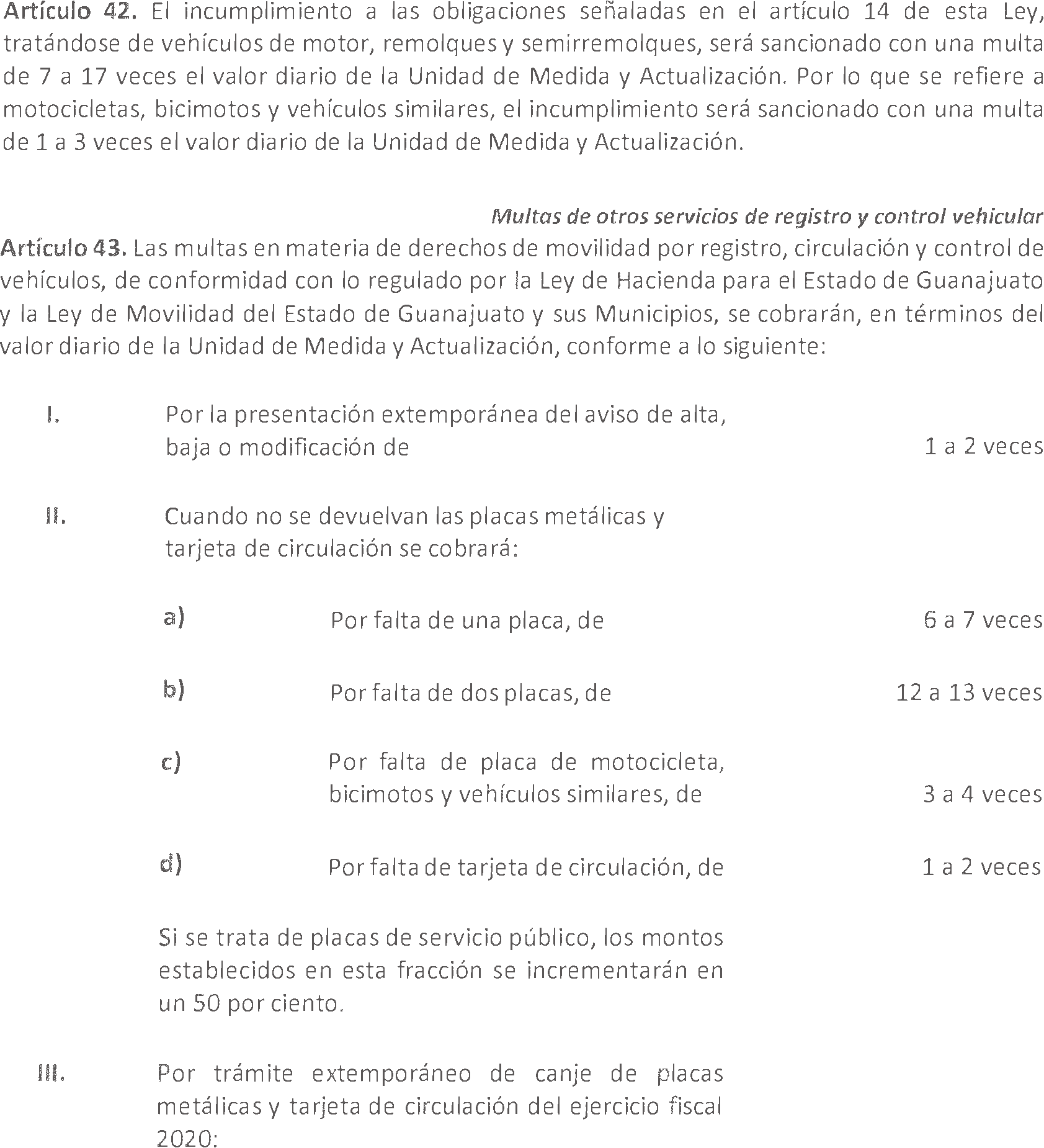 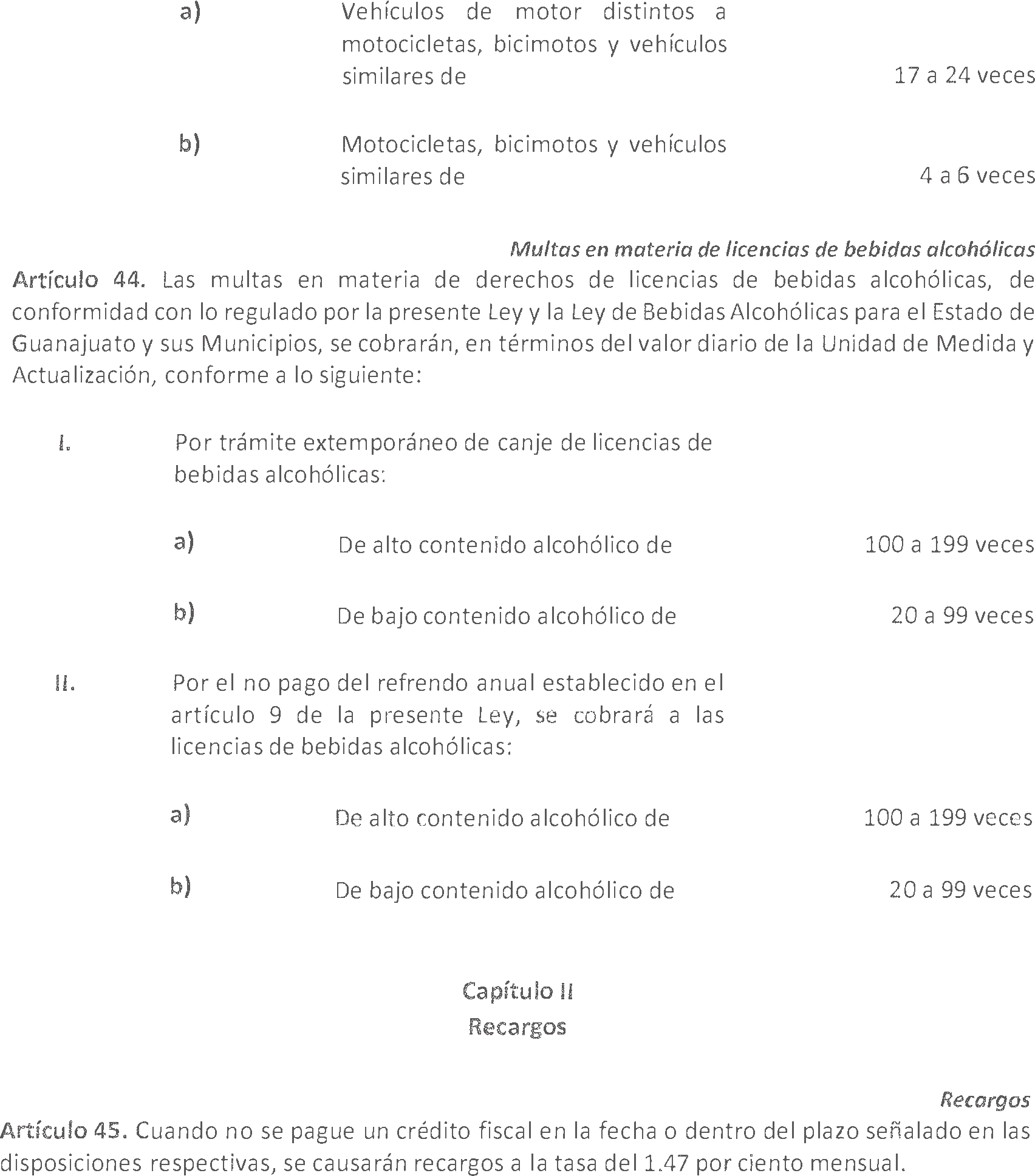 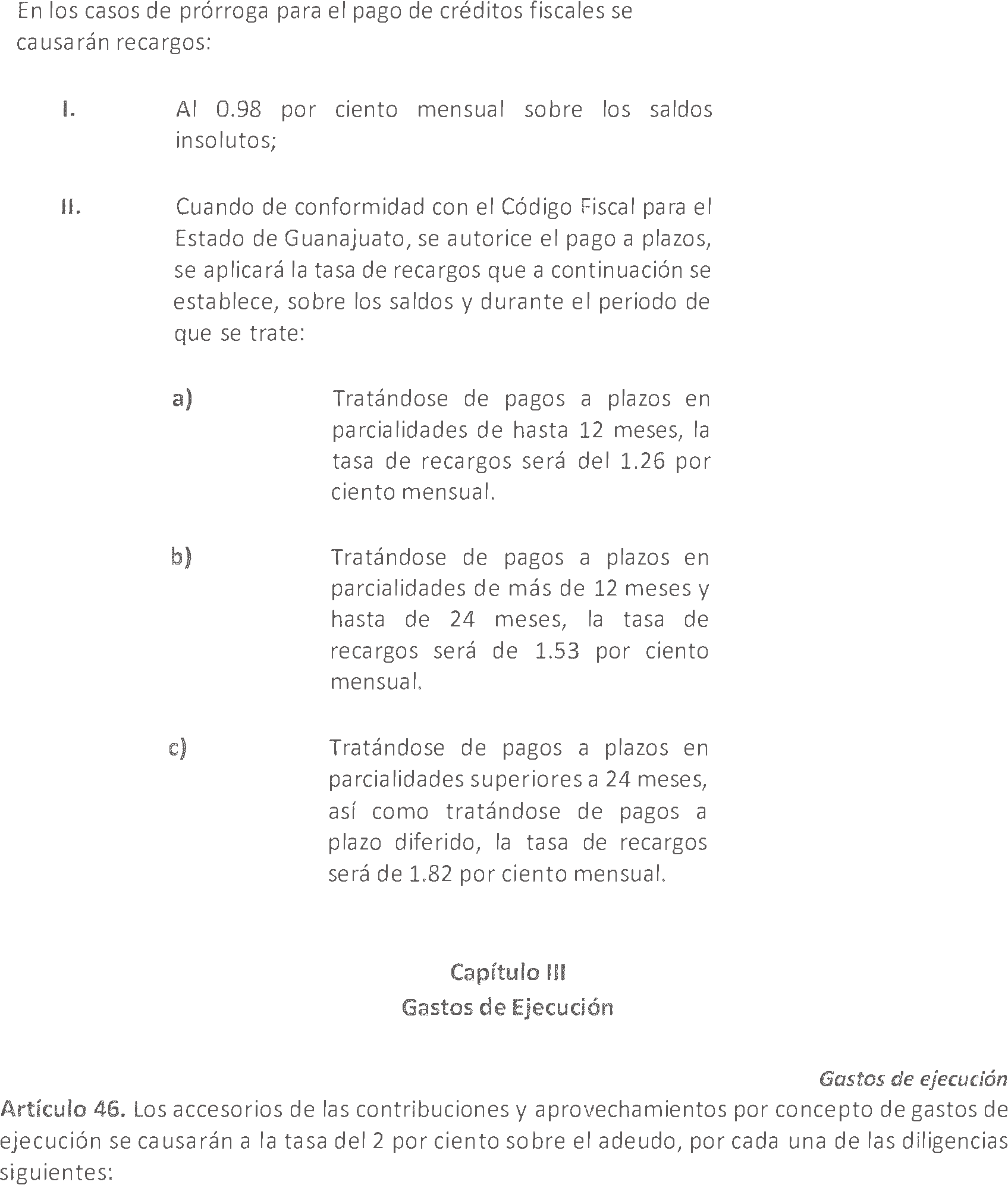 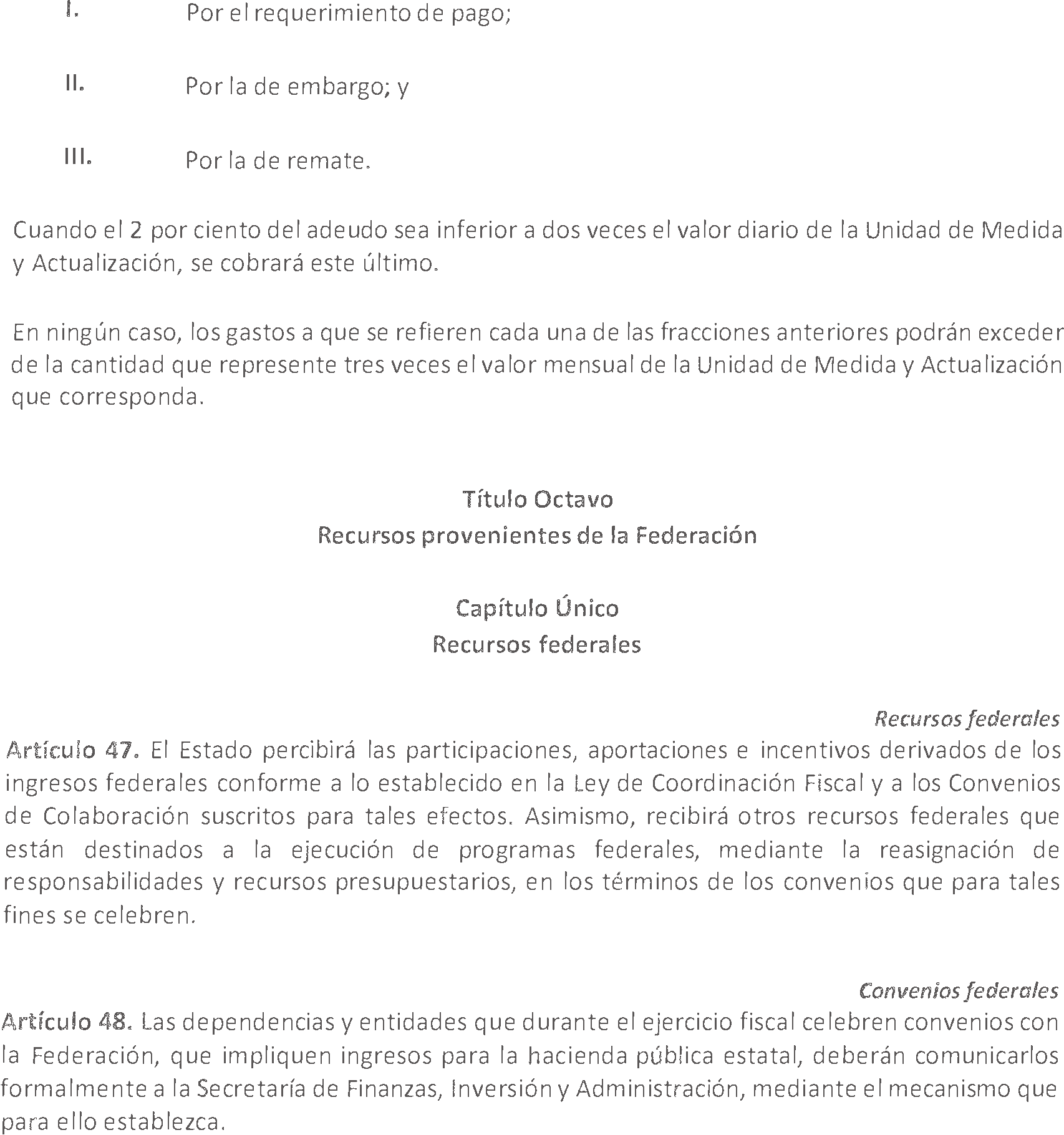 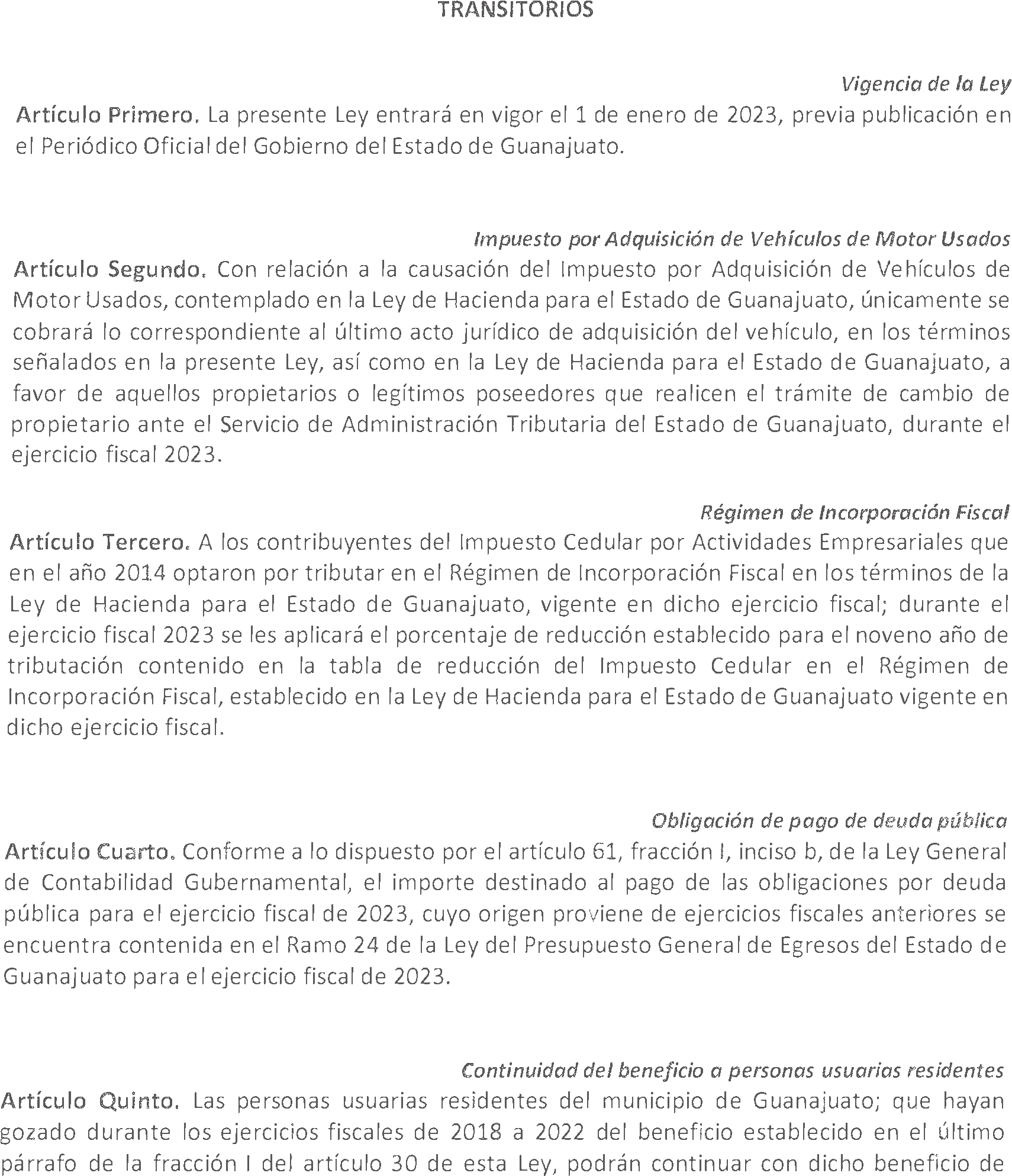 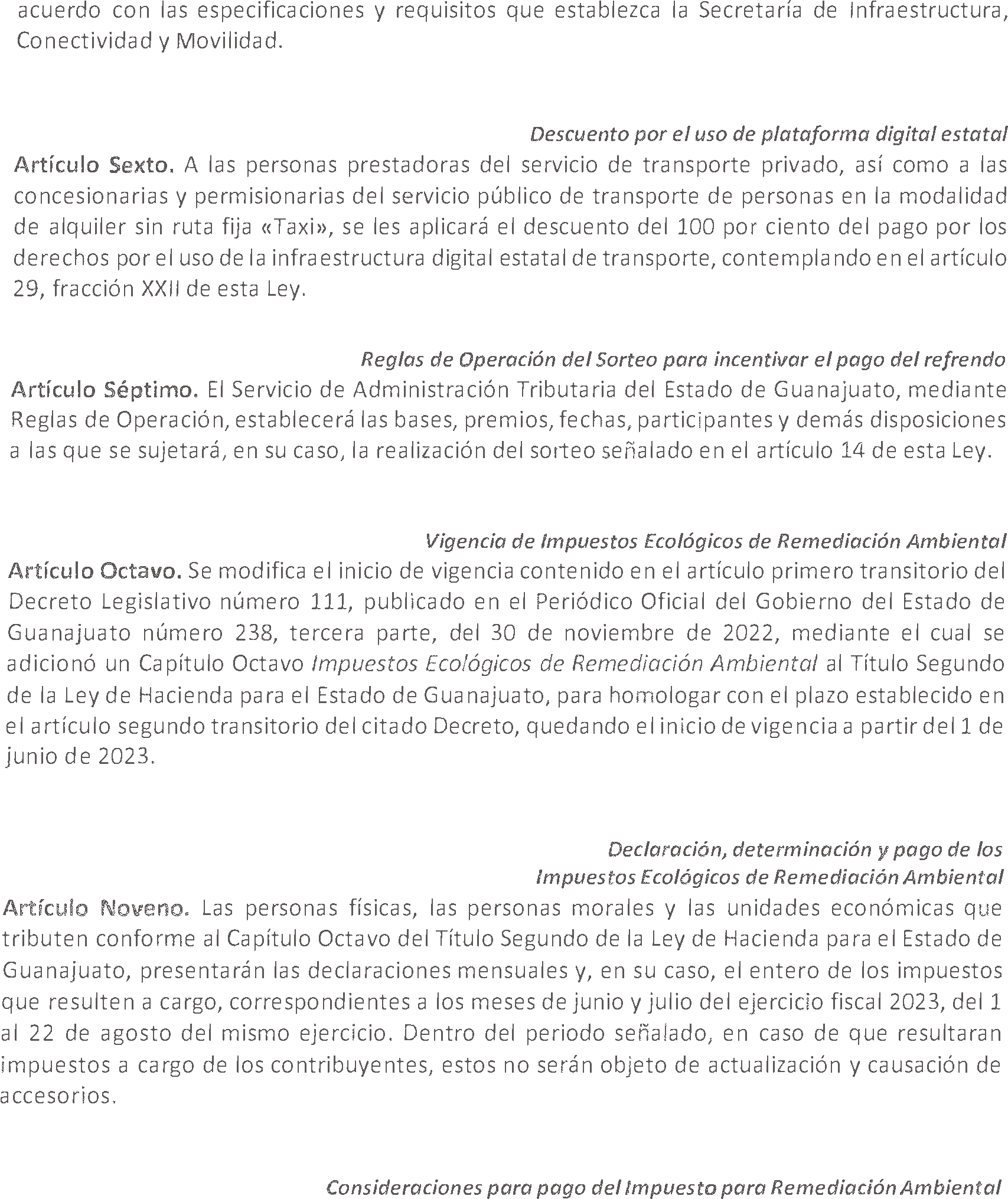 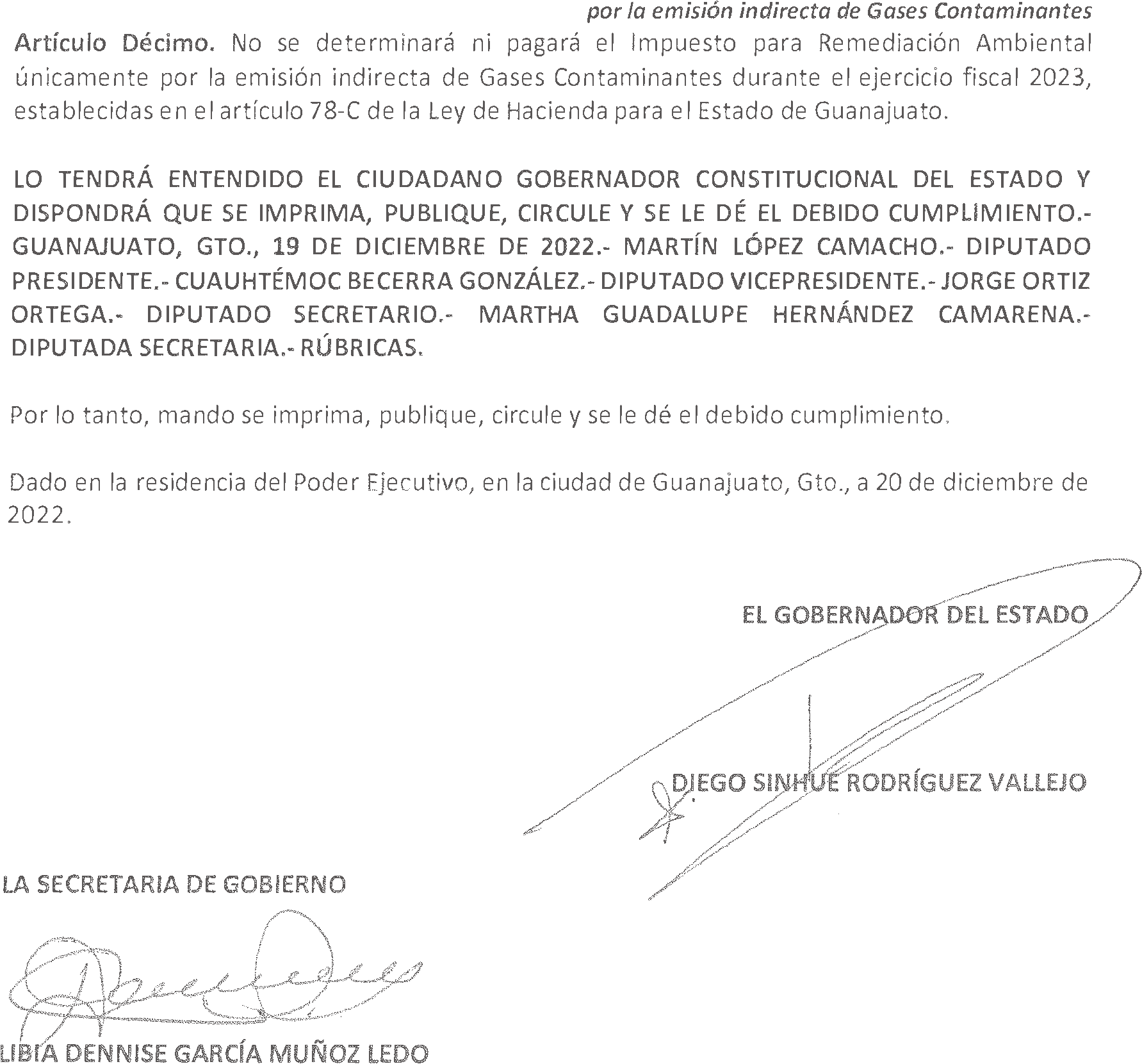 A V I S OSe les hace saber a todos los usuarios que ya contamos con el Reglamento del PeriódicoOficial del Gobierno del Estado de Guanajuato, el cual pueden consultar en el siguiente enlace.http://periodico.guanajuato.gob.mx/downloadfile?dir=anio_2022&file=PO_11_2da_Parte_20220117.pdfo en el código QRAtentamente: La Dirección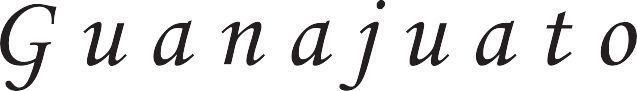 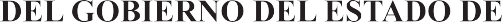 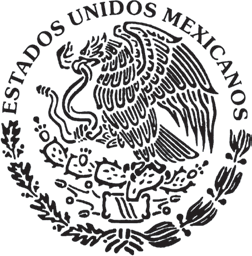 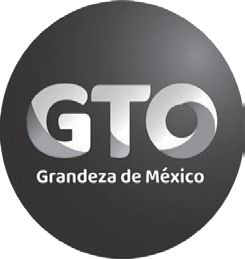 PERIÓDICO OFICIALDirectorioPublicaciones:	Lunes a ViernesOficinas:	Carr. Guanajuato a Juventino Rosas km. 10Código Postal:	36259Teléfonos:	(473) 733 1254733 3003734 5580Correos Electrónicos:	periodico@guanajuato.gob.mxDirector:	Lic. Sergio Antonio Ruiz Méndez sruizmen@guanajuato.gob.mxJefe de Edición	José Flores Gonzálezjfloresg@guanajuato.gob.mxTARIFAS:Los pagos deben hacerse en el banco de su preferencia, así como en tiendas de autoservicio y farmacias de mayor prestigio, autorizadas en la línea de captura de recepción de pagos de la Secretaría de Finanzas, Inversión y Administración.Mtra. Libia Dennise García Muñoz LedoSecretaria de GobiernoAño:CIXTomo:CLXNúmero:260Suscripción AnualEnero - Diciembre$ 1,610.00Suscripción SemestralEnero - Junio / Julio - Agosto802.00Ejemplar del día o atrasado26.00Publicación por palabra o cantidad2.00